Érettségi feladatok gyűjteménye német nyelvenEsszékMagyar jelenkorKözépszint2005–2020Az eredeti feladatsorok és javítási útmutatók lelőhelye:	https://www.oktatas.hu/kozneveles/erettsegi/feladatsorokSzerkesztette: Paksi László, Fekete BálintÖsszeállította: Paksi László Verziószám: 2020_v1A megjelenést az Újkor.hu – A velünk élő történelem tette lehetővé 2020-ban.1. Die Aufgabe bezieht sich auf die Horthy-Ära. (kurz)Legen Sie anhand der Quellen und Ihrer Kenntnisse die Unterschiede in der Lebensweise in der Hauptstadt und in der Provinz dar!„Der Markt von Orosháza ist ein Zeugnis: Armeen von Geflügel, Eierberge und Tausende von Getreidesäcken, die Wunder der Küchengärten [...] wir finden ausschließlich qualitative Meisterwerke. Hier findet exportfähiger Anbau statt [...]. In einem Einzelgehöft finde ich einen Alleskönner. Er hat vierzig Joch, aber auf seinem Hof reihen sich Werkstätten und Lager nebeneinander. Im Schuppen finde ich Maschinen und eine Maisaussaatmaschine. die erst vor wenigen Jahren in Umlauf gekommen ist und die ich auf den meisten Großgrundbesitztümern vergebens suchen würde. [...] Das Gehöft hier ist ein Kulturgehöft. [...] Das Gehöft der Alten wird noch von einem ergreifenden Puritanismus geprägt. Sie weißeln die Wände schneeweiß und die Balken schwarz. Ihre Möbel sind noch die alten Bauernmöbel. Aber die Gehöfte der Jungen kennzeichnet die beste bäuerlichen Verbürgerlichung. In fast jedem finden sich moderne Möbel, ein Radio, Bücher, Zeitschriften [...].“ (Géza Féja: Gewitterwinkel, 1937)„Orosháza piaca vallomás: baromfihadseregek, tojáshegyek s a gabonás zsákok ezredei, a konyhakertészet remekei [...] csupa minőségi remeket találunk. Exportképes termelés folyik itten [...]. Egyik tanyán ezermestert találok. Negyven holdja van, de udvarán műhelyek és raktárak sorakoznak. A fészerben gépek s olyan kukoricavetőgépeket találok, mely csak néhány éve került forgalomba s a legtöbb nagybirtokon hiába keresném. [...] A tanya itten kultúrtanya. [...] Az öregek tanyáját még valami megható puritánság jellemzi. Hófehérre meszelik a falakat s feketére a gerendát. Bútoraik még a régi parasztbútorok. De a fiatalabbak tanyái a legjobb paraszti polgárosodást jelzik. Modern bútorok, rádió, könyvek, folyóiratok találhatók szinte valamennyiben [...].” (Féja Géza: Viharsarok, 1937)„Diese Siedlung, die aus der Ferne beruhigend aussieht, verbirgt das erschreckendste Elend [...]. Es gibt Kinder in Fülle. Die Angesiedelten sind jung und ich sah fast keine Frau, die nicht schwanger war. Und bei denen stellt sich dann heraus, dass sie stillen. Es gibt zwei Schulräume, und die Zahl der Schüler beträgt im Durchschnitt 200. 25% der Schulkinder haben die Krätze und 30-35% Läuse [...] An Betten gibt es in den besten Fällen zwei in einer Wohnung, wobei die Durchschnittszahl der Familienmitglieder bei 8 liegt. Die Kinder wälzen sich auf dem Boden herum. Ihre einzige Kleidung ist bei Tage Kleidung und bei Nacht Decke. Davon, dass die Kleidung sauber gehalten wird, kann keine Rede sein. In die Schule kommen sie hungrig. in knappen Jahren werden sie im Unterricht durch die Anstrengung der Konzentration ohnmächtig. Im Winter ist infolge der Ungewaschenheit und Vernachlässigung der Gestank geradezu unerträglich.“ (Géza Féja: Gewitterwinkel, 1937)„Ez a távlatból nézve megnyugtató külsejű település a legijesztőbb nyomort takarja [...] A gyermek rengeteg. A telepesek fiatalok s alig láttam asszonyt, aki nem terhes. Ezekről is sorra kiderült, hogy szoptatnak. Két iskolaterem van, s a tanulók létszáma átlag 200. Az iskolásgyermekek 25%-a rühes, 30-35%-a tetves [...] Ágy legjobb esetben kettő akad egy lakásban, holott a családtagok átlagos száma 8-ra tehető. A gyermekek a földön hemperegnek. Egyetlen ruhájuk nappali ruha, éjjel takaró. A ruha tisztántartásáról szó sem lehet. Az iskolába éhesen jönnek, szűk években a tanítás közben a figyelem erőltetése következtében összerogynak. Télen a mosdatlanság és gondozatlanság folytán a bűz szinte elviselhetetlen.” (Féja Géza: Viharsarok, 1937)„Die Hausbewohner schauen regelmäßig erschrocken auf die Eintretenden. In einer der Massenwohnungen, in die wir hineingingen, rief eine junge Frau, die in eine Kotzendecke gehüllt auf einem ungemachten Bett lag, aus: »Oh, mein Gott!« In einer anderen Wohnung wandte sich das Familienoberhaupt unruhig an uns: »Was geschieht jetzt mit uns, bitte?« Im ersten Augenblick empfängt den Fremden überall der Anblick der unter Demütigung Lebenden, Ausgelieferten und Schutzlosen. Diese Menschen begehen kein Verbrechen, haben nichts Besonderes zu verbergen, und doch haben sie Angst. Sie sind es gewohnt, dass ihnen, wenn sie von den den »oberen Klassen« Zugehörenden aufgesucht werden, meistens nichts Gutes daraus erwächst.“ (György Bálint: Visegrádi utca 20-24)„A ház lakói rendszerint rémülten tekintenek a belépőkre. Az egyik tömeglakásban, ahová bementünk, egy fiatal nő, aki pokrócba burkolózva feküdt az ágyneműtlen ágyon, felkiáltott: »Jaj Istenem!« Egy másik lakásban a családfő nyugtalanul fordul felénk: »Mi történik most velünk, kérem?« Az első pillanatban mindenütt a megaláztatásban élők, a kiszolgáltatottak és védtelenek pillantása fogadja az idegeneket. Ezek az emberek nem követnek el bűnöket, nincs különösebb takargatnivalójuk, és mégis félnek. Megszokták, hogy ha a »felsőbb osztályokhoz« tartozók felkeresik őket, abból többnyire nem származik semmi jó.” (Bálint György: Visegrádi utca 20-24.)„Der abgeschlossene Stadtteil ließ nur widerstrebend und mißtrauisch seine Schleier fallen. Die Christinenstadt war voll von pensionierten und aktiven »Würdenträgern«, und auch der Stadtteil selber war so würdevoll, dass niemand als erster grüßte... Nirgends zuvor habe ich so unerschüttlich ausgegelichene Gentlemen überheblicher Haltung getroffen wie auf den Budaer Spazierwegen. Also begann auch ich gespreizter aufzutreten, und ich wartete, bis der Kohlenmann aus der benachbarten Gasse zuerst grüßte. Die Budaer Reserviertheit übertraf selbst noch die englische. Als ob sich ein jeder ein wenig mit der Robe des Heiligen Stephan bedecken würde in seiner Budaer Drei-Zimmer-Mietwohnung, üblicherweise ohne jeglichen »Komfort«.“ (Sándor Márai: Bekenntnisse eines Bürgers)„A zárkózott városrész ellenkezve és bizalmatlanul ejtette csak le fátylait. A Krisztina tele volt nyugalmazott és aktív »méltóságokkal«, s maga a városnegyed is olyan méltóságos volt, nem köszönt előre senkinek [...] Sehol sem találkoztam azelőtt ilyen rendíthetetlenül kiegyensúlyozott és fölényes tartású úriemberekkel, mint a budai sétányokon. Én is peckesebben kezdtem hát lépkedni, s megvártam, míg a szomszédos utcából a szenes előre köszön. A budai rezerváltság [tartózkodás] meghaladta az angolok tartózkodását is. Mintha mindenki egy kissé Szent István palástjával takarózna a háromszobás, jórészt »komfort«-nélküli budai bérlakásokban.” (Márai Sándor: Egy polgár vallomásai)___________________________________________________________________________________________________________________________________________________________________________________________________________________________________________________________________________________________________________________________________________________________________________________________________________________________________________________________________________________________________________________________________________________________________________________________________________________________________________________________________________________________________________________________________________________________________________________________________________________________________________________________________________________________________________________________________________________________________________________________________________________________________________________________________________________________________________________________________________________________________________________________________________________________________________________________________________________________________________________________________________________________________________________________________________________________________________________________________________________________________________________________________________________________________________________________________________________________________________________________________________________________________________________________________________________________________________________________________________________________2. Die Aufgabe bezieht sich auf die Zeit des Zweiten Weltkriegs. (lang)Analysieren Sie anhand der Quellen und Ihrer Kenntnisse die Möglichkeiten der ungarischen Außenpolitik vom Ausbruch des Zweiten Weltkriegs bis zum Beginn des Feldzugs gegen die Sowjetunion!„Wir müssen mit den Deutschen gehen, weil nichts anderes möglich ist, aber dies nur bis zu einem bestimmten Punkt. Dieser Punkt, diese Grenzlinie ist die Teilnahme am Krieg. Dies werden wir auf keinen Fall tun, weil wir nicht vergebens für fremde Interessen bluten werden. Aber es ist furchtbar schwer, ja vielleicht unmöglich, dem zu widerstehen. Die Revision, und das sage ich nur dir, ist die größte Gefahr, die uns bedroht, aber ich kann nichts dagegen tun, weil ich darüber stürzen würde. Unsere öffentliche Meinung ist verrückt. Alles zurück! Egal wie, egal von wem, egal um welchen Preis. […] Wir werden an der Revision zugrunde gehen, sie wird uns mit in den Krieg hineinziehen. Wir haben das Oberland zurückbekommen, gut, und auch Ruthenien [die Karpato-Ukraine], die könne wir gerade noch verdauen, übernehmen, einrichten. Jetzt ist die Reihe an Siebenbürgen, und ich habe Angst, was dann werden wird. Wenn Siebenbürgen zurückkommt, dann haben wir uns damit auf ewig den Deutschen verpflichtet, die dann auch den Preis dafür verlangen werden. Dieser Preis wird die gemeinsame Kriegsführung mit ihnen sein, das Land selber wird der Preis für die Revision.“ (Pál Teleki, Ende 1939)„A németekkel kell mennünk, mert másképp nem lehetséges, de csak egy bizonyos pontig. Ez a pont, ez a határvonal a háborúban való részvétel. Ezt semmi esetre sem fogjuk megtenni, mert idegen érdekekért nem fogunk vérezni hiába. De borzalmas nehéz, talán lehetetlen ellenállni. A revízió, s ezt csak neked mondom, a legnagyobb veszély, amely fenyeget, de ezzel nem tehetek semmit, mert belebukom. A közvéleményünk meg van őrülve. Mindent vissza! Akárhogy, akárki által, bármely áron. [...] A revízióba bele fogunk pusztulni, ez fog minket a háborúba belesodorni. Visszakaptuk a Felvidéket, jó, vissza Ruszinkót [Kárpátalját] is, ezeket meg tudjuk még emészteni, átvenni, berendezni. Most Erdélyen a sor, rettegek, mi lesz akkor. Ha Erdély visszajő, ezzel örökre elköteleztük magunkat a németeknek, akik majd aztán követelik az árát. És ez az ár a velük együtt való háborúzás lesz, az ország maga lesz az ára a revíziónak.” (Teleki Pál, 1939 végén)„Die Frage des Kriegs wird sich sicher in sehr kurzer Zeit entscheiden. Falls sich Deutschland aber für den Krieg entscheiden sollte, so können wir teils wegen der bisherigen durchschlagenden Erfolge der deutschen Streitkräfte, teils wegen unserer Kenntnis des Wertes und der Widerstandskraft der russischen Streitkräfte sicher damit rechnen, dass die deutschen Streitkräfte in kurzer Zeit den Sieg davontragen werden, genauso, wie sie es auch bisher getan haben. […] Russland gegenüber können wir mit genau so schnellen Erfolgen rechnen wie bisher. Daher wird die Teilnahme Ungarns auch nur sehr kurze Zeit dauern, so dass wir nach einigen Wochen mit der allmählichen Abrüstung der mobilisierten ungarischen Kräfte rechnen können, so dass die eingezogenen Reservisten nach dem Abrüsten sogar noch rechtzeitig zur Getreideernte nach Hause können. Nach meiner festen Überzeugung kann Ungarn im deutsch-russischen Krieg nicht untätig bleiben. Wir müssen an diesem Krieg teilnehmen:1. weil dies die territoriale Unversehrtheit des Landes sowie die Gewährleistung unseres staatlichen, gesellschaftlichen und wirtschaftlichen Systems erfordern;2. weil im Interesse unserer Zukunft die Schwächung der russischen Nachbarschaft und deren Entfernung von unseren Grenzen von erstrangigem nationalen Interesse für uns sind;3. weil unsere auf christlich-nationaler Grundlage stehende Weltanschauung und unsere prinzipielle Stellungnahme gegenüber dem Bolschewismus uns genauso wie in der Vergangenheit auch in der Gegenwart dazu verpflichten;4. weil wir uns politisch endgültig den Achsenmächten verpflichtet haben;5. weil auch die weitere Ausdehnung unseres Landes davon abhängt.“ (Generalstabschef Henrik Werth, 14. Juni 1941)„A háború kérdése igen rövid idő alatt biztosan el fog dőlni. Ha pedig Németország a háborúra határozza el magát, egyfelől a német haderő eddigi átütő sikerei alapján, másfelől az orosz haderő értékének és ellenálló erejének ismeretében biztosan számíthatunk avval, hogy a német haderő rövid idő alatt ki fogja vívni a győzelmet épp- úgy, mint eddig is tette. [...] Oroszországgal szemben éppoly gyors sikerekre számíthatunk, mint eddig. Ekkor pedig Magyarország részvétele is igen rövid ideig fog tartani, olyannyira, hogy néhány hét múlva a mozgósított magyar haderő fokozatos leszerelésére számíthatunk úgy, hogy a bevonultatott tartalékosok a leszerelés után még az aratásra is hazatérhetnek. [...]Szilárd meggyőződésem szerint Magyarország a német-orosz háborúban nem maradhat tétlen. E háborúban részt kell vennünk:1. mert ezt megköveteli az ország területi épségének, valamint állami, társadalmi és gazdasági rendszerünk biztosítása;2. mert jövőnk érdekében az orosz szomszédság gyengítése és eltávolítása határa- inkról elsőrendű nemzeti érdekünk;3. mert erre kötelez a keresztény nemzeti alapon álló világnézetünk és a bolsevizmussal szembeni elvi állásfoglalásunk úgy a múltban, mint a jelenben is;4. mert politikailag a tengelyhatalmak mellett véglegesen lekötöttük magunkat; 5. s, mert további országgyarapításunk is ettől függ.” (Werth Henrik vezérkari főnök emlékirata; 1941. június 14.)„Ein hundertprozentiger deutscher Sieg bedeutet auch eine hundertprozentige Lösung. Wo bleibt die ungarische Lösung, wenn wir alle unsere Kräfte für das Erringen des hundertprozentigen deutschen Siegs einsetzen und aufopfern? Deshalb glaube ich insgesamt, dass wir abwarten sollten. Übereilen wir nichts. Lasst uns nicht deutscher als die Deutschen sein wollen [...]. Wir können nicht uns Ungarn auf denselben Standpunkt wie die Deutschen stellen. Der Krieg wird ein langer werden, darauf müssen wir uns vorbereiten und nicht auf den Blitzkrieg. Die Großmachtpolitik und Großmachtstrategie müssen wir den Großmächten überlassen, wir müssen die Wand entlang gehen.“ (Generalstabschef Ferenc Szombathelyi, Dezember 1941)„Százszázalékos német győzelem százszázalékos német megoldást jelent. Hol marad a magyar megoldás akkor, ha minden erőnket eleve ennek a százszázalékos német győzelemnek a kivívására bedobjuk és feláldozzuk? Ezért mindent egybevetve azt hiszem, hogy várnunk kell. Ne siessünk. Ne akarjunk németebbek lenni a németeknél […]. Nem helyezkedhetünk mi, magyarok a németekkel azonos álláspontra. A háború hosszú háború lesz, erre és nem a villámháborúra kell berendezkednünk. A nagy hatalmi politikát és hadászatot át kell engednünk a nagyhatalmaknak, nekünk a fal mellett kell járnunk.” (Szombathelyi Ferenc vezérkari főnök; 1941. december)„Falls die ungarische [...] [Regierung] es duldet, ja sogar unterstützt, dass die deutsche Armee nach Ungarn einmarschiert und es als Basis gegen Jugoslawien verwendet, muss unbedingt mit dem Abbrechen der diplomatischen Beziehungen durch England und dessen Folgen gerechnet werden. Falls aber Ungarn sich zu diesem Angriff unter welcher Begründung auch immer (zum Schutz der Ungarn auf jugoslawischem Boden) anschlösse, muss auch mit der Kriegserklärung seitens Englands und seiner Verbündeten [...] gerechnet werden. Im Falle des Endsiegs der Engländer würden wir dann aufgrund unseres Verhaltens als offene Feinde von England und Amerika beurteilt, ja sogar des flagranten [offensichtlichen] Bruchs des ewigen Freundschaftsvertrags bezichtigt werden, weil man hier den Freundschaftsvertrag so interpretiert, dass wir im Interesse des Friedens einstweilen auch auf die Verwirklichung unserer territorialen Ansprüche gegenüber Jugoslawien verzichtet haben. Die Vereinigten Staaten [...] werden uns gegenüber ein analoges [ähnliches] Verhalten an den Tag legen. Die Betonung der besonderen ungarischen Beweggründe in dem obigen Telegramm Eurer Exzellenz wird man hier kaum verstehen, und in beiden obigen Eventualitäten wird die ganze englische und amerikanische Welt uns des Vertragsbruchs und womöglich des Rückenangriffs auf unsere neuen Freunde bezichtigen.“ (Telegramm von György Barcza, dem ungarischen Konsul in London, an Pál Teleki, 2. April 1941)„Amennyiben a magyar [...] [kormány] eltűri, sőt elősegíti, hogy a német hadsereg Magyarországra bevonulva, azt katonai bázisnak használja Jugoszlávia ellen, Anglia részéről diplomáciai viszonyunk megszakításával és annak összes következményével okvetlenül számolnia kell. Ha azonban Magyarország e támadáshoz bármilyen indoklással (Jugoszlávia területén magyarok megvédése) csatlakoznék, úgy Nagy-Britannia és szövetségesei [...] hadüzenetével is kell számolni. Ezen esetben, az angolok végső győzelme esetén, magatartásunk alapján, mint Anglia és Amerika nyílt ellensége leszünk megítélve, sőt az örök baráti szerződés flagráns [nyilvánvaló] megsértésével leszünk megvádolva, mert itt a barátsági szerződést úgy értelmezik, hogy éppen a béke érdekében Jugoszláviával szemben is területi igényeink érvényesítéséről egyelőre lemondottunk. Az Egyesült Államok [...] velünk szemben analóg [hasonló] magatartást fog tanúsítani. Nagyméltóságod fenti táviratában kifejtett különleges magyar indító oknak nyomatékos hangsúlyozását itt alig fogják megérteni, és mindkét fenti eshetőségben az egész angol és amerikai világ bennünket szerződésszegéssel és esetleg új barátaink hátbatámadásával fog megvádolni.” (Barcza György londoni magyar nagykövet távirata Teleki Pálnak; 1941. április 2.)________________________________________________________________________________________________________________________________________________________________________________________________________________________________________________________________________________________________________________________________________________________________________________________________________________________________________________________________________________________________________________________________________________________________________________________________________________________________________________________________________________________________________________________________________________________________________________________________________________________________________________________________________________________________________________________________________________________________________________________________________________________________________________________________________________________________________________________________________________________________________________________________________________________________________________________________________________________________________________________________________________________________________________________________________________________________________________________________________________________________________________________________________________________________________________________________________________________________________________________________________________________________________________________________________________________________________________________________________________________________________________________________________________________________________________________________________________________________________________________________________________________________________________________________________________________________________________________________________________________________________________________________________________________________________________________________________________________________________________________________________________________________________________________________________________________________________________________________________________________________________________________________________________________________________________________________________________________________________________________________________________________________________________________________________________________________________________________________________________________________________________________________________________________________________________________________________________________________________________________________________________________________________________________________________________________________________________________________________________________________________________________________________________________________________________________________________________________________________________________________________________________________________________________________________________________________________________________________________________________________________________________________________________________________________________________________________________________________________________________________________________________________________________________________________________________________________________________________________________________________________________________________________________________________3. Die Aufgabe bezieht sich auf die Kádár-Ära. (kurz)Zeigen	Sie mit	Hilfe der Quellen und Ihrer Kenntnisse, unter welchen weltwirtschaftlichen Zusammenhängen die Lebensstandard-Politik der Kádár-Ära zur Verschuldung des Landes führte!* Nettoschuldenstand: Bruttoverschuldung minus Summe der ungarischen Kredite an andere LänderChronologie: 1972 – Aufhebung der Reform von 68 in Ungarn 1973 – explosionsartiger Anstieg der Ölpreise in der Welt 1979 – Zweite „Ölkrise”___________________________________________________________________________________________________________________________________________________________________________________________________________________________________________________________________________________________________________________________________________________________________________________________________________________________________________________________________________________________________________________________________________________________________________________________________________________________________________________________________________________________________________________________________________________________________________________________________________________________________________________________________________________________________________________________________________________________________________________________________________________________________________________________________________________________________________________________________________________________________________________________________________________________________________________________________________________________________________________________________________________________________________________________________________________________________________________________________________________________________________________________________________________________________________________________________________________________________________________________________________________________________________________________________________________________________________________________________________________________4. Die Aufgabe	bezieht sich auf den Friedensvertrag von Trianon. (lang)Zeigen Sie anhand der Quellen und Ihrer Kenntnisse die hauptsächlichen Beschlüsse des Friedensvertrags von Trianon! Legen Sie auch die Gesichtspunkte und Bestrebungen der Großmächte und der Nationalitäten dar und bewerten Sie diese! Verwenden Sie auch den Geschichtsatlas für Mittelschulen!„Artikel 103: Die allgemeine Wehrpflicht in Ungarn muss aufgehoben werden. Die ungarische Armee kann zukünftig nur durch freiwilligen Eintritt aufgestellt und ergänzt werden.Artikel 104: Die Gesamtzahl der militärischen Kräfte der ungarischen Armee darf 35 000 Personen einschließlich der Offiziere und der Reserve nicht übersteigen.Artikel 119: Ebenfalls ist es verboten, Panzerfahrzeuge, Panzer oder andere für Kriegszwecke verwendbare Maschinen in Ungarn zu produzieren oder nach Ungarn einzuführen.” (Friedensvertrag von Trianon)„103. cikk. Az általános hadkötelezettséget Magyarországon meg kell szüntetni. A magyar hadsereget a jövőben csak önkéntes belépés alapján lehet felállítani és kiegészíteni.104. cikk. A magyar hadsereg katonai erőinek összessége nem haladhatja meg a 35.000 főt, beleértve a tiszteket és a pótkeret csapatait.119. cikk. Hasonlóképpen tilos páncélos járműveket, tankokat vagy hadicélokra felhasználható más hasonló gépeket Magyarországon gyártani és Magyarországra behozni.” (A trianoni békeszerződés)„Man darf nicht vergessen, dass Frankreichs Zukunft im Osten von den zu fällenden Entscheidungen abhängt. Wenn wir die gerechtfertigten Forderungen der Rumänen befriedigen und unsere Verpflichtungen einhalten, wird Rumänien mit mehr als 15 Millionen Einwohner eine wahre französische Kolonie werden, in der wir unseren Handel und unsere Industrie entwickeln können und wo wir uns wie zu Hause fühlen können.” (der Leiter der französischen Mission in Bukarest in seinem Telegramm vom Januar 1919)„Nem szabad megfeledkezni arról, hogy a meghozandó döntésektől függ Franciaország jövője keleten. Ha kielégítjük a románok jogos követeléseit, és betartjuk kötelezettségeinket, Romániában több mint 15 millió lakossal rendelkező igazi francia gyarmatunk lesz, ahol fejleszthetjük kereskedelmünket és iparunkat, és ahol úgy érezhetjük magunkat, akárcsak otthon.” (A bukaresti francia misszió vezetőjének 1919. januári távirata)________________________________________________________________________________________________________________________________________________________________________________________________________________________________________________________________________________________________________________________________________________________________________________________________________________________________________________________________________________________________________________________________________________________________________________________________________________________________________________________________________________________________________________________________________________________________________________________________________________________________________________________________________________________________________________________________________________________________________________________________________________________________________________________________________________________________________________________________________________________________________________________________________________________________________________________________________________________________________________________________________________________________________________________________________________________________________________________________________________________________________________________________________________________________________________________________________________________________________________________________________________________________________________________________________________________________________________________________________________________________________________________________________________________________________________________________________________________________________________________________________________________________________________________________________________________________________________________________________________________________________________________________________________________________________________________________________________________________________________________________________________________________________________________________________________________________________________________________________________________________________________________________________________________________________________________________________________________________________________________________________________________________________________________________________________________________________________________________________________________________________________________________________________________________________________________________________________________________________________________________________________________________________________________________________________________________________________________________________________________________________________________________________________________________________________________________________________________________________________________________________________________________________________________________________________________________________________________________________________________________________________________________________________________________________________________________________________________________________________________________________________________________________________________________________________________________________________________________________________________________________________________________________________________________5. Die Aufgabe bezieht sich auf die Kádár-Ära. (kurz)Stellen Sie anhand der Quellen und Ihrer Kenntnisse die charakteristischen Züge der Wirtschaft in den siebziger und achtziger Jahren dar!Chronologie: 1972 – Die Parteiführung stoppt die wirtschaftlichen Reformen. 1973 – Ölkrise in der Weltwirtschaft. 1979 – Erste starke Anhebung der Preise. 1981 – Ungarn tritt in den Internationalen Währungsfond und in die Weltbank ein, wodurch es an bedeutende westliche Kredite gelangt.„[…] in den rund 1,5 Millionen privaten kleinen Bauernwirtschaften ergänzen jährlich 4,5 Millionen Menschen in 2,7 Milliarden Arbeitsstunden ihr Einkommen. Dies ist der Arbeit von 1,2 Millionen Vollzeitbeschäfigten gleichwertig. […] Diese Zwerglandwirtschaften liefern ein Drittel der landwirtschaftlichen Bruttoproduktion, davon produzieren sie 70 Prozent der Kartoffeln und des Gemüses, 56,3 Prozent beim Schweinefleisch und 43 Prozent beim Geflügel.“ (Paul Lendvai, Ungarn von außen)„[…] a kereken 1,5 millió háztáji és kisegítő gazdaságban évente 4,5 millió ember 2,7 milliárd munkaórával egészíti ki keresetét. Ez 1,2 millió teljes foglalkoztatású ember munkájával egyenértékű. […] E törpegazdaságok adják a bruttó mezőgazdasági termelés egyharmadát, ezen belül ők termelik meg a burgonya és a zöldség 70, a sertéshús 56,3 és a baromfi 43 százalékát.” (Paul Lendvai; Magyarország kívülről)a külkereskedelmi forgalom volumene = Außenhandelsvolumen,behozatal = Einfuhr,kivitel = Ausfuhr,külkereskedelmi árak = Außenhandelspreise,behozatali árak= Einfuhrpreise,kiviteli árak = Ausfuhrpreise,cserearányindex = Außenhandelsbilanz___________________________________________________________________________________________________________________________________________________________________________________________________________________________________________________________________________________________________________________________________________________________________________________________________________________________________________________________________________________________________________________________________________________________________________________________________________________________________________________________________________________________________________________________________________________________________________________________________________________________________________________________________________________________________________________________________________________________________________________________________________________________________________________________________________________________________________________________________________________________________________________________________________________________________________________________________________________________________________________________________________________________________________________________________________________________________________________________________________________________________________________________________________________________________________________________________________________________________________________________________________________________________________________________________________________________________________________________________________________________6. Die Aufgabe bezieht sich auf den Zweiten Weltkrieg. (lang)Stellen Sie anhand der Quellen und Ihrer Kenntnisse die Gründe und Umstände des Kriegseintritts Ungarns dar! Gehen Sie in Ihrer Antwort auf die im Zusammenhang mit dem Krieg stehenden europäischen Ereignisse ein! Verwenden Sie	auch den Geschichtsatlas der Mittelschule!„Wir müssen mit den Deutschen halten, weil nichts anderes möglich ist, aber dies nur bis zu einem bestimmten Punkt. Dieser Punkt, diese Grenzlinie ist die Teilnahme am Krieg. Dies werden wir auf keinen Fall tun, weil wir nicht vergebens für fremde Interessen bluten werden. Aber es ist furchtbar schwer, ja vielleicht unmöglich, dem zu widerstehen. Die Revision, und das sage ich nur dir, ist die größte Gefahr, die uns bedroht, aber ich kann nichts dagegen tun, weil ich daran scheitern würde. Unsere öffentliche Meinung ist verrückt. Alles zurück! Egal wie, egal von wem, egal um welchen Preis. […] Wir werden an der Revision zugrunde gehen, sie wird uns mit in den Krieg hineinziehen. Wir haben das Oberland zurückbekommen, gut, und auch Ruthenien [die Karpato-Ukraine], die können wir gerade noch verdauen, übernehmen, einrichten. Jetzt ist die Reihe an Siebenbürgen, und ich habe Angst, was dann werden wird. Wenn Siebenbürgen zurückkommt, dann haben wir uns damit auf ewig den Deutschen verpflichtet, die dann auch den Preis dafür verlangen werden.“ (Aus den vertraulichen Gesprächen von Pál Teleki, Ende 1939)„A németekkel kell mennünk, mert másképp nem lehetséges, de csak egy bizonyos pontig. Ez a pont, ez a határvonal a háborúban való részvétel. Ezt semmi esetre sem fogjuk megtenni, mert idegen érdekekért nem fogunk vérezni hiába. De borzalmas nehéz, talán lehetetlen ellenállni. A revízió, s ezt csak neked mondom, a legnagyobb veszély, amely fenyeget, de ezzel nem tehetek semmit, mert belebukom. A közvéleményünk meg van őrülve. Mindent vissza! Akárhogy, akárki által, bármely áron. […] A revízióba bele fogunk pusztulni, ez fog minket a háborúba belesodorni. Visszakaptuk a Felvidéket, jó, vissza Ruszinkót [Kárpátalját] is, ezeket meg tudjuk még emészteni, átvenni, berendezni. Most Erdélyen a sor, rettegek, mi lesz akkor. Ha Erdély visszajő, ezzel örökre elköteleztük magunkat a németeknek, akik majd aztán követelik az árát.” (Teleki Pál bizalmas beszélgetéséből; 1939 végén)„Falls die ungarische […] Regierung es dulden, ja sogar unterstützen sollte, dass die deutsche Armee nach Ungarn einrückt und es als militärische Basis gegen Jugoslawien verwendet, muss unbedingt mit dem Abbruch der diplomatischen Beziehungen durch England und mit dessen sämtlichen Folgen gerechnet werden. Wenn sich Ungarn aber dem Angriff mit welcher Begründung auch immer (Schutz der auf dem Gebiet Jugoslawiens lebenden Ungarn) anschließen sollte, so muss auch mit der militärischen Antwort Großbritanniens und seiner Verbündeten […] gerechnet werden.“ (Aus dem Telegramm von György Barcza, dem ungarischen Konsul in London, 2. April 1941)„Amennyiben a magyar […] [kormány] eltűri, sőt elősegíti, hogy a német hadsereg Magyarországra bevonulva, azt katonai bázisnak használja Jugoszlávia ellen, Anglia részéről diplomáciai viszonyunk megszakításával és annak összes következményével okvetlenül számolnia kell. Ha azonban Magyarország e támadáshoz bármilyen indoklással (Jugoszlávia területén magyarok megvédése) csatlakoznék, úgy NagyBritannia és szövetségesei […] hadüzenetével is kell számolni.” (Barcza György londoni magyar nagykövet Teleki Pálnak küldött táviratából; 1941. április 2.)„Die Frage des Kriegs wird sich sicher in sehr kurzer Zeit entscheiden. Falls sich Deutschland aber für den Krieg entscheiden sollte, so können wir teils wegen der bisherigen durchschlagenden Erfolge der deutschen Streitskräfte, teils wegen unserer Kenntnis des Wertes und der Widerstandskraft der russischen Streitkräfte sicher damit rechnen, dass die deutschen Streitkräfte in kurzer Zeit den Sieg davontragen werden, genauso, wie sie es auch bisher getan haben. […] Nach meiner festen Überzeugung wird Ungarn im deutsch-russischen Krieg nicht untätig bleiben .Es muss an diesem Krieg teilnehmen:1. weil dies die territoriale Unversehrtheit des Landes sowie die Gewährleistung unseres staatlichen, gesellschaftlichen und wirtschaftlichen Systems erfordern;2. weil im Interesse unserer Zukunft die Schwächung der russischen Nachbarschaft und deren Entfernung von unseren Grenzen von erstrangigem nationalen Interesse für uns sind;3. weil uns unsere auf christlich-nationaler Grundlage stehende Weltanschauung und unsere prinzipielle Stellungnahme gegenüber dem Bolschewismus dazu verpflichten;4. weil wir uns politisch endgültig den Achsenmächten verpflichtet haben;5. weil auch die weitere Ausdehnung unseres Landes davon abhängt.“ (Generalsstabschef Henrik Werth, 14. Juni 1941)„A háború kérdése igen rövid idő alatt biztosan el fog dőlni. Ha pedig Németország a háborúra határozza el magát, egyfelől a német haderő eddigi átütő sikerei alapján, másfelől az orosz haderő értékének és ellenálló erejének ismeretében biztosan számíthatunk avval, hogy a német haderő rövid idő alatt ki fogja vívni a győzelmet éppúgy, mint eddig is tette. […] Szilárd meggyőződésem szerint Magyarország a német-orosz háborúban nem maradhat tétlen. E háborúban részt kell vennünk:1. mert ezt megköveteli az ország területi épségének, valamint állami, társadalmi és gazdasági rendszerünk biztosítása;2. mert jövőnk érdekében az orosz szomszédság gyengítése és eltávolítása határainkról elsőrendű nemzeti érdekünk;3. mert erre kötelez a keresztény nemzeti alapon álló világnézetünk és a bolsevizmussal szembeni elvi állásfoglalásunk úgy a múltban, mint a jelenben is;4. mert politikailag a tengelyhatalmak mellett véglegesen lekötöttük magunkat;5. mert további országgyarapításunk is ettől függ.” (Werth Henrik vezérkari főnök; 1941. június 14.)„Molotow hat heute Nachmittag eine Anfrage im Zusammenhang mit Ungarns Stellungnahme im deutsch-russischen Konflikt gestellt. Er teilte mir mit, dass die Sowjetregierung, wie er es schon mehrmals hat verlauten lassen, keine Forderungen an Ungarn oder Angriffsabsichten gegen Ungarn habe, er ließ keine Bemerkung darüber fallen, dass die ungarischen Forderungen zu Lasten Rumäniens verwirklicht werden sollen; in dieser Beziehung wird er auch in der Zukunft keine Bemerkung machen. […] Da Molotow um baldmöglichste Antwort bittet, bitte ich dringend um Anweisungen.“ (Telegramm des Moskauer Konsuls József Kristóffy nach Budapest, 23. Juni 1941)„Molotov ma délután kéretett, kérdést intézett Magyarország állásfoglalásával kapcsolatban a német-orosz konfliktussal szemben. Közölte velem, hogy a szovjet kormánynak, mint azt már több ízben kijelentette, nincs követelése vagy támadó szándéka Magyarországgal szemben, nem volt észrevétele, hogy a magyar követelések Románia kárára megvalósuljanak; e tekintetben a jövőben sem lesz észrevétele. […] Miután Molotov mielőbbi választ kért, sürgős utasítást kérek.” (Kristóffy József moszkvai magyar követ távirata Budapestre; 1941. június 23.)________________________________________________________________________________________________________________________________________________________________________________________________________________________________________________________________________________________________________________________________________________________________________________________________________________________________________________________________________________________________________________________________________________________________________________________________________________________________________________________________________________________________________________________________________________________________________________________________________________________________________________________________________________________________________________________________________________________________________________________________________________________________________________________________________________________________________________________________________________________________________________________________________________________________________________________________________________________________________________________________________________________________________________________________________________________________________________________________________________________________________________________________________________________________________________________________________________________________________________________________________________________________________________________________________________________________________________________________________________________________________________________________________________________________________________________________________________________________________________________________________________________________________________________________________________________________________________________________________________________________________________________________________________________________________________________________________________________________________________________________________________________________________________________________________________________________________________________________________________________________________________________________________________________________________________________________________________________________________________________________________________________________________________________________________________________________________________________________________________________________________________________________________________________________________________________________________________________________________________________________________________________________________________________________________________________________________________________________________________________________________________________________________________________________________________________________________________________________________________________________________________________________________________________________________________________________________________________________________________________________________________________________________________________________________________________________________________________________________________________________________________________________________________________________________________________________________________________________________________________________________________________________________________________________7. Die Aufgabe bezieht sich auf die ethnischen Auswirkungen des Friedensschlusses von Trianon. (kurz)Zeigen Sie mit Hilfe der Quelle und Ihrer Kenntnisse die Veränderungen, die sich als Folge des Friedensvertrags von Trianon im Verhältnis der Nationalitäten in Ungarn einstellten! Verwenden Sie den Geschichtsatlas für Mittelschulen!	* ohne Kroatien und Fiume_________________________________________________________________________________________________________________________________________________________________________________________________________________________________________________________________________________________________________________________________________________________________________________________________________________________________________________________________________________________________________________________________________________________________________________________________________________________________________________________________________________________________________________________________________________________________________________________________________________________________________________________________________________________________________________________________________________________________________________________________________________________________________________________________________________________________________________________________________________________________________________________________________________________________________________________________________________________________________________________________________________________________________________________________________________________________________________________________________________________________________________________________________________________________________________8. Die Aufgabe bezieht sich auf das heutige Selbstverwaltungssystem in Ungarn. (lang)Zeigen	Sie bitte die wesentlichen Elemente	des Funktionierens des Selbstverwaltungssystems (Aufgaben, Organisation, Tätigkeit) im heutigen Ungarn! Gehen Sie darauf ein, wie die direkte Demokratie auf örtlicher Ebene verwirklicht werden kann!„§42: Der Gemeinschaft der Wahlbürger der Gemeinde, der Stadt, der Hauptstadt und ihrer Bezirke sowie des Komitats gebührt das Recht der örtlichen Selbstverwaltung. Die örtliche Selbstverwaltung [...] bedeutet die selbständige, demokratische Verwaltung der örtlichen öffentlichen Angelegenheiten und die Ausübung der örtlichen öffentlichen Gewalt im Interesse der Bevölkerung. [...]§44: Die örtliche Abgeordnetenkörperschaft regelt und leitet in Angelegenheiten der Selbstverwaltung selbständig und ihre Entscheidungen können ausschließlich aus gesetzlichen Gründen überprüft werden; sie übt hinsichtlich des Eigentums der Selbstverwaltung die dem Besitzer zustehenden Rechte aus, wirtschaftet selbständig mit den Einkünften der Selbstverwaltung und kann auf eigene Verantwortung Unternehmer sein. [...] Die örtliche Abgeordnetenkörperschaft kann in ihrem Aufgabenbereich Verordnungen erlassen, die höherrangigen Rechtsnormen nicht widersprechen dürfen.” (Verfassung der Republik Ungarn)„42.§ A község, a város, a főváros és kerületei, valamint a megye választópolgárainak közösségét megilleti a helyi önkormányzat joga. A helyi önkormányzás […] a helyi közügyek önálló, demokratikus intézése, a helyi közhatalomnak a lakosság érdekében való gyakorlása. […]44.§ A helyi képviselő-testület önkormányzati ügyekben önállóan szabályoz és igazgat, döntése kizárólag törvényességi okból vizsgálható felül; gyakorolja az önkormányzati tulajdon tekintetében a tulajdonost megillető jogokat, az önkormányzat bevételeivel önállóan gazdálkodik, saját felelősségére vállalkozhat. […] A helyi képviselő-testület a feladatkörében rendeletet alkothat, amely nem lehet ellentétes magasabb szintű jogszabályokkal.” (A Magyar Köztársaság alkotmánya)Ein konkretes Beispiel der Verwirklichung (bzw. der Einschränkung) der direkten Demokratie: Selbständigwerden nach der Art von Ipolyszög„Die Geschichte von Ipolyszög reicht ins 15. Jahrhundert zurück, als selbständige Siedlung wurde sie bis 1905 unter dem Namen Riba (slawisch: Fisch), bis 1973 unter dem Namen Ipolyszög verzeichnet, 1973 wurde sie zu der Stadt Balassagyarmat eingemeindet. Während der mehr als dreißigjährigen „Ehe” wurde in dem Stadtteil die vollständige Infrastruktur ausgebaut und die Versorgung der öffentlichen Aufgaben war gewährleistet. Die Wahlbürger des Stadtteils initiierten bereits im Frühjahr 1993 die Abspaltung, jedoch war die örtliche Volksabstimmung erfolglos, hingegen war die am 3. Februar 2002 abgehaltene Volksabstimmung gültig und erfolgreich. [...] Die Gründungssitzung – das von der Stadt renovierte Gemeindehaus wurde nämlich nicht fertiggestellt – wurde im Gebäude des Kindergartens abgehalten, wo nach den sogenannten Pflicht-Tagesordnungspunkten die Geschäftsordnung der Selbstverwaltung und die Verordnung über die soziale Versorgung angenommen wurden. [...] Im Jahr der Abspaltung gab es in der neuen Siedlung keinen Etat, deshalb bereiteten wir eine Übereinkunft vor über die Verteilung der Ipolyszög bis zum 31. Dezember 2006 zustehenden an die Einwohnerzahl geknüpfte normative staatliche Unterstützung, die nach wie vor die Selbstverwaltung der Stadt [Balassagyarmat] erhielt.“ (aus dem Artikel von Frau Dr. Tatár-Kis, 2007)A közvetlen demokrácia érvényesülésének, illetve korlátainak egy konkrét példája: Önállósodás ipolyszögi módra„Ipolyszög történetének kezdete még a XV. századig nyúlik vissza, önálló településként 1905-ig Riba (hal), 1973-ig Ipolyszög néven jegyezték, 1973-tól Balassagyarmat városhoz csatolták. A fennálló több mint 30 éves „házasság” ideje alatt kiépült a településrészen a teljes infrastruktúra, a közfeladatok ellátása megoldott volt. A településrész választópolgárai már 1993 tavaszán kezdeményezték a leválást, azonban a helyi népszavazás eredménytelen volt, míg a 2002. február hó 3. napján megtartott népszavazás érvényes és eredményes lett. […] Az alakuló ülésre – a város által felújított községháza ugyan nem készült el –, az óvoda épületében került sor, ahol az ún. kötelezően tárgyalandó napirendeket követően elfogadták az önkormányzat szervezeti és működési szabályzatát, a szociális ellátásokról szóló rendeletet. […] A leválás évében az új településnek nem volt költségvetése, ezért megállapodást készítettünk elő a 2006. december 31. napjáig Ipolyszögöt megillető, lakosságszámhoz kötött normatív állami támogatások megosztására, amit továbbra is a város [Balassagyarmat] önkormányzata kapott.” (dr. Tatár-Kis Sándorné cikkéből; 2007)________________________________________________________________________________________________________________________________________________________________________________________________________________________________________________________________________________________________________________________________________________________________________________________________________________________________________________________________________________________________________________________________________________________________________________________________________________________________________________________________________________________________________________________________________________________________________________________________________________________________________________________________________________________________________________________________________________________________________________________________________________________________________________________________________________________________________________________________________________________________________________________________________________________________________________________________________________________________________________________________________________________________________________________________________________________________________________________________________________________________________________________________________________________________________________________________________________________________________________________________________________________________________________________________________________________________________________________________________________________________________________________________________________________________________________________________________________________________________________________________________________________________________________________________________________________________________________________________________________________________________________________________________________________________________________________________________________________________________________________________________________________________________________________________________________________________________________________________________________________________________________________________________________________________________________________________________________________________________________________________________________________________________________________________________________________________________________________________________________________________________________________________________________________________________________________________________________________________________________________________________________________________________________________________________________________________________________________________________________________________________________________________________________________________________________________________________________________________________________________________________________________________________________________________________________________________________________________________________________________________________________________________________________________________________________________________________________________________________________________________________________________________________________________________________________________________________________________________________________________________________________________________________________________________9. Die Aufgabe bezieht sich auf die heutige ungarische Gesellschaft. (kurz)Beweisen Sie bitte anhand der Quellen und Ihrer Kenntnisse, dass das heutige ungarische Wahlrechtssystem den von der UNO 1948 verabschiedeten Grundprinzipien der Menschenrechte entspricht!„Artikel 21 (1): Jede Person hat das Recht zur Teilnahme an der Verwaltung der öffentlichen Angelegenheiten seines Landes; entweder direkt oder auf dem Wege frei gewählter Vertreter.(3) Grundlage der öffentlichen Macht ist der Wille des Volkes; dieser Wille muss sich auf Grundlage einer periodisch abzuhaltenden ordentlichen Wahl durch gleiches Wahlrecht und geheime Wahl oder ein der freien Wahl gleichwertiges Verfahren entfalten können.“ (aus der Allgemeinen Erklärung derMenschenrechte, 1848)„21. cikk (1) Minden személynek joga van a hazája közügyeinek igazgatásában akár közvetlenül, akár szabadon választott képviselői útján való részvételhez.(3) A közhatalom tekintélyének alapja a nép akarata; ez az akarat egyenlő szavazati jog és titkos szavazás vagy a szavazás szabadságát ezzel egyenértékűen biztosító eljárás alapján időszakonként tartandó tisztességes választáson kell, hogy kifejezésre jusson.” (Az Emberi Jogok Egyetemes Nyilatkozatából; 1948)„§70 (1): Jeder auf dem Gebiet der Republik Ungarn lebende volljährige ungarische Staatsbürger hat das Recht, bei Parlaments- und örtlichen Selbstverwaltungs- sowie Minderheitenselbstverwaltungs-Wahlen wählbar zu sein, und, wenn er sich am Tag der Wahl beziehungsweise Volksabstimmung auf dem Staatsgebiet aufhält, wählen zu können, sowie an Landes- und örtlichen Volksabstimmungen und Volksbegehren teilzunehmen,(3) Kein Wahlrecht besitzt, wer unter die Geschäftsfähigkeit einschränkender oder ausschließender Vormundschaft oder unter der Geltung eines rechtskräftigen Urteils steht, das ihm die Ausübung öffentlicher Angelegenheiten untersagt, des weiteren, wer eine rechtskräftige Freiheitsstrafe verbüßt oder eine durch ein Strafverfahren rechtskräftig angeordnete Zwangsbehandlung in einer Anstalt durchläuft.§71 (1): Die Wahlbürger wählen die Parlamentsabgeordneten sowie die Mitglieder des Gemeinderats der örtlichen Selbstverwaltung, des Weiteren den Bürgermeister und den Budapester Oberbürgermeister auf Grundlage des allgemeinen und gleichen Wahlrechts direkt und in geheimer Wahl.“ (Verfassung der Republik Ungarn)„70. § (1) A Magyar Köztársaság területén élő minden nagykorú magyar állampolgárnak joga van ahhoz, hogy az országgyűlési és a helyi önkormányzati, továbbá a kisebbségi önkormányzati választásokon választható és – ha a választás, illetőleg népszavazás napján az ország területén tartózkodik – választó legyen, valamint országos vagy helyi népszavazásban és népi kezdeményezésben részt vegyen.(3) Nincs választójoga annak, aki cselekvőképességet korlátozó vagy kizáró gondnokság alatt, illetőleg aki a közügyek gyakorlásától eltiltó jogerős ítélet hatálya alatt áll, továbbá aki jogerős szabadságvesztés büntetését, vagy aki büntetőeljárásban jogerősen elrendelt intézeti kényszergyógykezelését tölti.71. § (1) Az országgyűlési képviselőket, valamint a helyi önkormányzati képviselő-testület tagjai továbbá a polgármestert és a fővárosi főpolgármester a választópolgárok általános és egyenlő választójog alapján, közvetlen és titkos szavazással választják.” (A Magyar Köztársaság Alkotmánya)„Gemischtes Wahlsystem in Ungarn Das gemischte Wahlsystem verwendet das Mehrheits- und das Verhältniswahlrecht gleichermaßen. Dergestalt ist das derzeitige ungarische Wahlsystem.”„Fraktionsstimmen: dies bedeutet die auf Landesebene zusammengefassten Stimmen, die in den 176 einzelnen und 20 Gebiets-Wahlkreisen kein Mandat erzielten. Auf Grundlage dieser Stimmen können von den Landeslisten der einzelnen Parteien – im Interesse der Proportionalwahl – sogenannte Überhangmandate/Kompensationsmandate erzielt werden.“ (Gesetz XXXIV des Jahres 1989 über die Wahl der Parlamentsabgeordneten)„Vegyes választási rendszer Magyarországon A vegyes választási rendszer a többségi és az arányos rendszereket együtt alkalmazza. Ilyen a jelenlegi magyar választási rendszer.” „Töredékszavazatok: a 176 egyéni és a 20 területi választókerületben mandátumot el nem ért és országosan összesített szavazatokat jelenti. E szavazatok alapján az egyes pártok országos listáiról – az arányosság érdekében – ún. kompenzációs mandátumokat lehet szerezni.” (Az 1989. évi XXXIV. törvény az országgyűlési képviselők választásáról)___________________________________________________________________________________________________________________________________________________________________________________________________________________________________________________________________________________________________________________________________________________________________________________________________________________________________________________________________________________________________________________________________________________________________________________________________________________________________________________________________________________________________________________________________________________________________________________________________________________________________________________________________________________________________________________________________________________________________________________________________________________________________________________________________________________________________________________________________________________________________________________________________________________________________________________________________________________________________________________________________________________________________________________________________________________________________________________________________________________________________________________________________________________________________________________________________________________________________________________________________________________________________________________________________________________________________________________________________________________________10. Die Aufgabe bezieht sich auf die ungarische Geschichte nach 1945. (lang)Beschreiben Sie bitte anhand der Quellen und Ihrer Kenntnisse die Wirtschaftspolitik der Rákosi-Ära zwischen 1950 und 1953!„Eigentlich ist es kein Problem, wenn das Parlament als »Ergebnis« der Diskussion einige Dinge modifizieren würde, weil die Akzeptanz eigentlich zu fiskalisch ist. Ich denke, dass es geradezu wünschenswert wäre, dass zwei-drei Redner eine vorher abgesprochene kleinere Modifizierung vorschlagen; nämlich in Richtung der weiteren Anhebung... In der Sowjetunion machen sie das immer so.“ (Ernő Gerő, 1951)„Egyébként az nem baj, ha a vita »eredményeként« néhány dolgot módosítana az Országgyűlés, mert egyébként az elfogadás túlságosan kincstári jellegű. Azt gondolom, hogy egyenesen kívánatos volna, hogy két-három szónok javasoljon valami előre megbeszélt kisebb módosítást; mégpedig a további felemelés irányában… A Szovjetunióban ezt mindig így csinálják.” (Gerő Ernő; 1951)„Wir formen mit Hilfe des modifizierten Fünfjahres-Plans Ungarn zu einem Eisen- und Stahlland, einem Land der Maschinen, einem entwickelten Industrieland.” (aus der angehobenen Fassung des Fünfjahres-Plans, 1951)„A módosított ötéves terv segítségével Magyarországot a vas és acél országává, a gépek országává, fejlett ipari országgá alakítjuk” (Az ötéves terv 1951-es, felemelt változatából)________________________________________________________________________________________________________________________________________________________________________________________________________________________________________________________________________________________________________________________________________________________________________________________________________________________________________________________________________________________________________________________________________________________________________________________________________________________________________________________________________________________________________________________________________________________________________________________________________________________________________________________________________________________________________________________________________________________________________________________________________________________________________________________________________________________________________________________________________________________________________________________________________________________________________________________________________________________________________________________________________________________________________________________________________________________________________________________________________________________________________________________________________________________________________________________________________________________________________________________________________________________________________________________________________________________________________________________________________________________________________________________________________________________________________________________________________________________________________________________________________________________________________________________________________________________________________________________________________________________________________________________________________________________________________________________________________________________________________________________________________________________________________________________________________________________________________________________________________________________________________________________________________________________________________________________________________________________________________________________________________________________________________________________________________________________________________________________________________________________________________________________________________________________________________________________________________________________________________________________________________________________________________________________________________________________________________________________________________________________________________________________________________________________________________________________________________________________________________________________________________________________________________________________________________________________________________________________________________________________________________________________________________________________________________________________________________________________________________________________________________________________________________________________________________________________________________________________________________________________________________________________________________________________________11. Die Aufgabe bezieht sich auf die wirtschaftlichen Folgen des Trianoner Friedensschlusses. (kurz)Bitte zeigen Sie anhand der Quelle und Ihrer Kenntnisse die charakteristischen wirtschaftlichen Folgen des Trianoner Friedensschlusses! Verwenden Sie den Geschichtsatlas für Mittelschulen!____________________________________________________________________________________________________________________________________________________________________________________________________________________________________________________________________________________________________________________________________________________________________________________________________________________________________________________________________________________________________________________________________________________________________________________________________________________________________________________________________________________________________________________________________________________________________________________________________________________________________________________________________________________________________________________________________________________________________________________________________________________________________________________________________________________________________________________________________________________________________________________________________________________________________________________________________________________________________________________________________________________________________________________________________________________________________________________________12. Die Aufgabe bezieht sich auf die Rákosi-Ära. (lang)Bite zeigen Sie anhand der Quellen und Ihrer Kenntnisse die Veränderungen, die in den Lebensumständen eintraten, und geben sie wieder, wie die Politik in Ungarn im Alltagsleben auftauchte!________________________________________________________________________________________________________________________________________________________________________________________________________________________________________________________________________________________________________________________________________________________________________________________________________________________________________________________________________________________________________________________________________________________________________________________________________________________________________________________________________________________________________________________________________________________________________________________________________________________________________________________________________________________________________________________________________________________________________________________________________________________________________________________________________________________________________________________________________________________________________________________________________________________________________________________________________________________________________________________________________________________________________________________________________________________________________________________________________________________________________________________________________________________________________________________________________________________________________________________________________________________________________________________________________________________________________________________________________________________________________________________________________________________________________________________________________________________________________________________________________________________________________________________________________________________________________________________________________________________________________________________________________________________________________________________________________________________________________________________________________________________________________________________________________________________________________________________________________________________________________________________________________________________________________________________________________________________________________________________________________________________________________________________________________________________________________________________________________________________________________________________________________________________________________________________________________________________________________________________________________________________________________________________________________________________________________________________________________________________________________________________________________________________________________________________________________________________________________________________________________________________________________________________________________________________________________________________________________________________________________________________________________________________________________________________________________________________________________________________________________________________________________________________________________________________________________________________________________________________________________________________________________________________________13. Die Aufgabe bezieht sich auf die ungarische Geschichte zwischen den beiden Weltkriegen. (kurz)Bitte zeigen Sie anhand der Quelle und Ihrer Kenntnisse, welche Rolle die Frage der territorialen Revision in der ungarischen Außenpolitik der 1920er Jahre spielte! Verwenden Sie den Geschichtsatlas für Mittelschulen!„Wir haben keine Provinzen verloren. Wir wurden zerstückelt. [...] wir können nicht auf ewig auf ein Drittel unserer Rasse verzichten. Dies können wir nicht als gerecht akzeptieren. [...] Wenn jemand seine Weste falsch zugeknöpft hat, kann er seine Kleidung nur in Ordnung bringen, wenn er sie aufknöpft und danach richtig zuknöpft. Auf diese Grenzen kann kein endgültiger Friede aufgebaut werden. Auf diese Grenzen kann ein Gefängnis aufgebaut werden, in dem wir die Bewachten und die Sieger die Wächter sind. [...] wir brauchen andere Grenzen.“ (aus der Rede von István Bethlen, 1928)„Mi nem tartományokat vesztettünk el. Bennünket feldaraboltak. [...] mi fajunk egyharmadáról örök időkre le nem mondhatunk. Ezt igazságul elfogadni nem tudjuk. [...] Ha valaki a mellényét rosszul gombolta be, öltözékét csak úgy hozhatja rendbe, ha kigombolja, és azután jól gombolja be. Ezekre a határokra egy végleges békét felépíteni nem lehet. Ezekre a határokra fel lehet építeni egy börtönt, amelyben mi vagyunk az őrzöttek és a győzők az őrzők. [...] nekünk más határokra van szükségünk.” (Bethlen István beszédéből; 1928)________________________________________________________________________________________________________________________________________________________________________________________________________________________________________________________________________________________________________________________________________________________________________________________________________________________________________________________________________________________________________________________________________________________________________________________________________________________________________________________________________________________________________________________________________________________________________________________________________________________________________________________________________________________________________________________________________________________________________________________________________________________________________________________________________________________________________________________________________________________________________________________________________________________________________________________________________________________________________________________________________________________________________________________________________________________________________________________________________________________________________________________________________________________________________________________________________________________________________________________________________________________________________________________________________________________________________________________________________________________________________________________________________________________________________________________________________________14. Die Aufgabe bezieht sich auf die ungarische Revolution von 1956. (lang)Bitte zeigen Sie anhand der Quellen und Ihrer Kenntnisse die Gründe, die zum Ausbruch der Revolution führten! Geben Sie die wichtigsten Ereignisse wieder, die am Tage des Ausbruchs der Revolution stattfanden!„5. Wir fordern, daß im ganzen Land allgemeine und geheime Wahlen abgehalten werden, an denen mehrere Parteien teilnehmen [...].7. Wir fordern eine völlige Neuorganisation des Wirtschaftslebens von Ungarn [...]. Das gesamte auf Planung beruhende Wirtschaftssystem muß im Lichte der in Ungarn herrschenden Bedingungen [...] überprüft werden.Wir fordern eine vollständige Revision der in der Industrie geltenden Normen und eine alsbaldige und radikale Anpassung der Löhne an die berechtigten Bedürfnisse der Arbeiter und Intellektuellen. Wir fordern, daß für Arbeiter ein zum Lebensunterhalt ausreichender Mindestlohn festgesetzt wird.Wir fordern, daß das Verteilungssystem auf einer neuen Basis organisiert wird […]. Wir fordern für Einzelbauern Gleichheit in der Behandlung.Wir fordern die Revision aller politischen und Wirtschaftsprozesse durch unabhängige Gerichte sowie die Freilassung und Rehabilitierung der Unschuldigen. […].Wir fordern bedingungslose Meinungs- und Redefreiheit sowie die Freiheit für Presse und Rundfunk [...].Wir fordern, daß das Stalindenkmal [...] so schnell wie möglich entfernt [...] wird.Wir fordern die Ersetzung der dem ungarischen Volk fremden Embleme durch das alte ungarische Kossuth-Wappen. [...]. Wir fordern, daß der 15. März zum nationalen Feiertag und der 6. Oktober zum Volkstrauertag erklärt werden [...].“ (Auszüge aus den 16 Punkten der ungarischen Universitätsjugend)„5. Általános, egyenlő és titkos választásokat követelünk az országban, több párt részvételével […]7. Követeljük az egész magyar gazdasági élet átszervezését […] Vizsgálják felül a tervgazdaságon alapuló egész gazdasági rendszerünket a hazai adottságoknak […] szem előtt tartásával.9. Követeljük az iparban alkalmazott normák teljes revízióját, munkások és értelmiségiek bérköveteléseinek sürgős és alapvető rendezését. Kérjük a munkások létminimumának megállapítását.10. Követeljük a beszolgáltatási rendszer új alapokra való fektetését […] az egyénileg dolgozó parasztok egyenrangú támogatását.11. Követeljük az összes politikai és gazdasági pereknek független bíróságon való felülvizsgálását, az ártatlanul elítéltek szabadon bocsátását és rehabilitálását.12. Teljes vélemény- és szólás- és sajtószabadságot, szabad rádiót […]13. Követeljük, hogy […] a Sztálin-szobrot […] bontsák le […]14. […] kívánjuk a régi magyar Kossuth-címer visszaállítását, […] március 15-e nemzeti ünnep, […] október 6-a pedig nemzeti gyászünnep […] legyen.” (Részletek a magyar egyetemi ifjúság 16 pontjából)„Das Hauptbestreben der Feinde unseres Volkes besteht heute darin, zu versuchen, die Macht der Arbeiterklasse ins Wanken zu bringen, das Bündnis zwischen Arbeitern und Bauern zu lockern, die führende Rolle der Arbeiterklasse in unserem Land zu untergraben, den Glauben unseres Volkes an seine Partei, die Partei der Ungarischen Werktätigen, zu erschüttern, die engen freundschaftlichen Beziehungen unseres Landes, der Volksrepublik Ungarn, zu den anderen Ländern, die den Sozialismus aufbauen, zu lockern, ganz besonders zwischen unserem Land und der Sozialistischen Sowjetunion. [...] Sie behaupten, dass wir mit der Sowjetunion keinen gleichrangigen Handel führen, dass unser Verhältnis zur Sowjetunion angeblich nicht ein Verhältnis unter Gleichen ist, und dass wir unsere Unabhängigkeit angeblich nicht gegen die Imperialisten, sondern gegenüber der Sowjetunion verteidigen müssen. All dies sind gemeine Unwahrheiten [...].“ (aus der Radiorede von Ernő Gerő)„Népünk ellenségeinek legfőbb törekvése ma az, hogy megkíséreljék megingatni a munkásosztály hatalmát, lazítani a munkás–paraszt szövetséget, aláásni a munkásosztály vezető szerepét országunkban, megrendíteni népünk hitét pártjában, a Magyar Dolgozók Pártjában, megkíséreljék lazítani a szoros baráti kapcsolatokat országunk, a Magyar Népköztársaság és a többi szocializmust építő ország között, különösen pedig országunk és a Szocialista Szovjetunió között. […] Azt állítják, hogy a Szovjetunióval nem egyenrangú kereskedelmet folytatunk, hogy a Szovjetunióhoz való viszonyunk állítólag nem az egyenlőség viszonya, és hogy függetlenségünket állítólag nem az imperialisták ellen, hanem a Szovjetunióval szemben kell megvédeni. Mindez szemenszedett valótlanság […].” (Részlet Gerő Ernő rádióbeszédéből)___________________________________________________________________________________________________________________________________________________________________________________________________________________________________________________________________________________________________________________________________________________________________________________________________________________________________________________________________________________________________________________________________________________________________________________________________________________________________________________________________________________________________________________________________________________________________________________________________________________________________________________________________________________________________________________________________________________________________________________________________________________________________________________________________________________________________________________________________________________________________________________________________________________________________________________________________________________________________________________________________________________________________________________________________________________________________________________________________________________________________________________________________________________________________________________________________________________________________________________________________________________________________________________________________________________________________________________________________________________________________________________________________________________________________________________________________________________________________________________________________________________________________________________________________________________________________________________________________________________________________________________________________________________________________________________________________________________________________________________________________________________________________________________________________________________________________________________________________________________________________________________________________________________________________________________________________________________________________________________________________________________________________________________________________________________________________________________________________________________________________________________________________________________________________________________________________________________________________________________________________________________________________________________________________________________________________________________________________________________________________________________________________________________________________________________________________________________________________________________________________________________________________________________________________________________________________________________________________________________________________________________________________________________________________________________________________________________________________________________________________________________________________________________________________________________________________________15. Die Aufgabe bezieht sich auf Geschichte des in der Minderheit lebenden Ungarntums. (kurz)Bitte zeigen Sie mit Hilfe der Quelle und Ihrer Kenntnisse, in welche Lage das Ungarntum Siebenbürgens in den Jahren nach dem Zweiten Weltkrieg geriet!„Wir verteidigen die individuellen oder amtlichen Übergriffe nicht, die die Rechte der hier lebenden Völker verletzten. [...] Aber unsere Ehre und unser Recht verlangen, dass wir die einseitigen und übertriebenen Darstellungen richtigstellen. Vor dieser gewissen Entscheidung, in deren Zusammenhang die Ungarn zur Verantwortung gezogen werden, lebte unser Volk zwanzig Jahre lang in einem Minderheitenschicksal, das wir nicht einmal unserem Feind wünschen. Und wer zählt diejenigen, die Ungarn, nur weil sie Ungarn waren, peinigten und verfolgten; die ungarischen Familien das Brot raubten; die den Ungarn materiellen Schaden zufügten und sich selbst daran bereicherten; die in Schrift oder Wort aufhetzten; die von Jahr zu Jahr mehr unserer Rechte konfiszierten...? Und dessen ist immer noch kein Ende. Den Hass schürt man auch noch heute, unser Volk wird auch heute an vielen Orten verfolgt und sein Vermögen wird auch heute unter allen möglichen Vorwänden weggenommen.“ (Rede des Siebenbürger Bischofs Áron Márton, 1946)„Nem mentjük azokat az egyéni, vagy hatósági túlkapásokat sem, amelyek az itt lakó népek jogait sértették. […] De a becsületünk és az igazságunk követeli, hogy az egyoldalú és túlzó beállításokat helyreigazítsuk. Ama bizonyos döntés előtt, mellyel kapcsolatban magyarokat felelősségre vonnak, a mi népünk húsz esztendeig élt olyan kisebbségi sorsban, melyhez hasonlót az ellenségünknek sem kívánunk. És vajon ki tartja nyilván azokat, akik magyarokat, csak azért, mert magyarok voltak, megkínoztak, üldöztek; akik magyar családokat kenyerüktől megfosztottak; akik magyaroknak anyagi kárt okoztak, és maguk azon gyarapodtak; akik írásban vagy szóban gyűlöletre uszítottak; akik a jogainkból évről-évre többet koboztak el...? És ennek ma sincs vége. A gyűlöletet ma is szítják, népünket sok helyen ma is üldözik, a vagyonát ma is mindenféle címeken elveszik.” (Márton Áron erdélyi püspök beszéde, 1946)________________________________________________________________________________________________________________________________________________________________________________________________________________________________________________________________________________________________________________________________________________________________________________________________________________________________________________________________________________________________________________________________________________________________________________________________________________________________________________________________________________________________________________________________________________________________________________________________________________________________________________________________________________________________________________________________________________________________________________________________________________________________________________________________________________________________________________________________________________________________________________________________________________________________________________________________________________________________________________________________________________________________________________________________________________________________________________________________________________________________________________________________________________________________________________________________________________________________________________________________________________________________________________________________________________________________________________________________________________________________________________________________________________________________________________________________________________16. Die Aufgabe bezieht sich auf die Geschichte der ungarischen Revolution von 1956. (lang) Bitte zeigen Sie anhand der Quellen und Ihrer Kenntnisse die Repression gegen die Teilnehmer an der Revolution! Gehen Sie darauf ein, wie die Führung unter Kádár sich im November und Dezember 1956 über die Teilnehmenden äußerte!„Indem sie Fehler, die bei unserem volksdemokratischen Aufbau begangen worden waren, ausnützten, führten die reaktionären Elemente viele redliche Arbeiter - besonders einen großen Teil der Jugend - in die Irre, so dass sie sich der Bewegung mit ehrlichen, patriotischen Absichten anschlossen. [...] Gerade deswegen ist es ein falsches und sträfliches Vorgehen, wenn jemand diese [die redlichen Arbeiter] deshalb anklagt, weil sie an der Bewegung teilgenommen haben.“ (Aufruf der Kádár-Regierung, 4. November 1956)„A reakciós elemek felhasználva népi demokratikus építésünk folyamán elkövetett hibákat, igen sok becsületes dolgozót – különösen az ifjúság nagy részét – tévesztették meg, akik a mozgalomba becsületes, hazafias szándékkal kapcsolódtak be. […] Éppen ezért helytelen és bűnös eljárás, ha valaki vádolja ezeket [a becsületes dolgozókat] azért, hogy a mozgalomban részt vettek.” (A Kádár-kormány felhívása, 1956. november 4.)„[...] Ziel der Gegenrevolution war nicht die Korrektur der Fehler, sondern der Sturz des Staates der Volksmacht, der Volksrepublik Ungarn, und die Vernichtung der sozialistischen Errungenschaften. [...] Die an den Oktoberereignissen mit ehrlichen Absichten teilnehmenden Massen müssen die bittere Wahrheit einsehen, dass beim bewaffneten Aufstand gegen die Staatsordnung und die Institutionen der Volksrepublik auch seitens derer die Ziele der Gegenrevolution gefördert wurden, die dies nicht beabsichtigt hatten.“ (Beschluss des Provisorischen Zentralkomitees der Ungarischen Sozialistischen Arbeiterpartei, 5. Dezember 1956)„[…] az ellenforradalom célja nem a hibák kijavítása, hanem a néphatalom, a Magyar Népköztársaság államának megdöntése, a szocialista vívmányok megsemmisítése volt. […] Az októberi eseményekben becsületes szándékkal részt vett tömegeknek látniuk kell azt a keserű igazságot, hogy a népköztársaság államrendje és intézményei ellen a fegyveres felkelés azok részéről is az ellenforradalom céljait mozdítja elő, akiknek ez nem volt szándékában.” (A Magyar Szocialista Munkáspárt Ideiglenes Központi Bizottságának határozata, 1956. december 5.)„Am 7. November, Mittwoch morgens wurde den an der Grenze bei Rábafüzes ihren Dienst versehenden ungarischen Grenzsoldaten der Befehl der Budapester obersten russischen Kommandantur verkündet. Im Sinne des Befehls muss mit sofortiger Wirkung der Grenzschutzdienst aufgenommen werden. Die Grenzsoldaten müssen mit aller Kraft verhindern, dass irgendeine Person das Land verlassen kann.In der Nacht vom 12. auf den 13. November trafen 270 neue Flüchtlinge an der Strecke Oberwart-Güssing-Jännersdorf ein.Bei der Raab-Holzbrücke in Sankt Gotthard wurden am Dienstag, den 13. [November] laut Beobachtung der österreichischen Grenzsoldaten mehrere Flüchtlinge von den dort auf Lauer liegenden Grenzsoldaten aufgehalten. Die Flucht ist dort völlig unmöglich.“ (telefonischer Bericht des Korrespondenten des Radio Freies Europa aus Graz vom November 1956)„November 7-én, szerdán reggel kihirdették a budapesti legfőbb orosz parancsnokság parancsát a rábafüzesi határon szolgálatot teljesítő magyar határőrök előtt. A parancs értelmében a határőrzési szolgálatot azonnali hatállyal fel kell venni. A határőrségnek minden erővel meg kell akadályoznia, hogy bárki is elhagyhassa Magyarországot.November 12-éről 13-ára virradó éjszaka 270 új menekült érkezett az Oberwart–Güssing–Jännersdorf-i szakaszon.A szentgotthárdi Rába-fahídnál [november] 13-án kedden több menekültet tartóztattak fel az osztrák vámőrök megfigyelése szerint az ott lesállásban lévő határőrök. Ott teljesen lehetetlen a menekülés.” (A Szabad Európa Rádió tudósítójának grazi telefonjelentései 1956 novemberéből)________________________________________________________________________________________________________________________________________________________________________________________________________________________________________________________________________________________________________________________________________________________________________________________________________________________________________________________________________________________________________________________________________________________________________________________________________________________________________________________________________________________________________________________________________________________________________________________________________________________________________________________________________________________________________________________________________________________________________________________________________________________________________________________________________________________________________________________________________________________________________________________________________________________________________________________________________________________________________________________________________________________________________________________________________________________________________________________________________________________________________________________________________________________________________________________________________________________________________________________________________________________________________________________________________________________________________________________________________________________________________________________________________________________________________________________________________________________________________________________________________________________________________________________________________________________________________________________________________________________________________________________________________________________________________________________________________________________________________________________________________________________________________________________________________________________________________________________________________________________________________________________________________________________________________________________________________________________________________________________________________________________________________________________________________________________________________________________________________________________________________________________________________________________________________________________________________________________________________________________________________________________________________________________________________________________________________________________________________________________________________________________________________________________________________________________________________________________________________________________________________________________________________________________________________________________________________________________________________________________________________________________________________________________________________________________________________________________________________________________________________________________________________________________________________________________________________________________________________________________________________________________________________________________________17. Die Aufgabe bezieht sich auf die ungarische Geschichte nach dem Zweiten Weltkrieg. (kurz)Bitte zeigen Sie die Veränderungen, die in der Rákosi-Ära in der Landwirtschaft eintraten! Gehen Sie kurz auch darauf ein, wie sich diese Veränderungen auf die Produktion auswirkten!_________________________________________________________________________________________________________________________________________________________________________________________________________________________________________________________________________________________________________________________________________________________________________________________________________________________________________________________________________________________________________________________________________________________________________________________________________________________________________________________________________________________________________________________________________________________________________________________________________________________________________________________________________________________________________________________________________________________________________________________________________________________________________________________________________________________________________________________________________________________________________________________________________________________________________________________________________________________________________________________________________________________________________________________________________________________________________________________________________________________________________________________________________________________________________________18. Die Aufgabe bezieht sich auf die ungarische Geschichte nach dem Zweiten Weltkrieg. (lang)Bitte zeigen Sie mit Hilfe der Quellen und Ihrer Kenntnisse, was die wichtigsten Charakteristika des politischen Systems der Kádár-Ära ab dem Beginn der 1960er Jahre waren! Gehen Sie auch darauf ein, welche wesentlichen Unterschiede es verglichen mit der Rákosi-Ära gab! Schreiben Sie nicht über die Wirtschaftspolitik!„Wer nicht gegen die Volksrepublik Ungarn ist, der ist für sie; wer nicht gegen die USAP [Ungarische Sozialistische Arbeiterpartei] ist, der ist für sie [...].“ (János Kádár, 1961)„Aki nincs a Magyar Népköztársaság ellen, az vele van; aki nincs az MSZMP ellen, az vele van […].” (Kádár János, 1961)„Unser Wappen muss die politische Idee unseres Volksstaates ausdrücken. In unserem vorgeschlagenen neuen Wappen drückt das Schild in Nationalfarben die die nationalen Traditionen ehrenden patriotischen Gefühle des werktätigen ungarischen Volkes aus. Diese patriotischen Gefühle stehen in harmonischer Einheit zu den Ideen der internationalen proletarischen Solidarität, und dies drückt der fünfzackige rote Stern über dem Schild aus. Der mit Bändern in Nationalfarben und roten Bändern umwundene Weizenkranz verleiht ihm eine weitere ungarische Besonderheit und hebt den Volkscharakter unseres Wappens hervor.“ (János Kádár über das neue Wappen)„A mi címerünknek ki kell fejeznie népi államunk politikai eszméjét. Javasolt új címerünkben a nemzetiszínű pajzs kifejezi a dolgozó magyar népnek a nemzeti hagyományokat tiszteletben tartó hazafias érzelmeit. Ezek a hazafias érzelmek harmonikus egységben vannak a nemzetközi proletárszolidaritás eszméivel és ezt kifejezi a pajzs felett elhelyezett ötágú vörös csillag. A nemzetiszínű és vörös szalagokkal átkötött búzakoszorú további magyar sajátosságot kölcsönöz és kidomborítja címerünk népi jellegét.” (Kádár János az új címerről)„[...] wir haben den Aufbau des Sozialismus falsch in Angriff genommen. Rákosi hat sich immer auf das Beispiel der Sowjetunion berufen, er hat darauf verwiesen, dass alles auf Wunsch der Sowjetunion geschieht. Ein solcher Wunsch existierte natürlich in Wahrheit nicht. Aber damals entfaltete sich unter den sozialistischen Ländern ein eigenartiger 'Wettkampf', das heißt, wer steht der Sowjetunion näher, wer ist ihr treuer.“ (vertrauliche Unterhaltung von János Kádár mit Mikhail Gorbatschow, dem sowjetischen Parteihauptsekretär, 1985)„[…] a szocializmus építéséhez rosszul fogtunk hozzá. Rákosi folyton a Szovjetunió példájára hivatkozott, arra utalt, hogy minden a Szovjetunió kívánságára történik. Ilyen kívánság a valóságban persze nem létezett. De akkoriban a szocialista országok között sajátos »verseny« bontakozott ki, tudniillik, ki áll közelebb a Szovjetunióhoz, ki hűségesebb hozzá.” (Kádár János bizalmas beszélgetése Mihail Gorbacsov szovjet pártfőtitkárral, 1985)________________________________________________________________________________________________________________________________________________________________________________________________________________________________________________________________________________________________________________________________________________________________________________________________________________________________________________________________________________________________________________________________________________________________________________________________________________________________________________________________________________________________________________________________________________________________________________________________________________________________________________________________________________________________________________________________________________________________________________________________________________________________________________________________________________________________________________________________________________________________________________________________________________________________________________________________________________________________________________________________________________________________________________________________________________________________________________________________________________________________________________________________________________________________________________________________________________________________________________________________________________________________________________________________________________________________________________________________________________________________________________________________________________________________________________________________________________________________________________________________________________________________________________________________________________________________________________________________________________________________________________________________________________________________________________________________________________________________________________________________________________________________________________________________________________________________________________________________________________________________________________________________________________________________________________________________________________________________________________________________________________________________________________________________________________________________________________________________________________________________________________________________________________________________________________________________________________________________________________________________________________________________________________________________________________________________________________________________________________________________________________________________________________________________________________________________________________________________________________________________________________________________________________________________________________________________________________________________________________________________________________________________________________________________________________________________________________________________________________________________________________________________________________________________________________________________________________________________________________________________________________________________________________________________19. Die Aufgabe bezieht sich auf den Friedensvertrag von Trianon. (kurz)Bitte zeigen Sie mit Hilfe der Quelle und Ihrer Kenntnisse die Auswirkung des Friedensvertrags von Trianon auf die ungarische Industrie und auf ihren Absatzmarkt!___________________________________________________________________________________________________________________________________________________________________________________________________________________________________________________________________________________________________________________________________________________________________________________________________________________________________________________________________________________________________________________________________________________________________________________________________________________________________________________________________________________________________________________________________________________________________________________________________________________________________________________________________________________________________________________________________________________________________________________________________________________________________________________________________________________________________________________________________________________________________________________________________________________________________________________________________________________________________________________________________________________________________________________________________________________________________________________________________________________________________________________________________________________________________________________________________________________________________________________________________________________________________________________________________________________________________________________________________________________________20. Die Aufgabe bezieht sich auf die Geschichte Ungarns im 20. Jahrhundert. (lang)Bitte zeigen Sie mit Hilfe Ihrer Kenntnisse und der Quellen die wichtigsten Ereignisse der Systemwende zwischen dem Herbst 1989 und dem Frühjahr (Ende Mai) 1990! Beschreiben Sie die Bedeutung der Ereignisse!„Das Zustandekommen des Runden Tisches der Opposition beschleunigte den Prozess der demokratischen Umgestaltung beträchtlich. Mit der Vereinigung der zersplitterten und Spaltungsbestrebungen schutzlos ausgesetzten oppositionellen Organisationen erhob sich eine wirkliche politische Kraft gegenüber der über die ausschließliche Macht verfügenden kommunistischen Partei. Die durch Massendemonstrationen beglaubigte politische Kraft der vereinigten Opposition ließ sich nicht länger ignorieren. Anfangs wollten die Inhaber der Macht das Zustandekommen der Einheit der Opposition zwar nicht zur Kenntnis nehmen, dann versuchten sie den EKA [Runder Tisch der Opposition] mit verschiedenen Manövern auseinanderzudividieren, aber nach zwei Monaten sahen sie schließlich ein, dass sie gezwungen waren, den Runden Tisch der Opposition als einheitlichen Verhandlungspartner zu akzeptieren und die Ausarbeitung der Regeln, die die Bedingungen des friedlichen Übergangs zur Demokratie gewährleisten, Vereinbarungen anzuvertrauen, die bei Verhandlungen mit der Opposition getroffen wurden.“ (Stellungnahme des Unabhängigen Juristenforums, 16. September 1989)„Az Ellenzéki Kerekasztal létrejötte jelentősen felgyorsította a demokratikus átalakulási folyamatot. A szétforgácsolt és a megosztási törekvésekkel szemben védtelen ellenzéki szervezetek összefogásával valóságos politikai erő állt fel a kizárólagos hatalommal rendelkező kommunista párttal szemben. Az egyesült ellenzék tömegdemonstrációkkal hitelesített politikai erejét nem lehetett többé figyelmen kívül hagyni. A hatalom birtokosai kezdetben ugyan tudomásul sem akarták venni az ellenzéki egység létrejöttét, majd különböző manőverekkel kísérletet tettek az EKA feldarabolására, de két hónap elteltével végül is belátták, hogy kénytelenek az Ellenzéki Kerekasztalt egységes tárgyalófélként elfogadva, a demokráciába való békés átmenet feltételeit biztosító szabályok kialakítását az ellenzékkel folytatott tárgyalásokon kötött megállapodásokra bízni.” (A Független Jogász Fórum állásfoglalása, 1989. szeptember 16.)„§3 [...] Die Parteien können nicht direkt die öffentliche Macht ausüben. Dementsprechend darf keine Partei eine staatliche Organisation anleiten. Im Interesse der Trennung von Parteien und öffentlicher Macht definiert ein Gesetz die Ämter und staatlichen Behörden, die ein Mitglied oder Abgeordneter einer Partei nicht bekleiden darf.“ (Auszug aus der Verfassungsänderung, die am 23. Oktober 1989 in Kraft trat)„3. § […] A pártok közhatalmat közvetlenül nem gyakorolhatnak. Ennek megfelelően egyetlen párt sem irányíthat semmiféle állami szervet. A pártok és a közhatalom szétválasztása érdekében törvény határozza meg azokat a tisztségeket, közhivatalokat, amelyeket párt tagja vagy tisztségviselője nem tölthet be.” (Részlet az Alkotmány 1989. október 23-án hatályba lépett módosításából)________________________________________________________________________________________________________________________________________________________________________________________________________________________________________________________________________________________________________________________________________________________________________________________________________________________________________________________________________________________________________________________________________________________________________________________________________________________________________________________________________________________________________________________________________________________________________________________________________________________________________________________________________________________________________________________________________________________________________________________________________________________________________________________________________________________________________________________________________________________________________________________________________________________________________________________________________________________________________________________________________________________________________________________________________________________________________________________________________________________________________________________________________________________________________________________________________________________________________________________________________________________________________________________________________________________________________________________________________________________________________________________________________________________________________________________________________________________________________________________________________________________________________________________________________________________________________________________________________________________________________________________________________________________________________________________________________________________________________________________________________________________________________________________________________________________________________________________________________________________________________________________________________________________________________________________________________________________________________________________________________________________________________________________________________________________________________________________________________________________________________________________________________________________________________________________________________________________________________________________________________________________________________________________________________________________________________________________________________________________________________________________________________________________________________________________________________________________________________________________________________________________________________________________________________________________________________________________________________________________________________________________________________________________________________________________________________________________________________________________________________________________________________________________________________________________________________________________________________________________________________________________________________________________________21. Die Aufgabe bezieht sich auf die Revolution von 1956. (kurz) Zeigen Sie bitte anhand Ihrer Kenntnisse und der Quellen die Gründe, die zur Revolution von 1956 führten!„Demokratie, Demokratie!”„Imre Nagy an die Regierung, Rákosi in die Donau!”„Russkis nach Hause!”„Wir bleiben nicht auf halbem Wege stehen, Stalinismus verrecke!” (von der am 23. Oktober 1956 in Budapest demonstrierenden Menge skandierte Parolen)„Demokráciát, demokráciát!”„Nagy Imrét a kormányba, Rákosit a Dunába!”„Ruszkik haza!”„Nem állunk meg félúton, sztálinizmus pusztuljon!” (Az 1956. október 23-án Budapesten felvonuló tömeg által skandált jelszavak)_____________________________________________________________________________________________________________________________________________________________________________________________________________________________________________________________________________________________________________________________________________________________________________________________________________________________________________________________________________________________________________________________________________________________________________________________________________________________________________________________________________________________________________________________________________________________________________________________________________________________________________________________________________________________________________________________________________________________________________________________________________________________________________________________________________________________________________________________________________________________________________________________________________________________________________________________________________________________________________________________________________________________________________________________________________________________________________________________________________________________________________________________________________________________________________________________________________________________________________________________________________________________________________________________________________________________________________________________________________________________________________________________________________________________________________________________________________________________________________________________________________________________________________________________________22. Die Aufgabe bezieht sich auf die Horthy-Ära. (lang)Zeigen Sie bitte anhand der Quellen und Ihrer Kenntnisse die wichtigsten Schritte der Konsolidierung des gegenrevolutionären Systems!„[...] Boden kann denen, die es verdienen, möglichst in folgender Reihenfolge und Größe zugeteilt werden:Kriegsinvaliden, Kriegswitwen und erwachsenen Kriegswaisen, wenn sie weder ein Haus noch eine zum Hausbau geeignete Immobilie besitzen und dies auch nicht von ihren Angehörigen bekommen können, pro Familie einen Bauplatz und Garten von nicht mehr als 600 Quadratklaftern; des Weiteren, falls sie Landwirte sind, [...] je Familie einen Zwergbesitz entsprechender Größe, dessen Fläche aber höchstens drei Katastraljoch betragen darf.“ (Gesetz 36/1920 über die Bodenverteilung)„[…] föld az erre érdemeseknek lehetőleg a következő sorrendben és nagyságban juttatható: 1. hadirokkantaknak, hadiözvegyeknek és felnőtt hadiárváknak, ha sem házuk, sem házépítésre alkalmas ingatlanuk nincs, s ilyent hozzátartozójuktól sem kaphatnak, családonként 600 négyszögölnél nem nagyobb házhely és belsőség, továbbá amennyiben földmívesek, […] családonként megfelelő nagyságú törpebirtok, amelynek területe azonban legfeljebb három kataszteri hold lehet.” (Az 1920. évi XXXVI. törvénycikk a földosztásról)„§1: Wer eine Bewegung oder Organisation zum gewaltsamen Umsturz oder Abschaffung der gesetzlichen staatlichen und gesellschaftlichen Ordnung, insbesondere zur gewaltsamen Errichtung der ausschließlichen Herrschaft einer gesellschaftlichen Klasse, initiiert oder leitet, begeht eine Straftat und ist mit Zuchthaus von bis zu fünf Jahren zu bestrafen.” (Gesetz über den Schutz der Staats- und Gesellschaftsordnung)„1.§. Aki az állam és társadalom törvényes rendjének erőszakos felforgatására vagy megsemmisítésére, különösen valamely társadalmi osztály kizárólagos uralmának erőszakos létesítésére irányuló mozgalmat vagy szervezkedést kezdeményez vagy vezet, bűntettet követ el, és öt évig terjedhető fegyházzal büntetendő.” (Törvény az állami és társadalmi rend védelméről)„Die Konferenz einigt sich darauf, dass der Innenminister dringend einen dem Ministerrat zu unterbreitenden Erlassentwurf verfertigt, in dem die Regierung das politische Versammlungsrecht unter gleicher Behandlung sämtlicher Parteien wiederherstellt. […]Die Konferenz einigt sich einvernehmlich darauf, dass auch die Gewerkschaften als Vereine zu betrachten sind und sie sich unter keinen Umständen mit Politik beschäftigen dürfen. Sie können ihrer in ihren genehmigten Satzungen beschriebenen Tätigkeit ungehindert nachgehen. [...]Unter den aufgelösten oder aufgehobenen Gewerkschaften dürfen die Gewerkschaften der Staatsbediensteten, der Eisenbahner und der Postangestellten nicht wiederhergestellt werden. [...][Die Ungarische Sozialdemokratische Partei] enthält sich unbedingt politischer Streiks [...]. [...] die sozialdemokratische Partei wird ihre Agitation auf die landwirtschaftliche Arbeiterschicht nicht ausdehnen.” (Bethlen-Peyer-Pakt)„Az értekezlet megállapodik abban, hogy a belügyminiszter sürgősen a minisztertanács elé viendő rendelettervezetet készít, melynek értelmében a politikai gyülekezési jogot valamennyi pártra nézve egyenlő elbánás mellett a kormány visszaállítja. […]Az értekezlet egyetértőleg megállapodik abban, hogy a szakszervezetek is az egyesületek fogalma alá tartoznak és politikával semmi körülmények között nem foglalkozhatnak. Jóváhagyott alapszabályaikban körülírt működésüket akadálytalanul folytathatják. […]A feloszlatott vagy felfüggesztett szakszervezetek közül a közalkalmazottak, vasutasok és postások szakszervezetei vissza nem állíthatók. […][Az MSZDP] politikai sztrájkoktól feltétlenül tartózkodik […][…] a szociáldemokrata párt nem fogja agitációját a mezőgazdasági munkásrétegekre kiterjeszteni.” (A Bethlen-Peyer paktum)________________________________________________________________________________________________________________________________________________________________________________________________________________________________________________________________________________________________________________________________________________________________________________________________________________________________________________________________________________________________________________________________________________________________________________________________________________________________________________________________________________________________________________________________________________________________________________________________________________________________________________________________________________________________________________________________________________________________________________________________________________________________________________________________________________________________________________________________________________________________________________________________________________________________________________________________________________________________________________________________________________________________________________________________________________________________________________________________________________________________________________________________________________________________________________________________________________________________________________________________________________________________________________________________________________________________________________________________________________________________________________________________________________________________________________________________________________________________________________________________________________________________________________________________________________________________________________________________________________________________________________________________________________________________________________________________________________________________________________________________________________________________________________________________________________________________________________________________________________________________________________________________________________________________________________________________________________________________________________________________________________________________________________________________________________________________________________________________________________________________________________________________________________________________________________________________________________________________________________________________________________________________________________________________________________________________________________________________________________________________________________________________________________________________________________________________________________________________________________________________________________________________________________________________________________________________________________________________________________________________________________________________________________________________________________________________________________________________________________________________________________________________________________________________________________________________________________________________________________________________________________________________________________________________23. Die Aufgabe bezieht sich auf die Rákosi-Ära. (kurz)Bitte zeigen Sie mit Hilfe der Quelle und Ihrer Kenntnisse, wie das Lob der Sowjetunion und des sowjetischen Vorbilds im Alltag erschien! Sie müssen nicht über die wirtschaftlichen Zusammenhänge schreiben.(„Es lebe der 4. April, der siebte Jahrestag der Befreiung unserer Heimat“)________________________________________________________________________________________________________________________________________________________________________________________________________________________________________________________________________________________________________________________________________________________________________________________________________________________________________________________________________________________________________________________________________________________________________________________________________________________________________________________________________________________________________________________________________________________________________________________________________________________________________________________________________________________________________________________________________________________________________________________________________________________________________________________________________________________________________________________________________________________________________________________________________________________________________________________________________________________________________________________________________________________________________________________________________________________________________________________________________________________________________________________________________________________________________________________________________________________________________________________________________________________________________________________________________________________________________________________________________________________________________________________________________________________________________________________________________________24. Die Aufgabe bezieht sich auf Wirtschaftsgeschichte Ungarns zwischen den beiden Weltkriegen. (lang)Bitte zeigen Sie mit Hilfe der Quellen und Ihrer Kenntnisse die Hauptelemente der finanziellen und wirtschaftlichen Konsolidierung unter Bethlen! Gehen Sie auch auf die Gründe der aufgezeigten Schritte ein!__________________________________________________________________________________________________________________________________________________________________________________________________________________________________________________________________________________________________________________________________________________________________________________________________________________________________________________________________________________________________________________________________________________________________________________________________________________________________________________________________________________________________________________________________________________________________________________________________________________________________________________________________________________________________________________________________________________________________________________________________________________________________________________________________________________________________________________________________________________________________________________________________________________________________________________________________________________________________________________________________________________________________________________________________________________________________________________________________________________________________________________________________________________________________________________________________________________________________________________________________________________________________________________________________________________________________________________________________________________________________________________________________________________________________________________________________________________________________________________________________________________________________________________________________________________________________________________________________________________________________________________________________________________________________________________________________________________________________________________________________________________________________________________________________________________________________________________________________________________________________________________________________________________________________________________________________________________________________________________________________________________________________________________________________________________________________________________________________________________________________________________________________________________________________________________________________________________________________________________________________________________________________________________________________________________________________________________________________________________________________________________________________________________________________________________________________________________________________________________________________________________________________________________________________________________________________________________________________________________________________________________________________________________________________________________________________________________________________________________________________________________________________________________________________________________________________________25. Die Aufgabe bezieht sich auf die Kádár-Ära. (kurz)Bitte zeigen Sie mit Hilfe der Quelle und Ihrer Kenntnisse die Veränderungen, die in der Kádár-Ära im Konsumverhalten eintraten! Gehen Sie auch auf den politischen Hintergrund des Themas ein!________________________________________________________________________________________________________________________________________________________________________________________________________________________________________________________________________________________________________________________________________________________________________________________________________________________________________________________________________________________________________________________________________________________________________________________________________________________________________________________________________________________________________________________________________________________________________________________________________________________________________________________________________________________________________________________________________________________________________________________________________________________________________________________________________________________________________________________________________________________________________________________________________________________________________________________________________________________________________________________________________________________________________________________________________________________________________________________________________________________________________________________________________________________________________________________________________________________________________________________________________________________________________________________________________________________________________________________________________________________________________________________________________________________________________________________________________________26. Die Aufgabe bezieht sich auf den Friedensvertrag von Trianon. (lang) Bitte zeigen Sie mit Hilfe der Quellen und Ihrer Kenntnisse die wirtschaftlichen Auswirkungen und Folgen des Friedensvertrags von Trianon!„Artikel 180. Vorbehaltlich aufhebender Bestimmungen, die vom Wiedergutmachungsauschusse zugestanden werden können, haften der gesamte Besitz und alle Einnahmequellen Ungarns an erster Stelle für die Bezahlung der Kosten der Wiedergutmachung und aller anderen Lasten, die sich aus dem gegenwärtigen Vertrag oder aus allen ihn ergänzenden Verträgen und Übereinkommen oder aus den zwischen Ungarn und den alliierten und assoziierten Mächten während des Waffenstillstandes vom 3. November 1918 und seinen Verlängerungen geschlossenen Abmachungen ergeben.Bis zum 1. Mai 1921 darf die ungarische Regierung ohne vorherige Zustimmung der durch den Wiedergutmachungsausschuß vertretenen alliierten und assoziierten Mächte weder Gold ausführen oder darüber verfügen, und hat seine Ausfuhr oder die Verfügung darüber zu verbieten.“ (Friedensvertrag von Trianon)„180. Cikk. A Jóvátételi Bizottság részéről engedélyezhető kivételek fenntartásával Magyarország minden vagyona és jövedelme rangsorbeli elsőbbséggel szavatol a jóvátételi követelések megfizetéséért és azokért az egyéb terhekért, amelyek a jelen Szerződésből vagy az azt kiegészítő szerződésekből és egyezményekből, vagy pedig azokból a megállapodásokból származnak, amelyeket Magyarország a Szövetséges és Társult Hatalmakkal az 1918. évi november hó 3-án aláírt fegyverszünet ideje alatt kötött.Az 1921. évi május hó 1. napjáig a Magyar Kormány a Jóvátételi Bizottságban képviselt Szövetséges és Társult Hatalmak előzetes engedélye nélkül maga aranyat ki nem vihet, s aranyra nézve nem rendelkezhetik és egyúttal aranykiviteli és rendelkezési tilalmat köteles megállapítani.” (A trianoni békeszerződés)„Vor dem Krieg bewegte sich die ungarische Wirtschaft in dem Rahmen der Monarchie Österreich-Ungarn und basierte auf den Markt- und Rohstoffbedingungen des Reichs. Die Monarchie, diese beinahe autarke große Wirtschaftseinheit, deren Warenverkehr ohne Zölle und Devisen auf Grundlage eines gemeinsamen Geld- und Preissystems fast als Innenhandel verlief, zerfiel im Herbst 1918 in sechs Teile.” (Ignác Romsics, Historiker)„A háború előtti magyar gazdaság az Osztrák–Magyar Monarchia kereteihez igazodott, s a birodalom piac- és nyersanyagviszonyaira épült. A Monarchia, ez a csaknem önellátó nagy gazdasági egység, amelynek áruforgalma vámok és deviza nélkül, közös pénz- és árrendszer alapján szinte belkereskedelmi jelleggel zajlott, 1918 őszén hat részre bomlott.” (Romsics Ignác történész)___________________________________________________________________________________________________________________________________________________________________________________________________________________________________________________________________________________________________________________________________________________________________________________________________________________________________________________________________________________________________________________________________________________________________________________________________________________________________________________________________________________________________________________________________________________________________________________________________________________________________________________________________________________________________________________________________________________________________________________________________________________________________________________________________________________________________________________________________________________________________________________________________________________________________________________________________________________________________________________________________________________________________________________________________________________________________________________________________________________________________________________________________________________________________________________________________________________________________________________________________________________________________________________________________________________________________________________________________________________________________________________________________________________________________________________________________________________________________________________________________________________________________________________________________________________________________________________________________________________________________________________________________________________________________________________________________________________________________________________________________________________________________________________________________________________________________________________________________________________________________________________________________________________________________________________________________________________________________________________________________________________________________________________________________________________________________________________________________________________________________________________________________________________________________________________________________________________________________________________________________________________________________________________________________________________________________________________________________________________________________________________________________________________________________________________________________________________________________________________________________________________________________________________________________________________________________________________________________________________________________________________________________________________________________________________________________________________________________________________________________________________________________________________________________________________________________________27. Die Aufgabe bezieht sich auf die Lage der Ungarn jenseits der Grenzen. (kurz)Bitte zeigen Sie mit Hilfe der Quelle und Ihrer Kenntnisse die Entwicklung der Personenzahl des Ungarntums jenseits der Grenzen in dem Jahrzehnt vor der Systemwende sowie die Gründe für diese Veränderung!Zahl der Einwanderer mit rumänischer Staatsbürgerschaft in Ungarn________________________________________________________________________________________________________________________________________________________________________________________________________________________________________________________________________________________________________________________________________________________________________________________________________________________________________________________________________________________________________________________________________________________________________________________________________________________________________________________________________________________________________________________________________________________________________________________________________________________________________________________________________________________________________________________________________________________________________________________________________________________________________________________________________________________________________________________________________________________________________________________________________________________________________________________________________________________________________________________________________________________________________________________________________________________________________________________________________________________________________________________________________________________________________________________________________________________________________________________________________________________________________________________________________________________________________________________________________________________________________________________________________________________________________________________________________________28. Die Aufgabe bezieht sich auf die Rákosi-Ära. (lang)Bitte zeigen Sie die Charakteristika der Rákosi-Ära! Gehen Sie mit Hilfe der Quellen auch auf die Auswirkungen der Wirtschaftspolitik auf das Alltagsleben ein!„Die zum Stalin-Eisenwerk gehörende Stalinstadt soll nicht nur einfach eine Wohnsiedlung sein, sondern eine sozialistische Stadt neuen Typs, sie soll die triumphalen Kraftanstrengungen des aufbauenden Sozialismus widerspiegeln [...]. Die Planer haben die auf der sowjetischen fortschrittlichen Praxis aufbauenden ungarischen städteplanerischen Normen bei der Planung von Stalinstadt bereits angewandt. [...]Das als Wohnfläche bestimmte – zusammen mit dem verbliebenen Wohngebiet des Dorfes – 170 Hektar große Gebiet muss mit mehrstöckigen Wohnhäusern bebaut werden. [...]Grundlage der Stadtstruktur von Stalinstadt sollen die am Eingang des Eisenwerks endende Hauptstraße /gleichzeitig Aufmarschstraße/ und das an der Kreuzung mit der von der Eisenbahnstation kommenden Straße zu errichtende Stadtzentrum sein. Dieses soll der herausragend repräsentative Ort der Stadt werden, hier müssen die wichtigsten politischen, administrativen und kulturellen Institutionen angeordnet werden.“ (Vorlage betreffend die Zustimmung für den Stadtentwicklungsplan für Stalinstadt, 1951)„A Sztálin Vasműhöz tartozó Sztálinváros ne egyszerű lakótelep, hanem új típusú szocialista város legyen, tükrözze vissza az épülő szocializmus diadalmas erőfeszítéseit […]. A tervezők a szovjet élenjáró városrendezési gyakorlaton alapuló magyar városrendezési normákat Sztálinváros tervezésénél már alkalmazták. […] A lakóterület céljára kijelölt – a falu megmaradó lakóterületével együtt számított – 170 hektár nagyságú területet többemeletes lakóházakkal kell beépíteni. […] Sztálinváros városszerkezetének alapja a Vasmű bejáratánál végződő főútvonal /egyúttal felvonulási út is/ és a vasútállomásról bevezető út kereszteződésénél kialakítandó városközpont legyen. Ez legyen a város kiemelkedő reprezentatív helye, itt kell elhelyezni a legfontosabb politikai, közigazgatási és kulturális intézményeket.” (Előterjesztés Sztálinváros városrendezési tervének jóváhagyása tárgyában, 1951)___________________________________________________________________________________________________________________________________________________________________________________________________________________________________________________________________________________________________________________________________________________________________________________________________________________________________________________________________________________________________________________________________________________________________________________________________________________________________________________________________________________________________________________________________________________________________________________________________________________________________________________________________________________________________________________________________________________________________________________________________________________________________________________________________________________________________________________________________________________________________________________________________________________________________________________________________________________________________________________________________________________________________________________________________________________________________________________________________________________________________________________________________________________________________________________________________________________________________________________________________________________________________________________________________________________________________________________________________________________________________________________________________________________________________________________________________________________________________________________________________________________________________________________________________________________________________________________________________________________________________________________________________________________________________________________________________________________________________________________________________________________________________________________________________________________________________________________________________________________________________________________________________________________________________________________________________________________________________________________________________________________________________________________________________________________________________________________________________________________________________________________________________________________________________________________________________________________________________________________________________________________________________________________________________________________________________________________________________________________________________________________________________________________________________________________________________________________________________________________________________________________________________________________________________________________________________________________________________________________________________________________________________________________________________________________________________________________________________________________________________________________________________________________________________________________________________________29. Die Aufgabe bezieht sich auf das Alltagsleben in der Kádár-Ära. (kurz)Zeigen Sie mit Hilfe der Quelle und Ihrer Kenntnisse die Widersprüchlichkeit der Warenversorgung und des Lebensstandards in der Kádár-Ära!______________________________________________________________________________________________________________________________________________________________________________________________________________________________________________________________________________________________________________________________________________________________________________________________________________________________________________________________________________________________________________________________________________________________________________________________________________________________________________________________________________________________________________________________________________________________________________________________________________________________________________________________________________________________________________________________________________________________________________________________________________________________________________________________________________________________________________________________________________________________________________________________________________________________________________________________________________________________________________________________________________________________________________________________________________________________________________________________________________________________________________________________________________________________________________________________________________________________________________________________________________________________________30. Die Aufgabe bezieht sich auf die Teilnahme Ungarns am Zweiten Weltkrieg. (lang)Bitte beschreiben Sie mit Hilfe der Quellen und Ihrer Kenntnisse die Kriegsoperationen in Ungarn! Gehen Sie auch auf den versuchten „Absprung“ ein, aber schreiben Sie nicht über die Herrschaft der Pfeilkreuzler! Verwenden Sie den Geschichtsatlas für Mittelschulen!„Gegen den aus der Richtung des Balkans zu erwartenden feindlichen Angriff kann nämlich nur das unpassierbare Hochgebirge der Südkarpaten der Verteidigung Unterstützung bieten. [...] unsere Truppen ziehen los, um mit deutscher Hilfe in den Südkarpaten die zum Schutz Ungarns vorteilhafteste Verteidigungslinie zu besetzen und aufzubauen.“ (Lajos Vörös, ungarischer Generalstabschef, 4. September 1944)„A Balkán irányából várható ellenséges támadás ellen ugyanis csak a Déli-Kárpátok járhatatlan magas hegysége támaszthatja alá a védelmet. […] csapataink megindulnak, hogy német segítséggel megszállják és a Déli-Kárpátokban felépítsék a Magyarország megvédésére legelőnyösebb adottságokkal rendelkezésre álló védelmi vonalat.” (Vörös Lajos magyar vezérkari főnök, 1944. szeptember 4.)___________________________________________________________________________________________________________________________________________________________________________________________________________________________________________________________________________________________________________________________________________________________________________________________________________________________________________________________________________________________________________________________________________________________________________________________________________________________________________________________________________________________________________________________________________________________________________________________________________________________________________________________________________________________________________________________________________________________________________________________________________________________________________________________________________________________________________________________________________________________________________________________________________________________________________________________________________________________________________________________________________________________________________________________________________________________________________________________________________________________________________________________________________________________________________________________________________________________________________________________________________________________________________________________________________________________________________________________________________________________________________________________________________________________________________________________________________________________________________________________________________________________________________________________________________________________________________________________________________________________________________________________________________________________________________________________________________________________________________________________________________________________________________________________________________________________________________________________________________________________________________________________________________________________________________________________________________________________________________________________________________________________________________________________________________________________________________________________________________________________________________________________________________________________________________________________________________________________________________________________________________________________________________________________________________________________________________________________________________________________________________________________________________________________________________________________________________________________________________________________________________________________________________________________________________________________________________________________________________________________________________________________________________________________________________________________________________________________________________________________________________________________________________________________________________________________________________31. Die Aufgabe bezieht sich auf die Systemwende in Ungarn 1989-90. (kurz)Bitte zeigen Sie mit Hilfe der Quelle und Ihrer Kenntnisse, welche grundlegenden Veränderungen im politischen System Ungarns im Herbst 1989 geschahen!„Das Gesetz Nr. 20 des Jahres 1949 über die Verfassung der Ungarischen Volksrepublik - deren modifizierter und einheitlicher Text von dem Gesetz Nr. 1 des Jahres 1972 festgelegt wird - (im Weiteren: Verfassung) wird folgendermaßen abgeändert:§ 1: An die Stelle des Einführungsteils der Verfassung tritt folgender Text:»Im Interesse der Unterstützung des friedlichen politischen Übergangs in den das Mehrparteiensystem, die parlamentarische Demokratie und die soziale Marktwirtschaft verwirklichenden Rechtstaat legt das Parlament - bis zur Annahme der neuen Verfassung unseres Vaterlandes - den Text der Verfassung Ungarns folgendermaßen fest: [...].«“ (Gesetz 31/1989)„A Magyar Népköztársaság alkotmányáról szóló 1949. évi XX. törvény – amelynek módosított és egységes szövegét az 1972. évi I. törvény állapította meg – (a továbbiakban: Alkotmány) a következők szerint módosul:1. § Az Alkotmány Bevezető része helyébe a következő szöveg lép:»A többpártrendszert, a parlamenti demokráciát és a szociális piacgazdaságot megvalósító jogállamba való békés politikai átmenet elősegítése érdekében az Országgyűlés – hazánk új Alkotmányának elfogadásáig – Magyarország Alkotmányának szövegét a következők szerint állapítja meg: […].«” (Az 1989. évi XXXI. törvény)___________________________________________________________________________________________________________________________________________________________________________________________________________________________________________________________________________________________________________________________________________________________________________________________________________________________________________________________________________________________________________________________________________________________________________________________________________________________________________________________________________________________________________________________________________________________________________________________________________________________________________________________________________________________________________________________________________________________________________________________________________________________________________________________________________________________________________________________________________________________________________________________________________________________________________________________________________________________________________________________________________________________________________________________________________________________________________________________________________________________________________________________________________________________________________________________________________________________________________________________________________________________________________________________________________________________________________________________________________________________32. Die Aufgabe bezieht sich auf Ungarns Geschichte zwischen den beiden Weltkriegen. (lang)Bitte zeigen Sie mit Hilfe der Quellen und Ihrer Kenntnisse die Zielsetzungen, den Handlungsspielraum und die Ergebnisse der ungarischen Außenpolitik in den 1920er Jahren!„Die Nationalversammlung ratifiziert die Maßnahme der ungarischen königlichen Regierung, mit der Ungarn um Aufnahme in den Völkerbund ersuchte, und nimmt zugleich zur Kenntnis, dass der Völkerbund auf seiner dritten Vollversammlung mit dem am 18. September 1922 erbrachten Beschluss Ungarn unter die Mitglieder des Bundes aufgenommen hat.“ (Gesetzesartikel 12/1923)„A nemzetgyűlés jóváhagyja a magyar királyi kormánynak azt az intézkedését, amellyel Magyarországnak a Nemzetek Szövetségébe való felvételét kérte s egyúttal tudomásul veszi, hogy a Nemzetek Szövetségének harmadik közgyűlése 1922. évi szeptember hó 18-án hozott határozatával Magyarországot a Szövetség tagjai közé felvette.” (Az 1923. évi XII. törvénycikk)___________________________________________________________________________________________________________________________________________________________________________________________________________________________________________________________________________________________________________________________________________________________________________________________________________________________________________________________________________________________________________________________________________________________________________________________________________________________________________________________________________________________________________________________________________________________________________________________________________________________________________________________________________________________________________________________________________________________________________________________________________________________________________________________________________________________________________________________________________________________________________________________________________________________________________________________________________________________________________________________________________________________________________________________________________________________________________________________________________________________________________________________________________________________________________________________________________________________________________________________________________________________________________________________________________________________________________________________________________________________________________________________________________________________________________________________________________________________________________________________________________________________________________________________________________________________________________________________________________________________________________________________________________________________________________________________________________________________________________________________________________________________________________________________________________________________________________________________________________________________________________________________________________________________________________________________________________________________________________________________________________________________________________________________________________________________________________________________________________________________________________________________________________________________________________________________________________________________________________________________________________________________________________________________________________________________________________________________________________________________________________________________________________________________________________________________________________________________________________________________________________________________________________________________________________________________________________________________________________________________________________________________________________________________________________________________________________________________________________________________________________________________________________________________________________________________________________33. Die Aufgabe bezieht sich auf die Revolution von 1956. (lang)Bitte zeigen Sie mit Hilfe der Quellenauszüge und Ihrer Kenntnisse die grundlegenden Zielsetzungen der Revolution von 1956 beziehungsweise die Ereignisgeschichte des ersten Tages der Revolution! Über den weiteren Fortgang der Revolution schreiben Sie nicht mehr!„1.: Wir fordern den sofortigen Abzug aller sowjetischen Truppen aus Ungarn auf Grundlage der Beschlüsse des Friedensvertrags.14. Wir fordern die Wiederherstellung des alten Kossuth - Wappens statt des bestehenden volksfremden Wappens. [...] Wir fordern, dass der 15. März zum arbeitsfreien Nationalfeiertag und der 6. Oktober zum schulfreien Nationaltrauertag erklärt wird.“„1. Az összes szovjet csapatoknak azonnali kivonását követeljük Magyarországról, a békeszerződés határozatai alapján. […]14. A meglévő, magyar néptől idegen címer helyett, kívánjuk a régi magyar Kossuthcímer visszaállítását. […] Követeljük, hogy március 15-e nemzeti ünnep, s munkaszüneti nap legyen, október 6-a pedig nemzeti gyászünnep és iskolai szünnap legyen.”„5.: Wir fordern allgemeine, gleiche und geheime Wahlen im Land unter der Beteiligung mehrerer Parteien für eine neue Nationalversammlung. Wir verlangen die Gewährung des Streikrechts der Arbeiterschaft.12. Wir fordern völlige Meinungs-, Rede- und Pressefreiheit und ein freies Radio.“„5. Általános egyenlő és titkos választásokat követelünk az országban, több párt részvételével, új Nemzetgyűlés megválasztása céljából. Követeljük a munkásság sztrájk-jogának biztosítását. […]12. Teljes vélemény-, szólás- és sajtószabadságot, szabad rádiót követelünk.”„7. Wir fordern die Umgestaltung des ganzen ungarischen Wirtschaftslebens unter Einbeziehung unserer Fachleute. Sie sollen unser ganzes auf der Planwirtschaft beruhendes ungarisches Wirtschaftssystem überprüfen und sich dabei die heimischen Gegebenheiten und die Lebensinteressen unseres ungarischen Volkes vor Augen halten. [...].10. Wir fordern, dass das Ablieferungssystem auf neue Grundlagen gestellt wird und die Erzeugnisse vernünftig verwendet werden. Wir fordern die gleichrangige Förderung der selbständig wirtschaftenden Bauern.”(Auszüge aus den Forderungen der Studenten der Technischen Universität)„7. Követeljük az egész magyar gazdasági élet átszervezését, szakembereink bevonásával. Vizsgálják felül a tervgazdaságon alapuló egész gazdasági rendszerünket, a hazai adottságoknak és magyar népünk létérdekeinek szem előtt tartásával. […]10. Követeljük a beszolgáltatási rendszer új alapokra való fektetését és a termények okszerű felhasználását. Követeljük az egyénileg gazdálkodó parasztok egyenrangú támogatását.” (Részletek a Műszaki Egyetem diákjainak követeléseiből)___________________________________________________________________________________________________________________________________________________________________________________________________________________________________________________________________________________________________________________________________________________________________________________________________________________________________________________________________________________________________________________________________________________________________________________________________________________________________________________________________________________________________________________________________________________________________________________________________________________________________________________________________________________________________________________________________________________________________________________________________________________________________________________________________________________________________________________________________________________________________________________________________________________________________________________________________________________________________________________________________________________________________________________________________________________________________________________________________________________________________________________________________________________________________________________________________________________________________________________________________________________________________________________________________________________________________________________________________________________________________________________________________________________________________________________________________________________________________________________________________________________________________________________________________________________________________________________________________________________________________________________________________________________________________________________________________________________________________________________________________________________________________________________________________________________________________________________________________________________________________________________________________________________________________________________________________________________________________________________________________________________________________________________________________________________________________________________________________________________________________________________________________________________________________________________________________________________________________________________________________________________________________________________________________________________________________________________________________________________________________________________________________________________________________________________________________________________________________________________________________________________________________________________________________________________________________________________________________________________________________________________________________________________________________________________________________________________________________________________________________________________________________________________________________________________________________________34. Die Aufgabe bezieht sich auf den ungarischen Holocaust. (lang)Bitte zeigen Sie mit Hilfe der Quellen und Ihrer Kenntnisse die Entwicklung des Schicksals des ungarischen Judentums 1944–1945! Gehen Sie auch auf die Rolle des ungarischen Staates und der ungarischen Gesellschaft ein!„Es kam die zweite Hälfte des Aprils 1944. [...] Von einem Tag auf den anderen wurde ihr Vermögen gesperrt, die Banken geschlossen, ihre Läden, Güter, Unternehmen weggenommen. Danach wurde der Radioapparat beschlagnahmt, ihre Milch-, Butter- und Lebensmittelrationen gesenkt, und jeden Tag wurden hunderte der prominentesten Personen aus dem Judentum verhaftet.“ (Auszüge aus Memoiren)„1944 áprilisának második felében jártunk […] Egyik napról a másikra zárolták vagyonukat, bezártak bankokat, elvették üzleteiket, birtokaikat, vállalataikat. Azután a rádiót kobozták el, a tej-, vaj- és élelmiszeradagjaikat csökkentették, és minden nap százával tartóztatták le a zsidóság kiemelkedőbb alakjait.” (Részletek egy visszaemlékezésből)„Als uns die Gendarmen in den Waggon verbrachten, stießen und schlugen sie, trieben uns, und wer hinfiel, auf den traten sie ein. 70 Leute waren in einem Waggon. Wir bekamen einen Eimer Wasser, einen WC-Eimer und für 70 Leute 4 Brote. Es gab auch Waggons, für die sie noch nicht einmal einen WC-Eimer gaben. 3 Tage waren wir unterwegs. Die Kinder flehten um Wasser, aber es gab keines. Der Zug fuhr Richtung Kaschau, aber wir hatten bereits in Bucea gesehen, dass wir nicht in die Hortobágy fuhren. Da verloren wir jegliche Hoffnung. In Kaschau wurde der Waggon geöffnet und dort übergaben uns die Ungarn den Deutschen.“ (Auszug aus der Aussage eines nach Auschwitz verschleppten Juden)„Amikor a csendőrök a vagonba vittek, ütöttek-vertek, kergettek minket és aki elesett, arra ráléptek. 70 ember volt egy vagonban. Kaptunk egy vödör vizet, egy WC-vödröt és a 70 személy részére 4 kenyeret. Volt olyan vagon, ahova még WC-vödröt sem adtak. 3 napig utaztunk. A gyerekek könyörögtek vízért, de nem volt. A szerelvény Kassa felé ment, de mi már Királyhágón láttuk, hogy nem a Hortobágyra megyünk. Ekkor elvesztettük minden reményünket. Kassán kinyitották a vagont és ott adtak át a magyarok a németeknek.” (Részlet egy Auschwitzba szállított zsidó vallomásából)___________________________________________________________________________________________________________________________________________________________________________________________________________________________________________________________________________________________________________________________________________________________________________________________________________________________________________________________________________________________________________________________________________________________________________________________________________________________________________________________________________________________________________________________________________________________________________________________________________________________________________________________________________________________________________________________________________________________________________________________________________________________________________________________________________________________________________________________________________________________________________________________________________________________________________________________________________________________________________________________________________________________________________________________________________________________________________________________________________________________________________________________________________________________________________________________________________________________________________________________________________________________________________________________________________________________________________________________________________________________________________________________________________________________________________________________________________________________________________________________________________________________________________________________________________________________________________________________________________________________________________________________________________________________________________________________________________________________________________________________________________________________________________________________________________________________________________________________________________________________________________________________________________________________________________________________________________________________________________________________________________________________________________________________________________________________________________________________________________________________________________________________________________________________________________________________________________________________________________________________________________________________________________________________________________________________________________________________________________________________________________________________________________________________________________________________________________________________________________________________________________________________________________________________________________________________________________________________________________________________________________________________________________________________________________________________________________________________________________________________________________________________________________________________________________________________________________35. Die Aufgabe bezieht sich auf die Geschichte Ungarns zwischen den beiden Weltkriegen. (lang)Bitte zeigen Sie mit Hilfe der Quellen und Ihrer Kenntnisse die innenpolitische und wirtschaftliche Konsolidierung in der Zeit des Ministerpräsidenten István Bethlen!„Die Konferenz einigt sich darauf […], dass die Regierung das Versammlungsrecht unter gleicher Behandlung sämtlicher Parteien wiederherstellt. […] In der zu erlassenden Verordnung wird das Abhalten dieser politischen Versammlungen an das Vorhandensein einer Erlaubnis geknüpft. Die Erlaubnis kann nur für an geschlossenen oder eingezäunten Orten stattfindenden Versammlungen gegeben werden; Straßendemonstrationen und –aufzüge, Versammlungen unter freiem Himmel sind im Hinblick auf die heutigen Verhältnisse vorerst nicht zu erlauben.“ (Protokoll über die Unterredung zwischen der Regierung und den sozialdemokratischen Gesandten – der sog. Bethlen-Peyer-Pakt, 1921)„Az értekezlet megállapodik abban, hogy […] a politikai gyülekezési jogot valamennyi pártra nézve egyenlő elbánás mellett a kormány visszaállítja. […] A kibocsátandó rendeletben e politikai gyűlések tartása engedélyhez köttetik. Az engedély csakis zárt vagy elkerített helyen tartandó gyűlésekre szólhat; utcai tüntető felvonulások, szabad ég alatti gyűlések a mai viszonyokra tekintettel egyelőre nem engedélyezhetők.” (Jegyzőkönyv a kormány és a szociáldemokrata küldöttek megbeszéléséről – az ún. Bethlen–Peyer-paktum, 1921)„Die Revolutionen und die darauffolgenden Ereignisse haben die ungarische Seele zutiefst erschüttert. Die eine Gesellschaftsklasse wurde gegen die andere ausgespielt, in den Seelen wurde der Hass eingepflanzt. [...]Wir brauchen jetzt keine Weltanschauungskämpfe, sondern schöpferische Arbeit. Einerseits können wir mit denen nicht zusammen vorwärtskommen, die unter dem Vorwand der christlichen Weltanschauung [...]Verfolgung	und	Ausrottung verkünden. [...] Wir können auch nicht mit den [...] Politikern der äußersten Linken zusammen vorangehen [...].Die Einheitspartei glaubt an den besonnenen Fortschritt. [...] Voranschreitend auf der nationalen Grundlage, die von den geschichtlichen Traditionen und Institutionen aufgezeigt wird, will sie sich auf moderner Grundlage in dem Maße und der Geschwindigkeit konsolidieren, wie dies das Interesse der Nation verlangt und die Erfahrungen es ermöglichen.“ (Auszüge aus Reden István Bethlens vor den Parlamentswahlen von 1926)„A forradalmak és az azután bekövetkezett események a magyar lelket a legmélyén rázták meg. Társadalmi osztályt társadalmi osztály ellen állítottak, bevitték a lelkekbe a gyűlöletet. […]Nekünk nem világnézeti harcokra van most szükségünk, hanem alkotó munkára. Azokkal nem haladhatunk együtt egyfelől, akik a keresztény világnézet ürügye alatt […] üldözést, kiirtást hirdetnek. […] Nem mehetünk együtt […] a szélsőbaloldali politikusokkal sem […].Az Egységes Párt a megfontolt haladásnak a híve. […] A nemzeti alapon haladva, amelyet a történelmi tradíciók és intézmények mutatnak, modern alapon akar oly mértékben és ütemben berendezkedni, ahogy azt a nemzet érdeke kívánja, és ahogy azt a tapasztalatok lehetővé teszik.” (Részletek Bethlen Istvánnak az 1926-os országgyűlési választások előtt mondott beszédeiből)*Die Gesamtsumme der staatlichen Investitionen betrug in diesem Zeitraum ungefähr 1 Milliarde Pengő.______________________________________________________________________________________________________________________________________________________________________________________________________________________________________________________________________________________________________________________________________________________________________________________________________________________________________________________________________________________________________________________________________________________________________________________________________________________________________________________________________________________________________________________________________________________________________________________________________________________________________________________________________________________________________________________________________________________________________________________________________________________________________________________________________________________________________________________________________________________________________________________________________________________________________________________________________________________________________________________________________________________________________________________________________________________________________________________________________________________________________________________________________________________________________________________________________________________________________________________________________________________________________________________________________________________________________________________________________________________________________________________________________________________________________________________________________________________________________________________________________________________________________________________________________________________________________________________________________________________________________________________________________________________________________________________________________________________________________________________________________________________________________________________________________________________________________________________________________________________________________________________________________________________________________________________________________________________________________________________________________________________________________________________________________________________________________________________________________________________________________________________________________________________________________________________________________________________________________________________________________________________________________________________________________________________________________________________________________________________________________________________________________________________________________________________________________________________________________________________________________________________________________________________________________________________________________________________________________________________________________________________________________________________________________________________________________________________________________________________36. Die Aufgabe bezieht sich auf die Konsolidierung des gegenrevolutionären Systems in Ungarn. (lang) Erörtern Sie mit Hilfe der Quellen und Ihrer Kenntnisse die wirtschaftlichen Auswirkungen des Friedensvertrags von Trianon und die Schritte, die zur Konsolidierung der Wirtschaft führten!„Der gesamte Besitz und alle Einnahmequellen Ungarns haften an erster Stelle für die Bezahlung der Anforderungen der Siegermächte.Bis zum 1. Mai 1921 darf die ungarische Regierung ohne vorherige Zustimmung der […] vertretenen alliierten und assoziierten Mächte weder Gold ausführen noch darüber verfügen, und hat seine Ausfuhr oder die Verfügung darüber zu verbieten.“ (Auszug aus dem Friedensvertrag von Trianon)„Magyarország minden vagyona és jövedelme rangsorbeli elsőbbséggel szavatol [biztosítékot jelent] a [győztesek követeléseinek] megfizetéséért.Az 1921. évi május hó 1. napjáig a Magyar Kormány a […] képviselt Szövetséges és Társult Hatalmak előzetes engedélye nélkül maga aranyat ki nem vihet, s aranyra nézve nem rendelkezhetik és egyúttal aranykiviteli és rendelkezési tilalmat köteles megállapítani.” (Részlet a trianoni békeszerződésből)___________________________________________________________________________________________________________________________________________________________________________________________________________________________________________________________________________________________________________________________________________________________________________________________________________________________________________________________________________________________________________________________________________________________________________________________________________________________________________________________________________________________________________________________________________________________________________________________________________________________________________________________________________________________________________________________________________________________________________________________________________________________________________________________________________________________________________________________________________________________________________________________________________________________________________________________________________________________________________________________________________________________________________________________________________________________________________________________________________________________________________________________________________________________________________________________________________________________________________________________________________________________________________________________________________________________________________________________________________________________________________________________________________________________________________________________________________________________________________________________________________________________________________________________________________________________________________________________________________________________________________________________________________________________________________________________________________________________________________________________________________________________________________________________________________________________________________________________________________________________________________________________________________________________________________________________________________________________________________________________________________________________________________________________________________________________________________________________________________________________________________________________________________________________________________________________________________________________________________________________________________________________________________________________________________________________________________________________________________________________________________________________________________________________________________________________________________________________________________________________________________________________________________________________________________________________________________________________________________________________________________________________________________________________________________________________________________________________________________________________________________________________________________________________________________________________________________37. Die Aufgabe bezieht sich auf die Rákosi-Ära. (lang)Bitte zeigen Sie mit Hilfe der Quellen und Ihrer Kenntnisse die Wirtschaftspolitik der Rákosi-Ära und deren Auswirkungen auf die Lebensumstände! Verwenden Sie den Geschichtsatlas für Mittelschulen!„Jetzt hat mir die Demokratie eine gesunde, schöne Wohnung zukommen lassen. Von meinem Verdienst habe ich das Mobiliar für ein Zimmer und Küche, wertvolle Bilder, einen Radioapparat und meiner Frau einen Pelz gekauft. Ich kann hinzufügen, dass ich dieses Jahr auch zwei große Schweine geschlachtet und die Speisekammer damit gefüllt habe.“ (Rede von Barnabás Varga, Hauer und Spitzenarbeiter, auf der I. Landeskonferenz der Stachanowisten, 1950)„Most a demokrácia egészséges, szép lakáshoz juttatott. Keresetemből szoba-konyha bútort, értékes képeket, rádiót, feleségemnek pedig bundát vettem. Hozzátehetem, hogy az idén két nagy disznót is vágtam és a spejzomat teleraktam vele.” (Varga Barnabás élmunkás vájár beszéde a Sztahanovisták I. Országos Tanácskozásán, 1950)_________________________________________________________________________________________________________________________________________________________________________________________________________________________________________________________________________________________________________________________________________________________________________________________________________________________________________________________________________________________________________________________________________________________________________________________________________________________________________________________________________________________________________________________________________________________________________________________________________________________________________________________________________________________________________________________________________________________________________________________________________________________________________________________________________________________________________________________________________________________________________________________________________________________________________________________________________________________________________________________________________________________________________________________________________________________________________________________________________________________________________________________________________________________________________________________________________________________________________________________________________________________________________________________________________________________________________________________________________________________________________________________________________________________________________________________________________________________________________________________________________________________________________________________________________________________________________________________________________________________________________________________________________________________________________________________________________________________________________________________________________________________________________________________________________________________________________________________________________________________________________________________________________________________________________________________________________________________________________________________________________________________________________________________________________________________________________________________________________________________________________________________________________________________________________________________________________________________________________________________________________________________________________________________________________________________________________________________________________________________________________________________________________________________________________________________________________________________________________________________________________________________________________________________________________________________________________________________________________________________________________________________________________________________________________________________________________________________________________________________________________________________________________________________________________________________________________38. In der Aufgabe geht es um die Rákosi-Ära. (lang) Erörtern Sie – mit Hilfe der Quellen und Ihrer Kenntnisse – die Wirtschaftspolitik der Rákosi-Ära!* Anteil der Beschäftigung: Anteil der Beschäftigten zur Bevölkerung im arbeitsfähigen Alter_________________________________________________________________________________________________________________________________________________________________________________________________________________________________________________________________________________________________________________________________________________________________________________________________________________________________________________________________________________________________________________________________________________________________________________________________________________________________________________________________________________________________________________________________________________________________________________________________________________________________________________________________________________________________________________________________________________________________________________________________________________________________________________________________________________________________________________________________________________________________________________________________________________________________________________________________________________________________________________________________________________________________________________________________________________________________________________________________________________________________________________________________________________________________________________________________________________________________________________________________________________________________________________________________________________________________________________________________________________________________________________________________________________________________________________________________________________________________________________________________________________________________________________________________________________________________________________________________________________________________________________________________________________________________________________________________________________________________________________________________________________________________________________________________________________________________________________________________________________________________________________________________________________________________________________________________________________________________________________________________________________________________________________________________________________________________________________________________________________________________________________________________________________________________________________________________________________________________________________________________________________________________________________________________________________________________________________________________________________________________________________________________________________________________________________________________________________________________________________________________________________________________________________________________________________________________________________________________________________________________________________________________________________________________________________________________________________________________________________________________________________________________________________________________________________________________________39. In der Aufgabe geht es um die Rákosi-Ära. (lang)Erörtern Sie – mit Hilfe der Quellen und Ihrer Kenntnisse – die wichtigsten Maßnahmen der Wirtschaftspolitik der Rákosi-Ära, und stellen Sie dar, welche Wirkung der Wirtschaftspolitik auf die Lebensumstände hatte!„Der Kongress stellt fest, dass die Politik der Zentralen Führung im Interesse der Wiederherstellung der ungarischen Volkswirtschaft und der Inangriffnahme des sozialistischen Baus richtig war. Mit der Verwirklichung des Dreijahresplans in 2 Jahren und 5 Monaten wurde die Epoche der Wiederherstellung 1949 beendet. Mit dem Fünfjahresplan begann die Neugestaltung unserer Volkswirtschaft. Durch die Aufdeckung der verborgenen Reserven, […] durch die hingebungsvolle Arbeit unseres Volkes, durch die Unterstützung der Sowjetunion gelang es uns im ersten Jahr des Fünfjahresplans wesentlich größere Aufgaben zu lösen, als die aufgrund des Fünfjahresplans ursprünglich für 1950 festgelegt wurden.“ (Beschluss des II. Kongresses der Partei der Ungarischen Werktätigen, 1951)„A Kongresszus megállapítja, hogy a Központi Vezetőségnek a magyar népgazdaság helyreállítása és a szocialista építés megkezdése érdekében folytatott politikája helyes volt. A hároméves tervnek két év és öt hónap alatt történt megvalósításával 1949-ben befejeződött a helyreállítás szakasza. Az ötéves tervvel megkezdődött népgazdaságunk újjáalakítása. Az ötéves terv első évében népgazdaságunk rejtett tartalékainak feltárása, […] dolgozó népünk odaadó munkája, a Szovjetunió támogatása révén jelentékenyen nagyobb feladatokat sikerült megoldanunk, mint amelyeket az ötéves terv alapján 1950-re eredetileg kitűztünk.” (A Magyar Dolgozók Pártja II. kongresszusának határozata, 1951)_________________________________________________________________________________________________________________________________________________________________________________________________________________________________________________________________________________________________________________________________________________________________________________________________________________________________________________________________________________________________________________________________________________________________________________________________________________________________________________________________________________________________________________________________________________________________________________________________________________________________________________________________________________________________________________________________________________________________________________________________________________________________________________________________________________________________________________________________________________________________________________________________________________________________________________________________________________________________________________________________________________________________________________________________________________________________________________________________________________________________________________________________________________________________________________________________________________________________________________________________________________________________________________________________________________________________________________________________________________________________________________________________________________________________________________________________________________________________________________________________________________________________________________________________________________________________________________________________________________________________________________________________________________________________________________________________________________________________________________________________________________________________________________________________________________________________________________________________________________________________________________________________________________________________________________________________________________________________________________________________________________________________________________________________________________________________________________________________________________________________________________________________________________________________________________________________________________________________________________________________________________________________________________________________________________________________________________________________________________________________________________________________________________________________________________________________________________________________________________________________________________________________________________________________________________________________________________________________________________________________________________________________________________________________________________________________________________________________________________________________________________________________________________________________________________________________________40. Die Aufgabe bezieht sich auf die moderne Demokratie in Ungarn. (kurz)Stellen	Sie anhand der Quellen und	Ihrer Kenntnisse dar,	welche	die Grundprinzipien der Wahl, bzw. die Kriterien des Wahlrechts sind! Erwähnen Sie in Ihrer Antwort auch, wie die Abgeordneten ins Parlament kommen!„I. Abschnitt: Die Abgeordneten des Landtages2. § (1) Alle volljährige ungarische Staatsbürger (im Folgenden: Wahlbürger) der Republik Ungarn – mit Ausnahme der im Abschnitt (2) erwähnten – haben das Wahlrecht bei der Wahl der Landtagsabgeordneten.(2) Kein Wahlrecht besitzt:a) der unter Vormundschaft steht, die die Handlungsfähigkeit beschränkt oder ausschließt.b) der dem ein rechtskräftiges Urteil die staatsbürgerlichen Rechte aberkennt,c) der ein Strafgefangener ist.3. § Die Ausübung des Wahlrechtes beruht auf freier Entscheidung des Wahlbürgers.”„I. fejezet: Országgyűlési képviselők2. § (1) A Magyar Köztársaságban az országgyűlési képviselők választásán választójoga van – a (2) bekezdésben említettek kivételével – minden nagykorú magyar állampolgárnak (a továbbiakban: választópolgár).(2) Nincs választójoga annak: a) aki cselekvőképességet korlátozó vagy kizáró gondnokság alatt áll, b) aki a közügyek gyakorlásától eltiltó jogerős ítélet hatálya alatt áll, c) aki szabadságvesztés büntetését tölti. 3. § A választójog gyakorlása a választópolgár szabad elhatározásán alapul.”„III. Abschnitt: Die Feststellung des Wahlergebnisses7. § (1) Im individuellen Wahlbezirk wird in der ersten Wahlrunde der Kandidat Landtagsabgeordneter, der mehr als die Hälfte der gültigen Stimmen bekommen hat, angenommen, dass mehr als die Hälfte der Wahlbürger des Wahlbezirkes seine Stimme abgegeben hat.8. § (1) Im regionalen Wahlbezirk kommen die Kandidaten der Parteienlisten im Anteil der abgegebenen Stimmen […] in der Reihenfolge des Wahlzettels, zu Mandaten, angenommen, dass mehr als die Hälfte der Wahlbürger des Wahlbezirkes seine Stimme abgegeben hat.9. § Die Kandidaten der Landeslisten kommen im Anteil der Reststimmen zu Mandaten.“ (Aus dem Gesetz XXXIV/1989, über die Wahl der Landtagsabgeordneten)„III. fejezet: A választás eredményének megállapítása7. § (1) Az egyéni választókerületben az első választási fordulóban az a jelölt lesz országgyűlési képviselő, aki megkapta az érvényes szavazatoknak több mint a felét, feltéve, hogy a szavazáson a választókerület választópolgárainak több mint a fele szavazott.8. § (1) A területi választókerületben a pártok listáinak jelöltjei a leadott szavazatok arányában […] a szavazólapon szereplő sorrendben jutnak mandátumhoz, feltéve, ha a választópolgároknak több mint a fele szavazott.9. § (1) Az országos listákon a jelöltek az országosan összesített töredékszavazatok arányában, a bejelentés sorrendjében jutnak mandátumhoz.” (Részletek az országgyűlési képviselők választásáról szóló 1989. évi XXXIV. törvényből)____________________________________________________________________________________________________________________________________________________________________________________________________________________________________________________________________________________________________________________________________________________________________________________________________________________________________________________________________________________________________________________________________________________________________________________________________________________________________________________________________________________________________________________________________________________________________________________________________________________________________________________________________________________________________________________________________________________________________________________________________________________________________________________________________________________________________________________________________________________________________________________________________________________________________________________________________________________________________________________________________________________________________________________________________________________________________________________________41. In der folgenden Aufgabe geht es um die Teilnahme Ungarns am Zweiten Weltkrieg. (lang)Stellen Sie die Umstände des Eintritts Ungarns in den Zweiten Weltkrieg dar! Schildern Sie die Merkmale der Revisionspolitik, die Umstände und Folgen der Gebietserweiterung! Erklären Sie, welche Faktoren und Ideen beim Angriff auf die Sowjetunion eine Rolle spielten! Verwenden Sie die entsprechende Karte des Geschichtsatlasses!„Als der südliche Teil Oberungarns, die Karpatoukraine und Nordsiebenbürgen wieder angeschlossen wurden, freute sich das Volk. Man hoffte, dass das Land wieder groß wird. […] Aber schon damals gab es Warnzeichen […] Trotz der Verluste wurde Horthy zuversichtlicher […]. Als die Polen von den Deutschen angegriffen wurden, fühlten alle Mitleid ihnen gegenüber. (Zeitgenössische Rückerinnerung)„Amikor visszacsatolták a Felvidék déli részét, Kárpátalját és Észak-Erdélyt, annak örült a nép. Bíztak benne, hogy újra nagy lesz az ország […]. De már akkor feltűntek figyelmeztető jelek […] Végső soron azért – az áldozatok ellenére – megerősödött Horthyban a bizalom […]. Mikor a németek megtámadták a lengyeleket, mindenki nagyon sajnálta őket […].” (Korabeli visszaemlékezés)„Teleki strengte sich umsonst an, damit der Einmarsch nach Siebenbürgen Versöhnung bringe. Vorher wurden den Offizieren die Anleitungen an Kursen beigebracht, der Ministerpräsident ermahnte in einer langen Rede Mäßigung zu beweisen, und betonte die Tugenden des rumänischen Volkes. Umsonst.“ (Lehrbuchtext)„Teleki hiába tett erőfeszítéseket annak érdekében, hogy az erdélyi bevonulás megbékélést hozzon. Tanfolyamon oktatták előzőleg a tiszteket a tudnivalókra, a miniszterelnök hosszú beszédben intett mérsékletre, kiemelvén a román nép erényeit. Hiába.” (Tankönyvi szöveg)„Die wichtigste Aufgabe der ungarischen Regierung in diesem europäischen Krieg ist, die militärische, materielle und Volkskraft bis zum Ende des Krieges zu konservieren. Um jeden Preis muss von der Konfliktbeteiligung fern geblieben werden. Der Ausgang des Krieges ist zweifelhaft. Aber auf jeden Fall ist es für Ungarn wichtiger, in der Endperiode des europäischen Konflikts unversehrt zu sein.“ (Aus dem Bericht des Ministerpräsidenten Teleki, 3. März 1941)„A magyar kormánynak fő feladata ebben az európai háborúban az, hogy Magyarország katonai, anyagi és népi erejét a háború végéig konzerválja. Mindenáron távol kell maradni a konfliktusban való részvételtől. A háború kimenetele kétséges. De minden eshetőségben Magyarországnak fontosabb, hogy megtépázatlanul álljon ott az európai konfliktus befejeződésének periódusában.” (Teleki miniszterelnök tájékoztatója, 1941. március 3.)„Nach dem Angriff […] auf Kaschau (Kassa) soll auch Ungarn nicht untätig bleiben. Die Heeresleitung brachte zum Ausdruck, es für eine unerträgliche Schande zu halten, wenn Ungarn in den Krieg auch jetzt noch nicht eintreten würde, dasselbe sagte der Reichsverweser kategorisch aus.“ (Aus dem Geständnis von László Bárdossy vor dem Volksgericht 1946)„A kassai […] támadás után Magyarország se maradjon tétlen. A hadvezetőség kifejezésre juttatta, hogy elviselhetetlen szégyennek tartaná, ha Magyarország még most sem vállalna részt a háborúban, ugyanezt jelentette ki kategorikus formában a Kormányzó.” (Részlet Bárdossy László vallomásából az 1946-ban megtartott népbírósági tárgyaláson)Németország = Deutschland;Szlovákia = die Slowakei;Kárpátalja = die Karpatoukraine;Románia = Rumänien;Horvátország = Kroatien;Szerbia = Serbien;országhatár = Landesgrenze;Magyarország területgyarapodása = die Gebietserweiterung Ungarns;Csehszlovákiától = von der Tschechoslowakei;Jugoszláviától = von Jugoslawien„Ungarn muss am Krieg teilnehmen:1. weil dies die territoriale Integrität des Landes und die Sicherung unseres staatlichen, gesellschaftlichen und wirtschaftlichen Systems erfordern;2. weil für unsere Zukunft die Schwächung der russischen Nachbarschaft und ihre Entfernung von unseren Grenzen von erstrangigem nationalem Interesse ist;3. weil uns dazu unsere auf christlich-nationalen Grundlagen beruhende Weltanschauung und unsere grundsätzliche Haltung gegen den Bolschewismus, wie in der Vergangenheit, so auch in der Zukunft verpflichten,4. weil wir uns politisch für die Achsenmächte endgültig verpflichtet haben; 5. weil auch das weitere Wachstum unseres Landes davon abhängt.“ (Reskript des Generalstabschefs Henrik Werth an László Bárdossy, 6. Mai 1941)„Magyarországnak részt kell vennie a háborúban:1. mert ezt követeli az ország területi épségének, valamint állami, társadalmi és gazdasági rendszerünk biztosítása;2. mert jövőnk érdekében az orosz szomszédság gyengítése és eltávolítása határainktól elsőrendű nemzeti érdekünk;3. mert erre kötelez keresztény nemzeti alapon álló világnézetünk és a bolsevizmussal szembeni elvi állásfoglalásunk úgy a múltban, mint a jelenben is,4. mert politikailag a tengelyhatalmak mellett véglegesen lekötöttük magunkat;5. mert további országgyarapításunk is ettől függ.” (Werth Henriknek, a honvéd vezérkar főnökének átirata Bárdossy Lászlónak – 1941. május 6.)___________________________________________________________________________________________________________________________________________________________________________________________________________________________________________________________________________________________________________________________________________________________________________________________________________________________________________________________________________________________________________________________________________________________________________________________________________________________________________________________________________________________________________________________________________________________________________________________________________________________________________________________________________________________________________________________________________________________________________________________________________________________________________________________________________________________________________________________________________________________________________________________________________________________________________________________________________________________________________________________________________________________________________________________________________________________________________________________________________________________________________________________________________________________________________________________________________________________________________________________________________________________________________________________________________________________________________________________________________________________________________________________________________________________________________________________________________________________________________________________________________________________________________________________________________________________________________________________________________________________________________________________________________________________________________________________________________________________________________________________________________________________________________________________________________________________________________________________________________________________________________________________________________________________________________________________________________________________________________________________________________________________________________________________________________________________________________________________________________________________________________________________________________________________________________________________________________________________________________________________________________________________________________________________________________________________________________________________________________________________________________________________________________________________________________________________________________________________________________________________________________________________________________________________________________________________________________________________________________________________________________________________________________________________________________________________________________________________________________________________________________________________________________________________________________________________________________42. Die Aufgabe bezieht sich auf die Geschichte Ungarns während des Zweiten Weltkrieges. (kurz)Stellen Sie anhand der Quellen des Atlasses und Ihrer eigenen Kenntnisse dar, welche Folgen die deutsche Besetzung Ungarns hatte!„1. Die Interessen des Reiches in Ungarn wird in der Zukunft der Bevollmächtigte des Großdeutschen Reiches in Ungarn vertreten, der zugleich den Titel Gesandter trägt.2. Der Bevollmächtigte des Reiches in Ungarn ist für alle Ereignisse der ungarischen Politik verantwortlich, und seine Anordnungen bekommt er vom Reichsminister für äußere Angelegenheiten. Seine Aufgabe ist in erster Linie, die Bildung einer neuen ungarischen nationalen Regierung zu fördern, die fest entschlossen ist, seine infolge des Dreimächtepaktes bundesverwandte Treue loyal und bis zum Endsieg zu bewahren. Der Bevollmächtigte des Reiches in Ungarn soll diese Regierung mit seinen wegweisenden Ratschlägen versehen und alle Interessen des Reiches bei ihr vertreten.3. Der Bevollmächtigte des Reiches in Ungarn soll dafür sorgen, dass die unter seiner Aufsicht stehende Regierung – auch zur Zeit der Stationierung der deutschen Truppen in Ungarn – die ganze Landesverwaltung lenkt, mit dem Ziel, alle Kraftquellen des Landes, vor allem seine wirtschaftlichen Möglichkeiten, für die gemeinsame Kriegführung maximal auszunutzen.4. Jedes deutsche bürgerliche Organ in Ungarn darf nur im Einverständnis mit dem Bevollmächtigten des Reiches organisiert werden, die bürgerlichen Organe sind ihm unterstellt und sie üben ihre Tätigkeit nach seinen Weisungen aus.Zur Lösung der Aufgaben der SS und der Polizei mit deutschen Kräften in Ungarn, vor allem im Bezug auf die Judenfrage, wird dem Stab des Bevollmächtigten des Reiches ein SS- und Polizeiführer im hohen Rang zugeteilt.5. Solange sich deutsche Truppen in Ungarn aufhalten, soll der Befehlshaber dieser Truppen in Ungarn die militärischen Hoheitsrechte ausüben. […]6. Zum Bevollmächtigten und Gesandten des Großdeutschen Reiches in Ungarn ernenne ich das Parteimitglied Dr. Edmund Veesenmayer.“ (Aus Hitlers Brief, 20. März 1944)„1. A birodalom magyarországi érdekeit a jövőben a nagynémet birodalom teljhatalmú magyarországi megbízottja fogja figyelemmel kísérni, aki egyben a követ címet viseli. 2. A birodalom teljhatalmú megbízottja felelős a magyar politika minden fejleményéért, és utasításait a külügyek birodalmi miniszterétől kapja. Feladata elsősorban, hogy elősegítse olyan új magyar nemzeti kormány megalakítását, amely eltökélte, hogy a háromhatalmi egyezményből folyó szövetségesi hűségét lojálisan és a végső győzelemig megőrzi. Ezt a kormányt a birodalom teljhatalmú megbízottja lássa el iránymutató tanácsaival, és képviselje nála a birodalom összes érdekeit. 3. A birodalom teljhatalmú megbízottja gondoskodjék arról, hogy az ország teljes közigazgatását – a német csapatok ott-tartózkodásának idején is – az ő irányítása alatt álló kormány intézze azzal a céllal, hogy az ország minden erőforrását, elsősorban gazdasági lehetőségeit, a közös hadviselés érdekében maximálisan kihasználja. 4. Magyarországon működő bármilyen német polgári szerv csak a birodalom teljhatalmú megbízottjával egyetértésben létesíthető, azok neki vannak alárendelve, és tevékenységüket irányítása szerint végzik. Az SS és a rendőrség német erőkkel végrehajtandó magyarországi feladatainak ellátására – elsősorban a zsidókérdés rendőrségi vonatkozásaiban - a birodalom teljhatalmú megbízottjának törzséhez nyer beosztást egy magasabb SS – és rendőrségi vezető. 5. Amíg német csapatok tartózkodnak Magyarországon, addig e csapatok parancsnoka gyakorolja Magyarországon a katonai felségjogokat […].6. A nagynémet birodalom magyarországi teljhatalmú megbízottjává és követévé dr. Edmund Veesenmayer párttagot nevezem ki.” (Hitler levele, 1944. március 20.)„Wir waren in der zweiten Aprilwoche. Budapest veränderte sich bis zur Unerkenntlichkeit. Der mäßigten und verhüllt liberalen Kállay – Ära folgte die Zeit der Verfolgung. Das auf dem Lande lebende Judentum kam in Konzentrationslager. [In Budapest] wurde ihr Vermögen von einem Tag auf den anderen gesperrt […] Dann wurde ihnen das Radio beschlagnahmt, ihre Milch- Butter- und Lebensmittelportionen verringert […] Ein Teil der Bevölkerung von Budapest wurde terrorisiert, der andere Teil bemerkte davon scheinbar nichts. Morgens, als ich ins Kriegsministerium ging […], sagten meine Kollegen über die Judenverfolgung kein Wort. Sie haben allerdings auch über die Kriegslage nicht gesprochen, obwohl sich die sowjetischen Truppen immer mehr näherten.“ (Aus den Rückerinnerungen von Jenő Thassy)„1944 áprilisának második felében jártunk. Budapest szinte a felismerhetetlenségig megváltozott. A Kállay-korszak mérsékelt és leplezett liberális korszakát az üldözés időszaka követte. A vidék zsidóságát koncentrációs táborokba hajtották. [Budapesten] egyik napról a másikra zárolták vagyonukat […] Aztán a rádiót kobozták el, a tej-, vaj- és élelmiszeradagjaikat csökkentették […] Budapest lakosságának egy része rettegésben élt, a másik része látszólag ebből semmit sem vett észre. Reggelenként, amikor begyalogoltam a HM-be (Honvédelmi Minisztérium) […], kollégáim egy szót sem ejtettek a zsidóüldözésekről. Igaz, hogy a hadihelyzetre sem sok időt vesztegettek, holott a szovjet csapatok egyre jobban közeledtek.” (Thassy Jenő visszaemlékezéséből)_________________________________________________________________________________________________________________________________________________________________________________________________________________________________________________________________________________________________________________________________________________________________________________________________________________________________________________________________________________________________________________________________________________________________________________________________________________________________________________________________________________________________________________________________________________________________________________________________________________________________________________________________________________________________________________________________________________________________________________________________________________________________________________________________________________________________________________________________________________________________________________________________________________________________________________________________________________________________________________________________________________________________________________________________________________________________________________________________________________________________________________________________________________________________________________43. In der folgenden Aufgabe geht es um das Kádár – Regime. (lang)Stellen Sie anhand der Quellen und Ihrer Kenntnisse das Alltagsleben und die Lebensweise der Menschen in Ungarn in den 60er und 70er Jahren des 20. Jahrhunderts dar, erschließen Sie auch den wirtschaftlichen und politischen Hintergrund der Veränderungen in der Lebensweise!hűtőgép = Kühlschrank;mosógép = Waschmaschine;porszívó = Staubsauger;televízió = Fernseher„In unserem sozialistischen System ist das Endziel der Entwicklung der Produktion, das Lebensniveau und die Arbeits- und Lebensumstände der Arbeiter regelmäßig zu verbessern. Ein wichtiges Prinzip unserer Wirtschaftspolitik ist, das jetzige Beschäftigungsniveau in der Zukunft aufrechtzuerhalten und das Recht der Arbeiter auf Arbeit zu sichern […] Zur Verwirklichung dieses Reformprogramms von riesiger Bedeutung fordern wir alle Kommunisten, alle, die bereit sind unter der Fahne des Kommunismus aus ganzem Herzen für die bessere Zukunft der Arbeiter, Bauern, der Intelligenz und aller arbeitenden Menschen, für die Entwicklung und Stärkung unserer sozialistischen Heimat zu kämpfen, zum Kampf auf.“ (Über die Reform des Wirtschaftsmechanismus, USAP ZK, 1966)„Szocialista rendszerünkben a termelés fejlesztésének végső célja a dolgozók életszínvonalának, élet- és munkakörülményeinek rendszeres javítása. Gazdaságpolitikánk fontos elve a lakosság jelenlegi foglalkoztatottsági színvonalának jövőbeni fenntartása és a dolgozók munkához való jogának biztosítása […] A reform hatalmas jelentőségű programjának megvalósítására harcba hívunk minden kommunistát, mindazokat, akik a szocializmus zászlaja alatt hajlandók teljes szívvel harcolni a munkások, a parasztok, az értelmiségiek és minden dolgozó ember jobb jövőjéért, szocialista hazánk erősödéséért és fejlődéséért.” (A gazdasági mechanizmus reformjáról, MSZMP KB 1966)„Man sagt, in Ungarn passiert nichts. Das Volk freut sich, dass man es mit der Politik in Frieden lässt; in seiner Freizeit baut es ein Einfamilienhaus, züchtet Geflügel, pfuscht. Die Intelligenz sperrte sich in den Garten der Kultur ein, sie überlässt die Politik den Politikern. Die Kirchen arbeiten mit dem Staat zusammen. Die Reaktionäre von altem Schrott und Korn und die bürgerlichen Demokraten starben aus […] Die Macht zeigt manchmal ihre eiserne Faust, aber wenn sie sieht, dass niemandzügellos ist, steckt sie sie schnell in die Tasche […] Nur eine Handvoll Oppositionelle versuchen den gesellschaftlichen Frieden zu brechen – mit nicht viel Erfolg.“ (Aus einem zeitgenössischen Artikel des oppositionellen Politikers János Kis, Bp. 1981)„Azt mondják, Magyarországon nem történik semmi. A nép örül, hogy békén hagyják a politikával; ráérő idejében családi házat épít, baromfit tenyészt, kontárkodik. Az értelmiség bezárkózott a kultúra kertjébe, a politikát maga is politikusokra hagyja. Az egyházak együttműködnek az állammal. A régi vágású reakciósok és polgári demokraták kihaltak […]. A hatalom néha megmutatja vasöklét, de látva, hogy senki sem rakoncátlankodik, sietve zsebre teszi […]. A társadalmi békét csak egy maroknyi ellenzéki próbálja megtörni – nem sok sikerrel.” (Részlet Kis János ellenzéki politikus korabeli cikkéből, Bp. 1981)___________________________________________________________________________________________________________________________________________________________________________________________________________________________________________________________________________________________________________________________________________________________________________________________________________________________________________________________________________________________________________________________________________________________________________________________________________________________________________________________________________________________________________________________________________________________________________________________________________________________________________________________________________________________________________________________________________________________________________________________________________________________________________________________________________________________________________________________________________________________________________________________________________________________________________________________________________________________________________________________________________________________________________________________________________________________________________________________________________________________________________________________________________________________________________________________________________________________________________________________________________________________________________________________________________________________________________________________________________________________________________________________________________________________________________________________________________________________________________________________________________________________________________________________________________________________________________________________________________________________________________________________________________________________________________________________________________________________________________________________________________________________________________________________________________________________________________________________________________________________________________________________________________________________________________________________________________________________________________________________________________________________________________________________________________________________________________________________________________________________________________________________________________________________________________________________________________________________________________________________________________________________________________________________________________________________________________________________________________________________________________________________________________________________________________________________________________________________________________________________________________________________________________________________________________________________________________________________________________________________________________________________________________________________________________________________________________________________________________________________________________________________________________________________________________________________________________44. Die Aufgabe bezieht sich auf die ungarische Außenpolitik zwischen den beiden Weltkriegen. (kurz)Stellen Sie anhand der Quellen und Ihrer Kenntnisse die Merkmale der ungarischen Außenpolitik und ihre bestimmenden Ideen zwischen 1921 und 1938 dar! Verwenden Sie den Geschichtsatlas!Chronologie: 1921 Ungarn wird in den Völkerbund aufgenommen 1927 Italienisch-ungarischer Freundschaftsvertrag 1933 Der Besuch von Gyula Gömbös in Berlin und in Rom 1934 Die Unterzeichnung des ungarisch – italienisch - österreichischen Dreierabkommens in Rom 1938 Das Győrer Rüstungsprogramm 1938 Der erste Wiener Schiedsspruch„Der Präsident der Republik Tschechoslowakei und Ihre Majestät, der König von Rumänien vereinbaren, ein Schutzabkommen zu schließen. Artikel 1 Falls eine der Hohen Vertragsparteien von Ungarn unprovoziert angegriffen wird, verpflichtet sich die andere Vertragspartei, wie es im Artikel 2 dieses Vertrages bestimmt ist, die angegriffene Vertragspartei zu verteidigen. Artikel 4 Um die friedlichen Anstrengungen in Einklang zu bringen, verpflichten sich die zwei Regierungen, in den außenpolitischen Fragen der Ungarn betreffenden Angelegenheiten in Übereinstimmung zu verfahren.“ (Aus dem Vertrag zwischen dem Königtum Rumänien und der Republik Tschechoslowakei, 1921)„A Csehszlovák Köztársaság elnöke és Őfelsége, Románia királya megállapodnak abban, hogy védelmi szerződést kötnek. 1. cikk Abban az esetben, ha a Magas Szerződő Felek egyikét Magyarország részéről nem provokált támadás érné, a másik fél kötelezi magát, hogy a jelen Szerződés 2. cikkében foglalt megállapodás által meghatározott módon a megtámadott fél védelmére kel. 4. cikk Avégből, hogy békés erőfeszítéseiket összhangba hozzák, a két kormány kötelezi magát, hogy a Magyarországgal fennálló kapcsolataikat érintő külpolitikai kérdésekben egyetértően fog eljárni.” (A Román Királyság és a Csehszlovák Köztársaság szerződése, 1921)„Unsere jetzigen Grenzen, unsere Abrüstung und Einkreisung von der Kleinen Entente sind die Faktoren, die unsere Bewegungsmöglichkeiten bestimmen […]. Ungarn wird den Friedensvertrag von Trianon seelisch nie akzeptieren […]. Bisher führte es eine passive Außenpolitik, weil es mit der wirtschaftlichen und finanziellen Rekonstruktion beschäftigt war […] und weil es unter Kontrolle stand […]. Die Lage Mitteleuropas ist nicht endgültig. Die Frage ist nur, unter dem Einfluss der Wünsche welcher Großmächte die Neuordnung erfolgen wird.“ (István Bethlen, 1927)„Jelenlegi határaink, lefegyverzettségünk és bekerítettségünk a kisantant által azok a tényezők, amelyek mozgási lehetőségeinket megállapítják [...]. Magyarország lelkileg sohasem fogja elfogadni a trianoni békeszerződést [...]. Eddig passzív politikát folytatott kifelé, mivel gazdasági és pénzügyi rekonstrukcióval volt elfoglalva [...] és mert kontroll alatt állott [...]. Közép-Európa helyzete nem végleges. Az a kérdés csak, hogy mely nagyhatalmak kívánságainak befolyása alatt fog az új rendezés megtörténni.” (Bethlen István, 1927)„Wir lenken mit starker Hand ein nationales Ungarn, das immer mit einer gewissen Hoffnung und Sympathie auf Berlin schaut. Ich meine, es steht auch im Interesse Deutschlands, dass diese Sympathie keine unsicheren Wirtschaftsbeziehungen stören. Die Tatsache aber, dass die ungarischen Landwirtschaftsprodukte in der letzten Zeit überhaupt nicht oder nur in geringem Maße nach Deutschland kommen, bietet die Gelegenheit für Stimmen, die (im Gegensatz zu der von mir verfolgten Politik) meine Politik im Zusammenhang mit Deutschland kritisieren, nicht ganz ohne Grund.” (Aus dem Brief von Gömbös an Hitler)„Mi erős kézzel kormányozunk egy olyan nemzeti Magyarországot, amely mindig bizonyos reménységgel és rokonszenvvel tekint Berlinre. Úgy vélem, Németország is érdekében áll, hogy ezt a rokonszenvet bizonytalan gazdasági kapcsolatok semmiképpen se zavarják meg. Az a körülmény viszont, hogy a magyar mezőgazdasági termékek utóbbi időben egyáltalán nem vagy csak nagyon csekély mennyiségben jutnak el Németországba, már olyan hangokra ad alkalmat, amelyek (az általam követett politikával ellentétben) Németországgal kapcsolatos politikámat bírálják, nem is egészen alaptalanul.” (Részlet Gömbös Hitlerhez írt leveléből)___________________________________________________________________________________________________________________________________________________________________________________________________________________________________________________________________________________________________________________________________________________________________________________________________________________________________________________________________________________________________________________________________________________________________________________________________________________________________________________________________________________________________________________________________________________________________________________________________________________________________________________________________________________________________________________________________________________________________________________________________________________________________________________________________________________________________________________________________________________________________________________________________________________________________________________________________________________________________________________________________________________________________________________________________________________________________________________________________________________________________________________________________________________________________________________________________________________________________________________________________________________________________________________________________________________________________________________________________________________________45. Die Aufgabe bezieht sich auf die politische Wende. (lang)Analysieren Sie anhand der Quellen und Ihrer Kenntnisse, wie die Ziele der Revolution und des Freiheitskampfes von 1956 zur Zeit der Wende erscheinen, und womit sie ergänzt werden!„1) Die sofortige Einberufung der Zentralen Leitung der MDP, die Gründung der neuen ZF durch die inzwischen von unten gewählten neuen Parteiführungen.Die Regierung soll unter Leitung vom Genossen Imre Nagy umgestaltet werden.Die Gestaltung der ungarisch-sowjetischen und ungarisch –jugoslawischen Freundschaft auf wirtschaftlich und politisch völlig gleichberechtigter Grundlage und anhand des Prinzips der Nichteinmischung in die inneren Angelegenheiten von einander. Wir fordern den sofortigen Abzug aller sowjetischen Truppen aus Ungarn gemäß dem ungarischen Friedensvertrag.Wir fordern allgemeine, gleichberechtigte und geheime Wahlen, mit der Beteiligung von mehreren Parteien, mit der Wahl von neuen Nationalversammlungsabgeordneten.Die Umgestaltung des ungarischen Wirtschaftlebens mit Einbeziehung von Experten, und im Rahmen dessen die rationellste Verwendung des ungarischen Uranerzes. Die Außenhandelsverträge sollen veröffentlicht werden, und das ungarische Wirtschaftsleben, das auf Planwirtschaft beruht, soll überprüft werden.Die sofortige Regelung der Leistungsnormen für die ganze Arbeiterschaft und Einführung der Autonomie der Arbeiter in den Betrieben.Die Überprüfung des Abgabesystems, die Unterstützung der Einzelbauern.Die Überprüfung aller politischen und Wirtschaftsprozesse, völlige Amnestie für die politischen Gefangenen, die Rehabilitierung der unschuldig verurteilten bzw. der in nachteilige Lage geratenen Personen. Die Gerichtsverhandlung von Mihály Farkas soll öffentlich sein.Die Wiederherstellung des alten Kossuth - Wappens statt des volksfremden Wappens; der 15. März und der 6. Oktober sollen für allgemeinen Nationalfeiertag erklärt werden.Die Verwirklichung der vollständigen Meinungs- und Pressefreiheit (auch für den Rundfunk), und im Rahmen dieser ein eigenes Tageblatt für die neuen MEFESZ – Organisationen, die Veröffentlichung und Vernichtung der alten Kadermaterialien.“ (Die Forderungen der Universitätsstudenten am 23. Oktober 1956.)„1. Az MDP Központi Vezetőségének azonnali összehívása, az időközben alulról megválasztott új pártvezetőségek által az új KV megalakítása. 2. A kormány alakuljon át Nagy Imre elvtárs vezetésével. 3. Gazdaságilag és politikailag teljesen egyenrangú alapon és egymás belügyeibe való be nem avatkozás elvén álló magyar–szovjet és magyar–jugoszláv barátság kialakítása. Az összes szovjet csapatok azonnali kivonását Magyarországról a magyar békeszerződés értelmében. 4. Általános, egyenlő, titkos választásokat több párt részvételével, új nemzetgyűlési képviselők választásával. 5. A magyar gazdasági élet átszervezését szakemberek bevonásával, és ennek keretében a magyar uránérc leggazdaságosabb felhasználását. Hozzák nyilvánosságra a külkereskedelmi szerződéseket, és vizsgálják felül a tervgazdaságon alapuló magyar gazdasági életet. 6. A teljes ipari munkásság azonnali normarendezését és a munkásautonómia bevezetését az üzemekben. 7. A beszolgáltatási rendszer felülvizsgálatát, az egyénileg dolgozó parasztság támogatását. 8. Az összes politikai és gazdasági perek felülvizsgálatát, a politikai foglyok részére teljes amnesztiát, az ártatlanul elítéltek, illetve hátrányos helyzetbe kerültek rehabilitálását. Legyen nyilvános Farkas Mihály tárgyalása. 9. A néptől idegen címer helyett a régi Kossuth-címer visszaállítását; március 15-ét és október 6-át nyilvánítsák általános nemzeti ünneppé és munkaszüneti nappá. 10. Teljes vélemény- és sajtószabadság megvalósítását (Rádiót is), és ennek keretében külön napilapot az új MEFESZ-s szervezeteknek, a régi káderanyag nyilvánosságra hozatalát és megsemmisítését.” (Az egyetemi ifjúság követelései 1956. október 23-án)„1. Richtige Volksvertretung und Mehrparteiensystem. Die Freiheit und Korrektheit der Wahlen sollen gesichert werden.Rechtsstaat statt des Polizeistaates. Die Menschenrechte sollen zur Geltung kommen, die Richter sollen unabhängig sein.Rede- Presse- Gewissens- und Unterrichtsfreiheit. Die Aufhebung des Staatsmonopols der Nachrichtenübermittlung. Die Staatliche Behörde für Kirchenangelegenheiten soll aufgelöst werden.Recht auf Streik. Die Freiheit des Interessenschutzes, der Forderung und der Solidarität sollen nicht eingeschränkt werden.Gerechte allgemeine Steuerpflicht, gesellschaftliche Kontrolle der öffentlichen Ausgaben. Die individuellen und Gruppenprivilegien sollen aufgehoben werden, die grundlegenden Bedingungen des menschenwürdigen Lebens sollen allen gewährt werden.Eine rationelle Wirtschaft, einen funktionsfähigen Markt, die Gleichberechtigung der Besitzformen. Die geldaufwendigen und umweltschädlichen Großinvestitionen sollen eingestellt werden, die Unterstützung der verlustbringenden Unternehmungen soll ein Ende nehmen.Abbau der Bürokratie und des Gewaltapparates. Die Arbeiterwache und die Jugendgarde sollen aufgelöst werden.Freiheit und Selbstbestimmung für die Völker von Ost- und Mitteleuropa. Der militärische, wirtschaftliche und menschenrechtliche Zwiespalt Europas soll beseitigt werden.Ein neutrales, unabhängiges Ungarn. Die sowjetischen Truppen sollen aus Ungarn abgezogen werden. Der 7. November soll aus der Reihe der ungarischen Feiertage gestrichen werden.Eine verantwortliche Minderheits- und Flüchtlingspolitik. Die Regierung soll auf internatonalen Instanzen im Schutz der ungarischen Minderheiten auftreten. Die Polizeigesinnung und die ungerechte Unterscheidung der Flüchtlinge aus Rumänien sollen beseitigt werden.Nationale Selbstachtung. Die Geschichtsfälschung soll beseitigt werden. Das Wappen der Nation soll zurückgegeben werden.Gerechtigkeit für ’56, Ehre den Märtyrern der Revolution. Der 23. Oktober soll Nationalfeiertag sein.“ (Die gemeinsamen Zwölf Punkte der Opposition, am 15. März 1989.)„1. Valódi népképviseletet és többpártrendszert. Biztosítsák a választások szabadságát és tisztaságát. 2. Rendőrállam helyébe jogállamot. Érvényesüljenek az emberi jogok, legyen bírói függetlenség. 3. Szólás-, sajtó-, lelkiismereti és oktatási szabadságot. Számolják fel a hírközlés állami monopóliumát. Oszlassák fel az Állami Egyházügyi Hivatalt. 4. Jogot a sztrájkra. Ne korlátozzák az érdekvédelem, a követelés és a szolidaritás szabadságát. 5. Méltányos közteherviselést, a közkiadások társadalmi ellenőrzését. Szüntessék meg az egyéni és csoportos kiváltságokat, adják meg mindenkinek az emberhez méltó élet alapfeltételeit. 6. Ésszerű gazdálkodást, működő piacot, a tulajdonformák egyenjogúságát. Állítsák le a pénzemésztő és környezetpusztító nagyberuházásokat, szüntessék be a veszteséges vállalatok támogatását.7. A bürokrácia és az erőszak-apparátus leépítését. Oszlassák fel a Munkásőrséget és az Ifjúgárdát. 8. Szabadságot és önrendelkezést Kelet- és Közép-Európa népeinek. Szűnjék meg Európa katonai, gazdasági és emberjogi kettéosztása. 9. Semleges, független Magyarországot. Vonják ki a szovjet csapatokat hazánk területéről. Töröljék a magyar ünnepek sorából november 7-ét. 10. Felelős kisebbségi és menekültpolitikát. A kormány lépjen fel a nemzetközi fórumokon a magyar kisebbségek védelmében. Szűnjék meg a rendőri szemlélet és a jogtalan megkülönböztetés a romániai menekültek ügyében. 11. Nemzeti önbecsülést. Vessenek véget a történelemhamisításnak. Adják vissza a nemzetnek címerét. 12. Igazságot ’56-nak, tisztességet a forradalom mártírjainak. Nyilvánítsák nemzeti ünneppé október 23-át.” (Az ellenzék közös 12 pontja 1989. március 15-én)___________________________________________________________________________________________________________________________________________________________________________________________________________________________________________________________________________________________________________________________________________________________________________________________________________________________________________________________________________________________________________________________________________________________________________________________________________________________________________________________________________________________________________________________________________________________________________________________________________________________________________________________________________________________________________________________________________________________________________________________________________________________________________________________________________________________________________________________________________________________________________________________________________________________________________________________________________________________________________________________________________________________________________________________________________________________________________________________________________________________________________________________________________________________________________________________________________________________________________________________________________________________________________________________________________________________________________________________________________________________________________________________________________________________________________________________________________________________________________________________________________________________________________________________________________________________________________________________________________________________________________________________________________________________________________________________________________________________________________________________________________________________________________________________________________________________________________________________________________________________________________________________________________________________________________________________________________________________________________________________________________________________________________________________________________________________________________________________________________________________________________________________________________________________________________________________________________________________________________________________________________________________________________________________________________________________________________________________________________________________________________________________________________________________________________________________________________________________________________________________________________________________________________________________________________________________________________________________________________________________________________________________________________________________________________________________________________________________________________________________________________________________________________________________________________________________________________46. Die Aufgabe bezieht sich auf die Epoche nach der Revolution von 1956 und der Niederschlagung des Freiheitskampfes. (kurz)Zeigen Sie anhand Ihrer Kenntnisse und der Quellen den Prozess der Vergeltungsmaßnahmen auf!  „Erneut erkläre ich unmissverständlich, dass unsere Regierung das in ihrem Aufruf vom vierten November gegebene feierliche Versprechen, nach dem keinem einzigen Werktätigen ein Leid zugefügt werden soll, weil er an den am 23. Oktober begonnenen Massenbewegungen teilgenommen hat, einhält und dafür sorgt, dass es von allen eingehalten wird.“ (Auszug aus der Radioansprache des Ministerpräsidenten János Kádár vom 26. November)„Ismételten félreérthetetlenül kijelentem azt is, hogy kormányunk november negyediki felhívásában tett ünnepélyes ígéretét, mely szerint egyetlen dolgozónak sem lehet bántódása amiatt, mert az október 23-án kezdődött tömegmegmozdulásokban részt vett, betartjuk és mindenkivel betartatjuk.” (Kádár János miniszterelnök november 26-i rádióbeszédének részlete)gyilkosság = Mord,rablás = Raub,följelentési kötelezettség elmulasztása = Versäumnis der Anzeigepflicht,ismeretlen = unbekannt,egyéb = anderes,fegyverrejtegetés = Verstecken von Waffen10 év alatt = unter 10 Jahren,felmentve = Freispruch,ismeretlen = unbekannt,életfogytiglan = lebenslänglich,kegyelemből 15 év = aus Gnade 15 Jahre,halál = Todesurteilföldműves = Landwirt,foglalkozás nélkül = ohne Beschäftigung,sorállományú katona = Militärdienstleistender,tanuló = Schüler,hallgató = Student,ismeretlen = unbekannt,alkalmazott = Angestellter,szakmunkás = Facharbeiter,bányász = Bergmann,betanított munkás = angelernter Arbeiter_________________________________________________________________________________________________________________________________________________________________________________________________________________________________________________________________________________________________________________________________________________________________________________________________________________________________________________________________________________________________________________________________________________________________________________________________________________________________________________________________________________________________________________________________________________________________________________________________________________________________________________________________________________________________________________________________________________________________________________________________________________________________________________________________________________________________________________________________________________________________________________________________________________________________________________________________________________________________________________________________________________________________________________________________________________________________________________________________________________________________________________________________________________________________________________47. Die Aufgabe bezieht sich auf die ungarische Geschichte zwischen den beiden Weltkriegen. (lang)Zeigen Sie anhand der Kenntnisse und der Quellen die wichtigsten Schritte der politischen und wirtschaftlichen Konsolidierung des konterrevolutionären Systems in den zwanziger Jahren des 20.Jhs. auf!Chronologie: 1922 Ungarn wird in den Völkerbund aufgenommen. 1924 Ungarn erhält vom Völkerbund Kredite in Höhe von 250 Millionen Goldkronen. Die Ungarische Nationalbank wird gegründet.„§2: Da die bessere Aufteilung des Grundbesitzes von öffentlichem Interesse ist, hat zwar niemand einen Rechtsanspruch darauf, dass ihm Feld zugeteilt werde .Soweit jedoch das Ziel des Gesetzes es zulässt und zu diesem Zwecke auch genügend Fläche zur Verfügung stehen sollte, kann das Feld denen, die es verdienen, möglichst in folgender Reihenfolge und Größe zugeteilt werden:Kriegsinvaliden, Kriegswitwen und erwachsene Kriegswaisen, wenn sie weder ein Haus noch eine zum Hausbau geeignete Immobilie besitzen, […] pro Familie einen Bauplatz und Garten von nicht mehr als 600 Quadratklaftern;sich mit Landwirtschaft beschäftigenden, landlosen, selbständig verdienenden, mündigen Arbeitern pro Familie höchstens den unter Punkt 1 aufgeführten Zwergbesitz.sich mit Landwirtschaft beschäftigenden, selbständig verdienenden, mündigen Zwerg- oder Kleinbauern zur Ergänzung ihrer Wirtschaften […] höchstens 15 Katastraljoch […].“ (Gesetz über die Bodenverteilung, 1920)„2. § A földbirtok helyesebb megoszlása közérdek lévén, egyéni jogcímen senkinek sincs követelési joga arra, hogy neki földet juttassanak. Amennyiben azonban a törvény célja megengedi s evégből elegendő terület is áll rendelkezésre, föld az erre érdemeseknek lehetőleg a következő sorrendben és nagyságban juttatható: [...]1. hadirokkantaknak, hadiözvegyeknek és felnőtt hadiárváknak, ha sem házuk, sem házépítésre alkalmas ingatlanuk nincs, [...] családonként 600 négyszögölnél nem nagyobb házhely és belsőség;2. mezőgazdasággal foglalkozó, föld nélküli, önállóan kereső, önjogú munkásoknak családonként legfeljebb az 1. pontban említett nagyságú törpebirtok;3. mezőgazdasággal foglalkozó, önállóan kereső, önjogú törpe- vagy kisbirtokosoknak gazdaságaik kiegészítése végett […] legfeljebb tizenöt kataszteri hold […].” (A földosztásról szóló törvény; 1920)„[…] es ist notwendig, dass die Staatsmacht die unterdrückende Behandlung der sozialdemokratischen Arbeiterschaft beendet; anstelle der Politik der Repression soll die Politik der Vergebung und Aussöhnung treten, und es sollen solche Anordnungen ergehen, die die durch den Ausnahmezustand eingeschränkten bürgerlichen Freiheiten so weit wie möglich garantieren.[…] Die Konferenz einigt sich darauf […], dass die Regierung das Versammlungsrecht unter gleicher Behandlung sämtlicher Parteien wiederherstellt. […]In der zu erlassenden Verordnung wird das Abhalten dieser politischen Versammlungen an das Vorhandensein einer Erlaubnis geknüpft.[…] sie einigt sich darauf, dass auch die Gewerkschaften als Vereine zu betrachten sind und sie sich unter keinen Umständen mit Politik beschäftigen dürfen.Sie können ihrer in ihren genehmigten Satzungen beschriebenen Tätigkeit ungehindert nachgehen.Unter den aufgelösten oder aufgehobenen Gewerkschaften dürfen die Gewerkschaften der Staatsbediensteten, der Eisenbahner und der Postangestellten nicht wiederhergestellt werden.Die sozialdemokratische Partei […] enthält sich jeglicher Propaganda, die den Interessen Ungarns schaden würde, vielmehr entfaltet sie eine auf die ausländischen sozialdemokratischen Parteiführungen und Regierungen gerichtete aktive Propaganda zum Wohle Ungarns […].“ (Auszüge aus dem 1921 geschlossenen Bethlen-Peyer-Pakt)„[...] szükséges, hogy a közhatalomnak a szociáldemokrata munkásságra nézve sérelmes kezelése megszűnjék, a megtorlás politikája helyébe a megbocsátás és kiengesztelődés politikája lépjen, és olyan intézkedések történjenek, melyek a kivételes állapotok révén megszorított közszabadságokat a lehetőségig biztosítják. […]Az értekezlet megállapodik abban […] hogy a gyülekezési jogot valamennyi pártra nézve egyenlő elbánás mellett a kormány visszaállítja. [...]A kibocsátandó rendeletben e politikai gyűlések tartása engedélyhez köttetik. […] megállapodik abban, hogy a szakszervezetek is az egyesületek fogalma alá tartoznak és politikával semmi körülmények között nem foglalkozhatnak. Jóváhagyott alapszabályaikban körülírt működésüket akadálytalanul folytathatják. A feloszlatott vagy felfüggesztett szakszervezetek közül a közalkalmazottak, vasutasok és postások szakszervezetei vissza nem állíthatók.A szociáldemokrata párt […] tartózkodik minden propagandától, amely Magyarország érdekeit sérti, hanem ellenkezőleg, aktív propagandát fejt ki Magyarország javára egyfelől a külföldi szociáldemokrata pártvezetőségeknél, kormányoknál […].” (Részletek az 1921-ben kötött Bethlen–Peyer-paktumból)___________________________________________________________________________________________________________________________________________________________________________________________________________________________________________________________________________________________________________________________________________________________________________________________________________________________________________________________________________________________________________________________________________________________________________________________________________________________________________________________________________________________________________________________________________________________________________________________________________________________________________________________________________________________________________________________________________________________________________________________________________________________________________________________________________________________________________________________________________________________________________________________________________________________________________________________________________________________________________________________________________________________________________________________________________________________________________________________________________________________________________________________________________________________________________________________________________________________________________________________________________________________________________________________________________________________________________________________________________________________________________________________________________________________________________________________________________________________________________________________________________________________________________________________________________________________________________________________________________________________________________________________________________________________________________________________________________________________________________________________________________________________________________________________________________________________________________________________________________________________________________________________________________________________________________________________________________________________________________________________________________________________________________________________________________________________________________________________________________________________________________________________________________________________________________________________________________________________________________________________________________________________________________________________________________________________________________________________________________________________________________________________________________________________________________________________________________________________________________________________________________________________________________________________________________________________________________________________________________________________________________________________________________________________________________________________________________________________________________________________________________________________________________________________________________________________________________48. Die Aufgabe hängt mit der Landwirtschaft der Kádár-Ära zusammen. (kurz)Stellen Sie anhand der folgenden Quellen und Ihrer Kenntnisse die Veränderungen der landwirtschaftlichen Struktur in der 60er und 70er Jahren des 20. Jahrhunderts dar!„Die Gründe des schneller gewordenen Wachstums waren zum Teil die selben, wie früher: dass die ertragserhöhenden Faktoren, die Motorisierung und die vernünftige Humuswirtschaft ernst genommen wurden. Die schnelle Entwicklung	der Landwirtschaft hatte darüber hinaus auch einige Gründe, die mit den Bestimmungen des neuen Mechanismus direkt zusammenhingen. Als solcher kann die Auflösung der bisherigen Beschränkung über die Anzahl der Tiere in den Kleinbetrieben und in den Bauernhöfen eingestuft werden. So konnte sich in den Händen einer aus mehreren Generationen bestehenden großen Familie sogar 3-4 Joch Grund anhäufen. Im Bereich der großbetrieblichen Bewirtschaftung erwiesen sich die Einführung und die Verbreitung der industriellen Produktionssysteme, sowie die zum Teil auch damit verbundene Entwicklung der Produktionsgenossenschaften zu modernen und fachgerecht geführten Großbetrieben als wichtig. Man nutzte die von dem neuen Mechanismus gebotene Möglichkeit und kaufte daher 1969 die Technologie des amerikanischen Maisanbaus im geschlossenen System, die den heimischen Verhältnissen angepasst wurde. Ihre erfolgreiche Anwendung setzte Betriebe mit verhältnismäßig großen Flächen und Investitionskapazitäten voraus.Parallel zum Vereinigungsprozess wandelte sich die Führungsschicht der Produktionsgenossenschaften radikal um. Die in der Gründungszeit der Genossenschaften zum Vorsitzenden ernannten besseren Landwirten starben mittlerweile oder sie wurden pensioniert. Sie wurden durch die jungen Fachleute ersetzt, die in der Zwischenzeit auf den Agrarhochschulen und an der Agrarwissenschaftlichen Universität von Gödöllő studierten, die die von der Reform im Jahr 1968 gebotenen Möglichkeiten mit einer Selbstverständlichkeit und sehr flexibel nutzten. Für den Umfang des Wechsels der Führungskräfte ist charakteristisch, dass der Anteil der Vorsitzenden, die eine höhere Bildung hatten, zwischen 1970 und 1974 von 18 % auf 43 % anstieg. Unter den Hauptagronomen erhöhte sich der Anteil der Fachleute mit einem Universitätsdiplom in der gleichen Zeit auf 90%.” (Ignác Romsics, Historiker aus dem 20. Jahrhundert)„A felgyorsult ütemű növekedés okai részben ugyanazok voltak, mint korábban: a hozamnövelő tényezők, a motorizáció és az okszerű talajerő-gazdálkodás komolyan vétele. A mezőgazdaság gyors fejlődésének a fentiek mellett volt néhány olyan oka is, amely közvetlenül összefüggött az új mechanizmus rendelkezéseivel. Ilyennek tartható a kisüzemi, illetve családi állattartás minden addigi létszám- és egyéb korlátozásának a feloldása. Egy-egy többgenerációs nagycsalád kezén így akár 3-4 hold föld is felhalmozódhatott.A nagyüzemi gazdálkodás terén az iparszerű termelési rendszerek bevezetése és elterjedése, valamint a téeszek részben ezzel is összefüggő modern és szakszerűen irányított nagyüzemekké alakulása bizonyult fontosnak. Az új mechanizmus kínálta lehetőséggel élve 1969-ben ezért megvásárolták, és a hazai viszonyokra adaptálták a zárt rendszerű amerikai kukoricatermesztés technológiáját. Sikeres alkalmazása viszonylag nagy területekkel és beruházási kapacitásokkal rendelkező üzemeket feltételezett.Az összeolvadási folyamattal párhuzamosan radikálisan átalakult a téeszek vezetőgárdája. A téeszszervezés fázisában elnökké tett jobb gazdák az évek során meghaltak, nyugdíjba vonultak. Helyükbe az agrárfőiskolákról és a Gödöllői Agrártudományi Egyetemről időközben kikerült fiatal szakemberek léptek, akik a 68-as reform által kínált lehetőségeket magától értetődően és nagy rugalmassággal használták ki. A vezetőcsere méreteire jellemző, hogy 1970 és 1974 között a felsőfokú végzettséggel rendelkező elnökök aránya 18%-róI 43%-ra ugrott. A főagronómusok körében ugyanerre az időre 90%-ra emelkedett az egyetemi diplomával rendelkezők számaránya.” (Romsics Ignác, XX. századi történész)______________________________________________________________________________________________________________________________________________________________________________________________________________________________________________________________________________________________________________________________________________________________________________________________________________________________________________________________________________________________________________________________________________________________________________________________________________________________________________________________________________________________________________________________________________________________________________________________________________________________________________________________________________________________________________________________________________________________________________________________________________________________________________________________________________________________________________________________________________________________________________________________________________________________________________________________________________________________________________________________________________________________________________________________________________________________________________________________________________________________________________________________________________________________________________________________________________________________________________________________________________________________________49. Die Aufgabe hängt mit der Regierungszeit von István Bethlen zusammen. (lang)Stellen Sie mit der Verwendung der Quellen und Ihrer Kenntnisse die Schritte der politischen und wirtschaftlichen Konsolidation dar. Legen Sie dar, wie diese Schritte zur Stabilisierung des Systems beitrugen!„Was die Nachbarstaaten und die Großmächte von der ungarischer Regierung erwarten, ist außenpolitisch vor allem der Frieden, und in der Innenpolitik die Ordnung.” (Auszug aus dem Bericht des französischen Gesandten in Ungarn, März 1922)„Amit a szomszédos államok és nagyhatalmak várnak a magyar kormánytól, külpolitikailag mindenekelőtt béke, belpolitikában pedig a rend.” (Részlet a magyarországi francia követ 1922. márciusi jelentéséből)„§ 2 […] jede […] Rechtsnorm, die das Thronfolgerecht des Österreischischen Hauses […] bestimmte oder regelte, hat ihre Gültigkeit verloren, und dadurch ist das Vorrecht der Königswahl auf die Nation zurückgefallen.” (Auszug aus dem XLVII. Gesetz vom Jahr 1921)„2. §. […] minden […] jogszabály, amely az Ausztriai Ház […] trónörökösödési jogát megállapította vagy szabályozta, hatályát vesztette, és ezzel a királyválasztás előjoga a nemzetre visszaszállt.” (Részlet az 1921. évi XLVII. törvényből)„[…] Das Versammlungsrecht wird wiederhergestellt, Versammlungen dürfen aber nur in geschlossenen Räumen gehalten werden […] Die Gewerkschaften der öffentlich Bedinsteten, der Eisenbahner und der Postangestellten […] dürfen nicht wiederhergestellt werden. […] Die Regierung […] sucht auch für die Regelung der Arbeitslöhne eine geeignete Form […][…] die Sozialdemokratische Partei hält sich von jeder Propaganda fern, die Ungarns Interessen verletzt […] sie hält sich von den politischen Streiks fern […].” (Zusammenfassender Regierungsbericht über den sog. Bethlen–Peyer-Pakt, 1921)„[…] A gyülekezési jog visszaállíttatik, gyűlések azonban csak zárt helyen tarthatók […] A közalkalmazottak, vasutasok és postások szakszervezete […] vissza nem állítható. […] A kormány […] a munkabérek szabályozására is kellő formát keres […][…] a szociáldemokrata párt tartózkodik minden propagandától, amely Magyarország érdekeit sérti […] Politikai sztrájkoktól tartózkodik […].” (Összefoglaló kormányzati jelentés az ún. Bethlen–Peyer-paktumról, 1921)„[…] Die Stimmabgabe […] erfolgt in der Hauptstadt Budapest und […] in den anderen Munizipialstädten […] geheim, und in anderen Wahlbezirken […] offen.” (Auszug aus der Verordnung Nr. 2200. M. E. vom jahr 1922 über das Wahlrecht)„[…] A szavazás […] Budapest székesfővárosban és […] a többi törvényhatósági városban […] titkosan, más választókerületekben pedig […] nyilvánosan történik.” (Részlet az 1922. évi 2200. M. E. számú, a választójogról szóló rendeletből)„Die Nationalversammlung führt jetzt schon im Geiste der	alten Verfassungsmäßigkeit das alte Zweikammersystem des Parlaments wieder ein. […] § 2 Den Mitgliedern des Oberhauses steht das Recht der Mitgliedschaft auf Grundlage 1. der Würde oder des Amtes, sowie 2. der Wahl oder 3. der Ernennung zu.” (Auszug aus dem XXII. Gesetz vom Jahr 1926 über das Oberhaus des Parlaments)„A nemzetgyűlés most már az ősi alkotmányosság szellemében felújítja az országgyűlés ősi kéttáblás rendszerét. […] 2. §. A felsőház tagjait a tagság joga 1. méltóság vagy hivatal alapján, továbbá 2. választás vagy 3. kinevezés alapján illeti meg.” (Részlet az 1926. évi XXII., az országgyűlés felsőházáról szóló törvényből)Nach der Aufnahme des Völkerbunddarlehens beschloss man bereits 1925, dass statt der Krone die Währung Pengő eingeführt wird, aber das neue Zahlungsmittel erschien erst am 1. Januar 1927. (1 Pengő entsprach 12 500 Kronen.)Beitrag der Hauptwirtschaftszweige zum Nationaleinkommen (%)Struktur industriellen Produktion (%)*1929 hat die Industrieproduktion die des letzten Friedensjahres vor dem Krieg um 12 % übertroffen.___________________________________________________________________________________________________________________________________________________________________________________________________________________________________________________________________________________________________________________________________________________________________________________________________________________________________________________________________________________________________________________________________________________________________________________________________________________________________________________________________________________________________________________________________________________________________________________________________________________________________________________________________________________________________________________________________________________________________________________________________________________________________________________________________________________________________________________________________________________________________________________________________________________________________________________________________________________________________________________________________________________________________________________________________________________________________________________________________________________________________________________________________________________________________________________________________________________________________________________________________________________________________________________________________________________________________________________________________________________________________________________________________________________________________________________________________________________________________________________________________________________________________________________________________________________________________________________________________________________________________________________________________________________________________________________________________________________________________________________________________________________________________________________________________________________________________________________________________________________________________________________________________________________________________________________________________________________________________________________________________________________________________________________________________________________________________________________________________________________________________________________________________________________________________________________________________________________________________________________________________________________________________________________________________________________________________________________________________________________________________________________________________________________________________________________________________________________________________________________________________________________________________________________________________________________________________________________________________________________________________________________________________________________________________________________________________________________________________________________________________________________________________________________________________________________________________________50. Die Aufgabe bezieht sich auf die Geschichte Ungarns im Zweiten Weltkrieg. (kurz)Erklären Sie anhand der Quellen und Ihrer Kenntnisse, wie sich Ungarn an der Seite des nationalsozialistischen Deutschlands in den bewaffneten Konflikt einmischte! Verwenden Sie auch den Geschichtsatlas für Mittelschulen!„Im Falle eines allgemeinen Konflikts wird Ungarn seine Politik mit der Politik der Achsenmächte in Einklang bringen, aber aus moralischen Gründen ist es nicht in der Lage, gegen Polen Kampfhandlungen zu beginnen.” (Pál Teleki an Hitler, 27. 7. 1939)„Egy általános konfliktus esetén Magyarország a maga politikáját a tengely politikájával fogja összhangba hozni, de erkölcsi okokból nincs abban a helyzetben, hogy hadműveleteket kezdjen Lengyelország ellen.” (Teleki Pál Hitlernek; 1939. VII. 27.)„Ungarn muss jetzt Deutschland in diesem Kampf zur Seite stehen. Die Zeit ist gekommen, unsere Neutralität aufzugeben und uns an der Seite Deutschlands in den Krieg einzumischen und damit die Wiederangliederung der abgetrennten Gebiete zu verwirklichen.” (der ungarische Generalstabschef Henrik Werth an Horthy, April 1940)„Magyarországnak most Németország mellé kell állnia ebben a küzdelemben. Elérkezett az idő, hogy a semlegességünket feladjuk és Németország oldalán beavatkozzunk a háborúba, s ezzel megvalósítsuk az elszakított területek visszacsatolását.” (Werth Henrik magyar vezérkari főnök Horthynak; 1940 április)Die Unterhaltung des amerikanischen Gesandten mit Teleki:„Ich habe ihm [dem Ministerpräsidenten Teleki] gesagt, dass meines Wissens der deutsche Gesandte plant, den Reichsverweser aufzusuchen, und – nehme ich an – sicher deshalb, weil er etwas will. Er antwortete folgendermaßen: »Etwas? Immer wollen sie etwas. Kein einziger Tag vergeht, ohne dass von Erdmannsdorff [der deutsche Gesandte] jemanden aufsucht und ihn um etwas bittet. Neunzig Prozent der Bitten werden abgelehnt, aber etwas muss man ihm dann doch immer geben, und so gelingt es ihnen, in kleinen Schritten immer mehr zu bekommen.« Sie bemühen sich auf jeden Fall zu widerstehen, soweit es von ihnen abhängt. [...] Er sagte, sie werden, wenn nötig, bis zum Äußersten gehen, um ihre Souveränität zu bewahren, dennoch seien sie gezwungen, ständig Zugeständnisse zu machen, weil sie nicht jede einzelne Bitte zurückweisen können.” (der amerikanische Gesandte Montgomery, Februar 1941)Az amerikai követ és Teleki megbeszélése: „Elmondtam neki [Teleki miniszterelnöknek], hogy tudomásom szerint a német követ arra készül, hogy felkeresi a Kormányzót, és hogy — felteszem — bizonyára azért, mert akarhat valamit. Így felelt: »Valamit? Folyton akarnak valamit. Egyetlen nap sem telik el úgy, hogy von Erdmannsdorff [német követ] ne keressen fel valakit, és ne kérjen tőle valamit. A kérések kilencven százalékát visszautasítjuk, de valamit azért mindig adni kell neki, és így apránként egyre többet sikerül megkapniuk.« Ők mindenesetre iparkodnak ellenállni, amennyire csak tőlük telik. […] Azt mondta, ők akár a végsőkig elmennek, ha szükséges, hogy megvédjék a szuverenitásukat, mégis kénytelenek folyton engedményeket tenni, mert nem utasíthatnak vissza minden egyes kérést.” (Montgomery amerikai követ; 1941. február)Chronologie: 1938. 29-30 September 	Münchner Konferenz 1939. 16 February 		Pál Teleki bildet eine Regierung 18 September 		Ungarn öffnet die Grenzen für polnische Flüchtlinge 1940. 20 November 		Ungarn tritt dem Dreimächte-Abkommen bei 12 December 		Ungarn und Jugoslawien schließen den ewigen Freundschaftsvertrag 1941. 27 March 		deutschfeindliche Machtübernahme in Jugoslawien 3 April 		Pál Telekis Selbstmord 6 April 		deutscher Angriff auf Jugoslawien 7 April 		Großbritannien bricht die diplomatischen Beziehungen zu Ungarn ab 11 April 		Ungarn schließt sich dem Überfall auf Jugoslawien an___________________________________________________________________________________________________________________________________________________________________________________________________________________________________________________________________________________________________________________________________________________________________________________________________________________________________________________________________________________________________________________________________________________________________________________________________________________________________________________________________________________________________________________________________________________________________________________________________________________________________________________________________________________________________________________________________________________________________________________________________________________________________________________________________________________________________________________________________________________________________________________________________________________________________________________________________________________________________________________________________________________________________________________________________________________________________________________________________________________________________________________________________________________________________________________________________________________________________________________________________________________________________________________________________________________________________________________________________________________________51. Die Aufgabe bezieht sich auf die Geschichte Ungarns zwischen den beiden Weltkriegen. (lang)Zeigen Sie anhand der Quellen und Ihrer Kenntnisse die Lage und die gesellschaftliche Gliederung des ungarischen Bauerntums in den zwanziger Jahren des 20. Jahrhunderts!„§2: [...] Feld kann an diejenigen, die dem würdig sind, möglichst in folgender Reihenfolge und Größe vergeben werden:für Kriegsinvalide, Kriegswitwen und erwachsene Kriegswaisen [...] je Familie ein 600 Quadratklafter nicht überschreitenden Hausplatz und Garten, des weiteren, so sie Landwirte sind, [...] je Familie ein Zwergbesitz entsprechender Größe [...]für sich mit der Landwirtschaft beschäftigenden landlosen, selbständig verdienenden mündigen Arbeiter pro Familie höchstens [...] ein Zwergbesitz;[...] für Zwerg- oder Kleinbesitzer zur Ergänzung ihrer Wirtschaft [...] eine Fläche, dass ihr bestehender Feldbesitz zusammen mit der zu erhaltenden Fläche die Größe eines den  örtlichen Gegebenheiten angepassten kleinen Familienbesitzes erreicht [...].” (Gesetz XXXVI. des Jahres 1920 über die richtigere Verteilung des Feldbesitzes)„2. § […] föld az erre érdemeseknek lehetőleg a következő sorrendben és nagyságban juttatható:1. hadirokkantaknak, hadiözvegyeknek és felnőtt hadiárváknak […] családonként 600 négyszögölnél nem nagyobb házhely és belsőség, továbbá amennyiben földmívesek, […] családonként megfelelő nagyságú törpebirtok […] 2. mezőgazdasággal foglalkozó föld nélküli, önállóan kereső, önjogú munkásoknak családonként legfeljebb […] törpebirtok; 3. […] törpe- vagy kisbirtokosoknak gazdaságaik kiegészítése végett, […] akkora terület, hogy meglevő földbirtokuk a juttatható területtel együtt elérheti a helyi viszonyokhoz alkalmazkodó nagyságú kis családi birtok területét […].” (Az 1920. évi XXXVI. törvény a földbirtok helyesebb megoszlásáról)٭übertragen auf die Landesfläche von1920Angaben:Von den 16,16 Millionen Katastraljoch der Fläche des Landes wurden 1921 zur Durchführung der Bodenreform 1 120 000 Katastraljoch beansprucht. Der größte Teil des beanspruchten Gebiets (ca. 700 000 Katastraljoch) wurde unter 411 516 Anspruchsberechtigten zu durchschnittlich 1,7 Katastraljoch verteilt.___________________________________________________________________________________________________________________________________________________________________________________________________________________________________________________________________________________________________________________________________________________________________________________________________________________________________________________________________________________________________________________________________________________________________________________________________________________________________________________________________________________________________________________________________________________________________________________________________________________________________________________________________________________________________________________________________________________________________________________________________________________________________________________________________________________________________________________________________________________________________________________________________________________________________________________________________________________________________________________________________________________________________________________________________________________________________________________________________________________________________________________________________________________________________________________________________________________________________________________________________________________________________________________________________________________________________________________________________________________________________________________________________________________________________________________________________________________________________________________________________________________________________________________________________________________________________________________________________________________________________________________________________________________________________________________________________________________________________________________________________________________________________________________________________________________________________________________________________________________________________________________________________________________________________________________________________________________________________________________________________________________________________________________________________________________________________________________________________________________________________________________________________________________________________________________________________________________________________________________________________________________________________________________________________________________________________________________________________________________________________________________________________________________________________________________________________________________________________________________________________________________________________________________________________________________________________________________________________________________________________________________________________________________________________________________________________________________________________________________________________________________________________________________________________________________________________________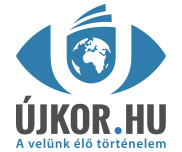 www.ujkor.hu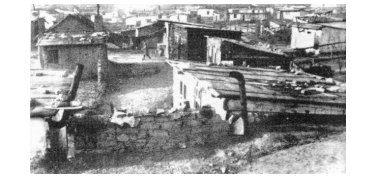 Elendsviertel in der Hauptstadt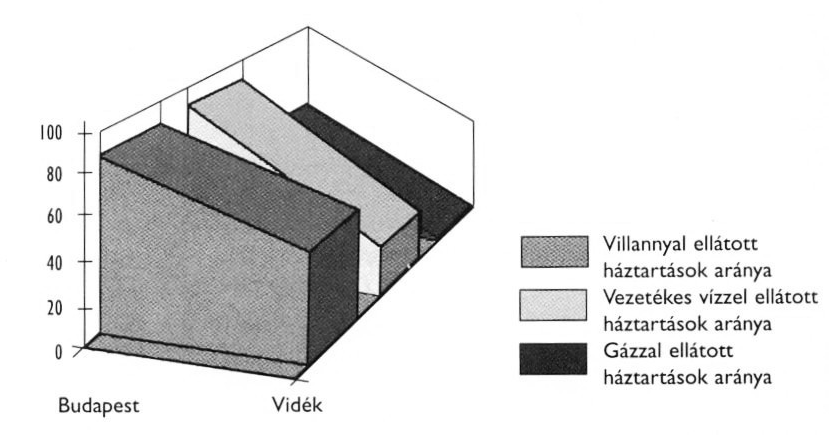 Verteilung der Bevölkerung nach Gebieten 1930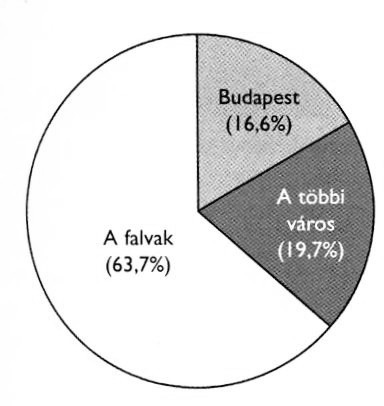 Schuldenstand im Ausland (Millionen Dollar)Schuldenstand im Ausland (Millionen Dollar)Schuldenstand im Ausland (Millionen Dollar)Jahrbruttonetto*19754 1992 00019776 2533 58019789 4686 141195410 9836 549198513 9558 046198719 58413 683Preisveränderungen auf dem Weltmarkt (Preise von 1972 100%)Preisveränderungen auf dem Weltmarkt (Preise von 1972 100%)Preisveränderungen auf dem Weltmarkt (Preise von 1972 100%)Preisveränderungen auf dem Weltmarkt (Preise von 1972 100%)Preisveränderungen auf dem Weltmarkt (Preise von 1972 100%)1974197519781980Erdöl4555325321336Getreide262222224311Zucker406278108386Anteil der Nachfolgestaaten an der Fläche und Bevölkerung des historischen UngarnAnteil der Nachfolgestaaten an der Fläche und Bevölkerung des historischen UngarnAnteil der Nachfolgestaaten an der Fläche und Bevölkerung des historischen UngarnAnteil der Nachfolgestaaten an der Fläche und Bevölkerung des historischen UngarnLandFläche (km²)Bevölkerung (Personen)davon Ungarn (%)Tschechoslowakei61 6333 517 56830.3Rumänien103 0933 517 56831.6Königreich der Serben,Kroaten und Slowenen20 5511 509 29530.3Österreich4 020291 6188.9Italien2149 80613.0Polen58923 6621.0Verlust insgesamt189 90710 649 41630.2Trianon-Ungarn92 9637 615 11788.3historisches Ungarn (ohne Kroatien)282 87018 264 53354.4Anteil der Staatsnation an der GesamtbevölkerungAnteil der Staatsnation an der GesamtbevölkerungAnteil der Staatsnation an der GesamtbevölkerungAnteil der Staatsnation an der GesamtbevölkerungAnteil der Staatsnation an der GesamtbevölkerungAnteil der Staatsnation an der GesamtbevölkerungAnteil der Staatsnation an der Gesamtbevölkerunghistorisches UngarnTrianon- UngarnTschecho-slowakeiRumänienKönigreich der Serben, Kroaten und SlowenenÖsterreichPolen54.5%88.3%46% (Tschechen)76%46% (Serben)95.3%69.1%Anzahl der wichtigeren dauerhaften Konsumgüter pro 100 HaushalteAnzahl der wichtigeren dauerhaften Konsumgüter pro 100 HaushalteAnzahl der wichtigeren dauerhaften Konsumgüter pro 100 HaushalteAnzahl der wichtigeren dauerhaften Konsumgüter pro 100 Haushalte196019701980Kühlschrank13587Waschmaschine197091Staubsauger43876Pkw0626Motorrad71621Radio73101142Fernseher56699Plattenspieler51529Tonband/Kassettenrekorder2937Ungarns Auslandverschuldung (in Millionen Dollar)Ungarns Auslandverschuldung (in Millionen Dollar)Ungarns Auslandverschuldung (in Millionen Dollar)JAHRBRUTTONETTO19754 1992 00019776 2533 58019789 4686 141198410 9836 549198513 9558 046198719 58413 683198920 39014 900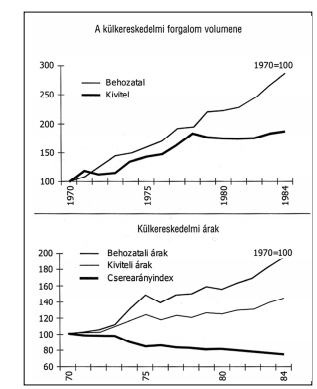 Ungarisch-deutscher Außenhandelsverkehr zwischen 1938 und 1944Ungarisch-deutscher Außenhandelsverkehr zwischen 1938 und 1944Ungarisch-deutscher Außenhandelsverkehr zwischen 1938 und 1944Ungarisch-deutscher Außenhandelsverkehr zwischen 1938 und 1944Ungarisch-deutscher Außenhandelsverkehr zwischen 1938 und 1944JAHREinfuhrEinfuhrAusfuhrAusfuhrJAHRin Tausend PengőProzent der Gesamteinfuhrin Tausend PengőProzent der Gesamteinfuhr1938170 81641.6238 75545.71939236 93248.4304 25150.41940318 71652.9250 99748.71941429 41458.1477 03459.91942483 33251.1632 50154.91943612 37253.4776 56960.31944568 30070.3697 16773.6Die Nationalitäten UngarnsDie Nationalitäten UngarnsDie Nationalitäten UngarnsDie Nationalitäten UngarnsDie Nationalitäten UngarnsNationalität1910*%1920%ungarisch9 938 13455.17 155 97989.6deutsch1 901 64210.5550 0626.9solwakisch1 946 16510.8141 8771.8rumänisch2 948 04916.323 6950.3ruthenisch464 2592.6--serbisch461 0912.617 1320.2kroatisch181 8821.058 9310.7andere185 1151.039 1990.5insgesamt18 026 3371007 986 875100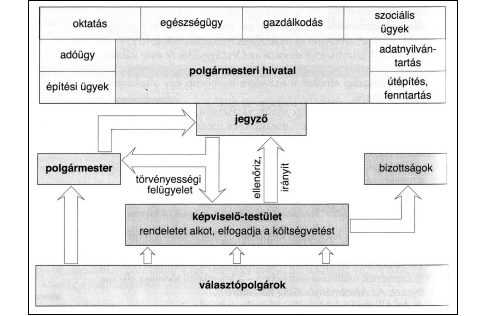 Aufbau der Selbstverwaltungen in UngarnAufbau der Selbstverwaltungen in UngarnAufbau der Selbstverwaltungen in UngarnAufbau der Selbstverwaltungen in UngarnoktatásUnterrichtegészségügyGesundheitswesengazdálkodásWirtschaftsführungszociális ügyeksoziale AngelegenheitenadóügySteuerangelegenheitenépítési ügyekBauwesenadatnyilvántartásDatenführungútépítés, fenntartásStraßenbau und –unterhaltpolgármesteri hivatalBürgermeisteramtjegyzőNotarpolgármesterBürgermeistertörvényességi felügyeletKontrolle der Verfassungsmäßigkeitellenőriz, irányítkontrolliert, leitetbizottságokKommissionenképviselő-testületAbgeordnetenkörperschaft (Gemeinderat)rendeletet alkot, elfogadja a költségvetéstschafft Gesetze und akzeptiert den HaushaltsplanválasztópolgárokWahlbürgerAnteil der Investitionen (%), 1950–1954Anteil der Investitionen (%), 1950–1954volkswirtschaftlicher Zweig1950–1954 insgesamt1. Produktion von Grundstoffen31.12. Maschinenindustrie9.53. Schwerindustrie (1–2.)40.74. Leichtindustrie1.85. Lebensmittelindustrie1.66. Industrie (3–5.)44.17. Baugewerbe2.78. Landwirtschaft13.89. Verkehr12.810. Handel2.511. kommunale und Verwaltungs-Aufgaben14.812. sonstige9.3insgesamt (6–12.)100.0Aufteilung der landwirtschaftlichen Nutzungsfläche nach Eigentümern (in tausend Joch), 1949-1953Aufteilung der landwirtschaftlichen Nutzungsfläche nach Eigentümern (in tausend Joch), 1949-1953Aufteilung der landwirtschaftlichen Nutzungsfläche nach Eigentümern (in tausend Joch), 1949-1953Aufteilung der landwirtschaftlichen Nutzungsfläche nach Eigentümern (in tausend Joch), 1949-1953JahrStaatsgüterGenossenschaftenbäuerliche Wirtschaften19491137693811950463419866219516851253756219524050179565491953125024785516EinfuhrEinfuhrProduktgruppenAusfuhrAusfuhr19131925Produktgruppen191319257.25%10.70%Energieträger0.24%0%56.37%67.47%Rohstoffe, Halbfertigprodukte, Ersatzteile27.89%3.39%5.87%6.33%Maschinen, Transportmittel, andere Investitionsmittel1.27%8.57%22.08%13.32%Produkte der Konsumindustrie4.96%1.59%8.43%2.18%Produkte der Lebensmittelindustrie, lebendes Vieh, Lebensmittel65.64%86.45%100%100%100%100%Arbeitsstunden, die für den Kauf einer bestimmten Ware oder Dienstleistung notwendig warenArbeitsstunden, die für den Kauf einer bestimmten Ware oder Dienstleistung notwendig warenArbeitsstunden, die für den Kauf einer bestimmten Ware oder Dienstleistung notwendig warenArbeitsstunden, die für den Kauf einer bestimmten Ware oder Dienstleistung notwendig warenArbeitsstunden, die für den Kauf einer bestimmten Ware oder Dienstleistung notwendig warenJahrwollenerHerrenwintermantel1000 Stück Ziegel1 kg Schweinshaxe1 kg Brot1938178734.40.819522431786.50.6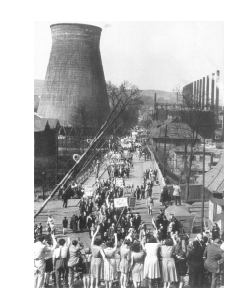 feierlicher Aufmarsch am Ózder Eisenwerk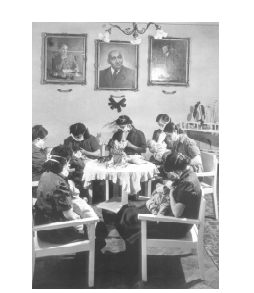 Arbeiterfrauen geben ihren Kindern in der nach Mátyás Rákosi benannten betrieblichen Kinderkrippe die Brust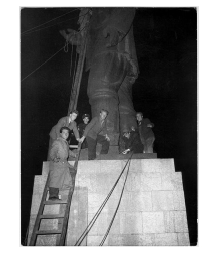 Das Stalindenkmal am Abend des 23. Oktober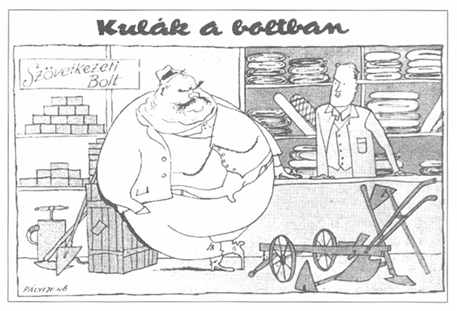 zeitgenössische Karikatur(Kulak = reicher Bauer; kulák a boltban = Kulak im Laden)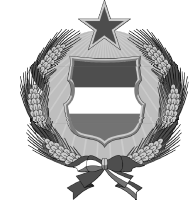 Volumen der ungarischen Industrieproduktion (1913=100%)Volumen der ungarischen Industrieproduktion (1913=100%)1924Eisen- und Metallindustrie50%Maschinenbau36%Textilindustrie121%Stromerzeugung130%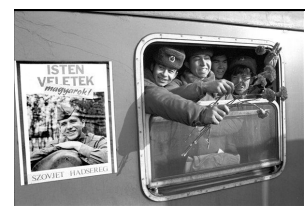 Bahnhof von Hajmáskér, März 1990Isten veletek magyarok!Gott mit euch, ihr Ungarn!Szovjet Hadseregsowjetische Armee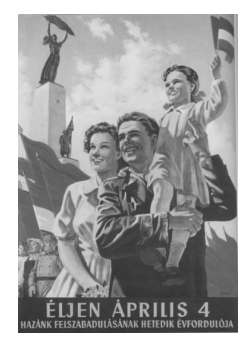 Plakat, 1952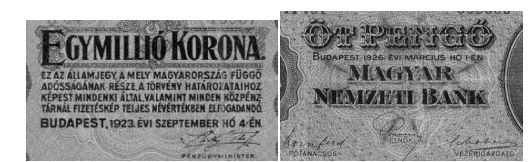 Aufschriften der 1923 bzw. 1926 ausgegebenen WährungenEgymillió Koronaeine Million KronenÖt Pengőfünf PengőEntwicklung der ungarischen Industrieproduktion(im % des Niveaus von 1913, auf vergleichbarem Landesgebiet)Entwicklung der ungarischen Industrieproduktion(im % des Niveaus von 1913, auf vergleichbarem Landesgebiet)Entwicklung der ungarischen Industrieproduktion(im % des Niveaus von 1913, auf vergleichbarem Landesgebiet)Entwicklung der ungarischen Industrieproduktion(im % des Niveaus von 1913, auf vergleichbarem Landesgebiet)JahrMetallverarbeitungMaschinenbauLebensmittelindustrie1913100100100192166447019245036691925 in Kraft getretene Zolltarife1925 in Kraft getretene ZolltarifeProdukteEinfuhrzollKleidung, Lederprodukte, Papier, Lebensmittel50-75%Maschinen20%Holz, Erdöl, Metalle0%Durchschnittszoll30%Zahl der wichtigeren Industrieartikel pro 100 HaushalteZahl der wichtigeren Industrieartikel pro 100 HaushalteZahl der wichtigeren Industrieartikel pro 100 HaushalteZahl der wichtigeren Industrieartikel pro 100 Haushalte196019701980Kühlschrank13587Waschmaschine197091Pkw0626Radio73101142Fernseher56699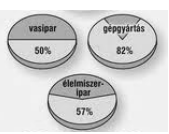 Aufteilung der Produktionskapazität einzelner Industriezweige innerhalb und außerhalb der Grenzen von Trianon (in den Kreisen zeigen die Flächen mit hellerer Farbe und die Prozentangaben die Kapazität, die innerhalb der Grenzen von Trianon verblieb)vasiparEisenindustriegépgyártásMaschinenbauélelmiszeriparLebensmittelindustrie19859 44519869 445198710 445198811 445198911 445199025 267199111 01819926 58719935 99119945 48319955 68519964 88819973 285Entwicklung des Preisindex für Konsumartikel (%) 1949–52 (1946 = 100%)Entwicklung des Preisindex für Konsumartikel (%) 1949–52 (1946 = 100%)Entwicklung des Preisindex für Konsumartikel (%) 1949–52 (1946 = 100%)19491952Lebensmittel113236Kleidungsartikel135226Industrieartikel130188Heizung, Beleuchtung140151Dienstleistungen192216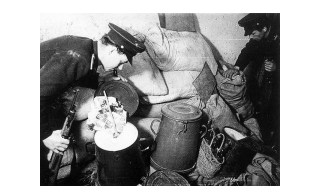 Polizisten durchsuchen ein Bauernhaus,1951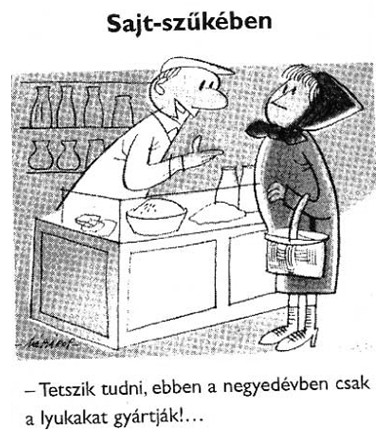 Karikatur aus den 1960er Jahren (Käsemangel: - Sie müssen wissen, in diesem Vierteljahr werden nur die Löcher hergestellt!...)Verluste der Panzerschlacht in der ungarischen Tiefebene, Oktober 1944Verluste der Panzerschlacht in der ungarischen Tiefebene, Oktober 1944Verluste der Panzerschlacht in der ungarischen Tiefebene, Oktober 1944Verluste der Panzerschlacht in der ungarischen Tiefebene, Oktober 1944Verluste der Panzerschlacht in der ungarischen Tiefebene, Oktober 1944Verluste der Panzerschlacht in der ungarischen Tiefebene, Oktober 1944Verluste der Panzerschlacht in der ungarischen Tiefebene, Oktober 1944Verlust an MenschenVerlust an MenschenVerlust an PanzernVerlust an PanzernVerlust an FlugzeugenVerlust an FlugzeugenPersonenin Prozent der eingesetztenKräfteStückin Prozent der eingesetztenKräfteStückin Prozent der eingesetztenKräfteDeutscheca. 15 0005,8 %ca. 25044 %14824 %Sowjetsca. 84 00012,0 %ca. 52563 %ca. 26021 %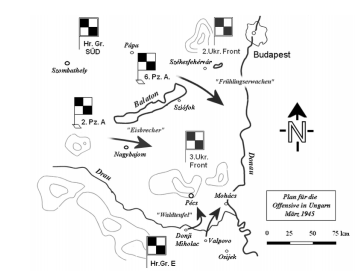 Der deutsche „Frühlingserwachen“ - Kriegsoperationsplan, März 1945 (HR.Gr.[Heeresgruppe]SÜD = Dél Hadseregcsoport, Hr.Gr. [Heeresgruppe]E = E Hadseregcsoport, 6.Pz.A.[Panzerarmee] = 6. Páncélos Hadsereg, 2.Pz.A..[Panzerarmee] = 2. Páncélos Hadsereg, Frühlingserwachen = Tavaszi ébredés, Eisbrecher = Jégtörő, Waldteufel = Erdei ördög, 2.Ukr.Front[Ukrainische Front] = 2. Ukrán Front, 3.Ukr.Front[Ukrainische Front] = 3. Ukrán Front, Donau = Duna Drau = Dráva) 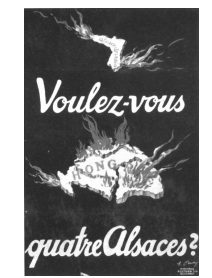 revisionistisches Plakat (französische Aufschrift: Wollen Sie vier Elsass?)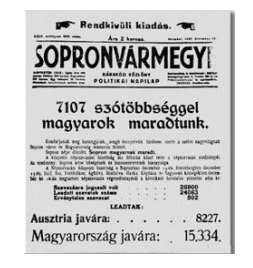 Sonderausgabe der Zeitung „Sopronvármegye“ („Ödenburger Burgkomitat“) vom 17. Dezember 1921Die als Juden betrachtete Bevölkerung in UngarnDie als Juden betrachtete Bevölkerung in UngarnDie als Juden betrachtete Bevölkerung in UngarnZeitpunktinsgesamt (tausend Personen)davon Nicht- Budapester1941 (nach den Revisionen / Grenzveränderungen)82570%Frühling 194521633%staatliche Investitionen in einigen Bereichen 1924–1931*staatliche Investitionen in einigen Bereichen 1924–1931*Ziel der InvestitionHöhe der Investition (Millionen Pengő)Bau des Csepeler Freihafens26.5Straßen- und Brückenbau72.8Unterstützung des Glaubenslebens73.2Hochwasserschutz und andere Investitionen im Bereich Wasser78.1Entwicklung des Post-, Telegrafen- und Fernsprechdienstes101.0Entwicklung der Eisenbahn127.0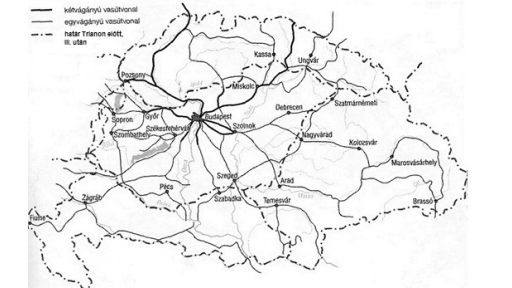 Die wichtigeren Eisenbahnlinien Ungarns und die Grenzen nach Trianon, 1920kétvágányú vasútvonalzweigleisige Eisenbahnstreckeegyvágányú vasútvonaleingleisige Eisenbahnstreckehatár Trianon előtt, ill. utánGrenzen vor bzw. nach Trianon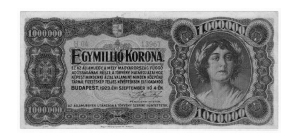 Krone, 1923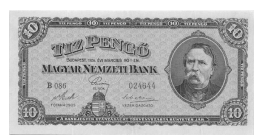 Der 1927 in Umlauf gebrachte Pengő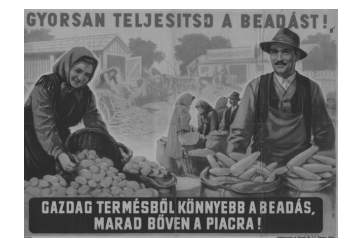 Plakat aus den 1950er Jahren (Erfülle rasch die Ablieferung! Von der reichen Ernte fällt die Ablieferung leichter, es bleibt noch reichlich für den Markt übrig!)Zahl der zum Kauf einiger Produkte nötigen ArbeitsstundenZahl der zum Kauf einiger Produkte nötigen ArbeitsstundenZahl der zum Kauf einiger Produkte nötigen ArbeitsstundenZahl der zum Kauf einiger Produkte nötigen ArbeitsstundenZahl der zum Kauf einiger Produkte nötigen ArbeitsstundenJahrHerren- Wollwintermantel1000 Stück Ziegel1 kg Schweinekeule1 kg Brot1938178734.40.819522431786.50.6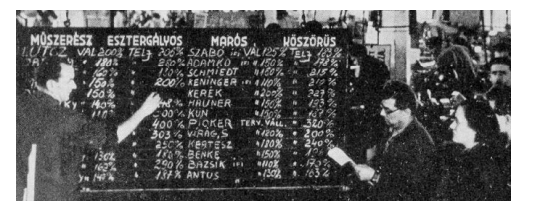 Die Erfüllung der individuellen Produktionspläne werden in einem Betrieb zur Schau gestellt, 1950-er Jahre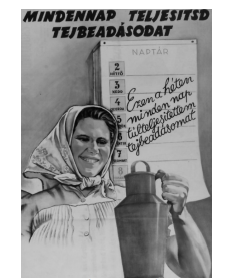 Propagandaplakat in den 1950-er Jahren Aufschrift: Diese Woche überbot ich den Plan jeden Tag in der MilchabgabeStrukturwandel der Beschäftigung in Ungarn (1948-1960)Strukturwandel der Beschäftigung in Ungarn (1948-1960)Strukturwandel der Beschäftigung in Ungarn (1948-1960)Strukturwandel der Beschäftigung in Ungarn (1948-1960)Strukturwandel der Beschäftigung in Ungarn (1948-1960)Strukturwandel der Beschäftigung in Ungarn (1948-1960)JahrLandwirtschaftIndustrieDienstleistungenInsgesamtAnteil der Beschäftigung*(%)tausend Personentausend Personentausend Personentausend Personentausend Personentausend Personen19482,1988841,0034,08565.719601,8301,6181,3124,76072.8Die Anzahl der nötigen Arbeitsstunden zum Erwerb einiger Produkte 1938 und 1952 (aufgrund des Durchschnittslohns)Die Anzahl der nötigen Arbeitsstunden zum Erwerb einiger Produkte 1938 und 1952 (aufgrund des Durchschnittslohns)Die Anzahl der nötigen Arbeitsstunden zum Erwerb einiger Produkte 1938 und 1952 (aufgrund des Durchschnittslohns)Die Anzahl der nötigen Arbeitsstunden zum Erwerb einiger Produkte 1938 und 1952 (aufgrund des Durchschnittslohns)JahrWintermantel für Männer aus Wolle1000 Stück Ziegel1 Kg Schweinskeule1938178734.419522431786.5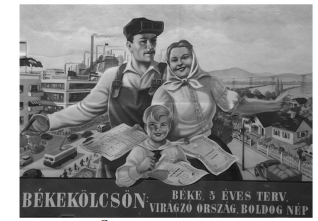 zeitgenössisches Plakat(„Friedensanleihe: Frieden, Fünfjahresplan, blühendes Land, glückliches Volk“)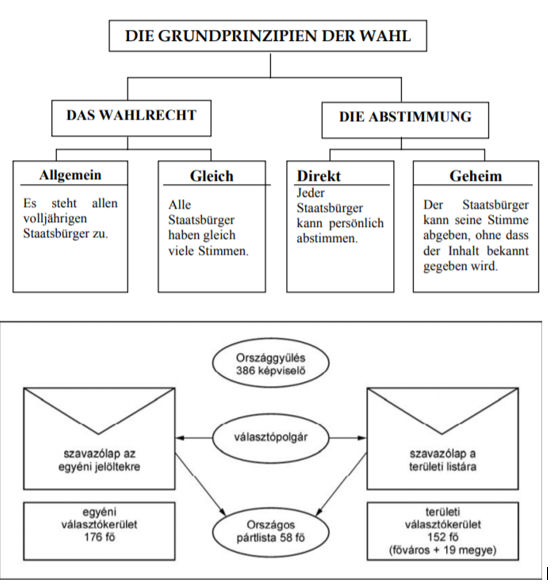 Országgyűlés 386 képviselő = Landtag, 386 Abgeordneten;választópolgár = Wahlbürger;országos pártlista 58 fő = Landesparteienliste, 58 Personen;szavazólap az egyéni jelöltekre = Wahlzettel für die Einzelkandidaten;egyéni választókerület 176 fő = Individueller Wahlbezirk,176 Personen; szavazólap a területi listára = Wahlzettel für die regionale Liste;területi választókerület 152 fő (főváros+19 megye) = regionaler Wahlbezirk, 152 Personen (Hauptstadt+19 Komitate)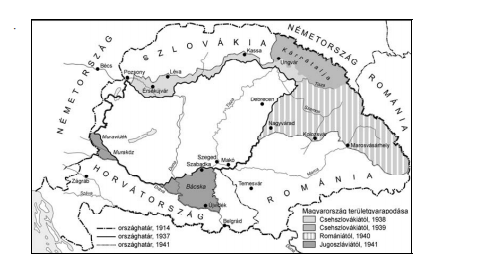 Die Gebietserweiterung Ungarns zwischen 1938 und 1941Einige Angaben über die Zunahme der ungarischen BevölkerungEinige Angaben über die Zunahme der ungarischen BevölkerungEinige Angaben über die Zunahme der ungarischen BevölkerungEinige Angaben über die Zunahme der ungarischen Bevölkerung196019701980Ersparnisse der Bevölkerung (aus dem jährlichen Einkommen, %)6%12%14%Die Zahl der Wohnungen (1000 Stück)275831223542Die Bevölkerungszahl auf 100 Wohnungen (Personen)343318292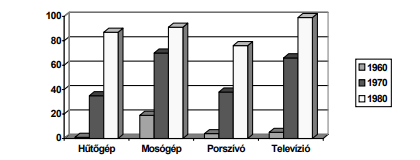 Die Verbreitung einiger Konsumgüter in Ungarn (für 100 Haushalte)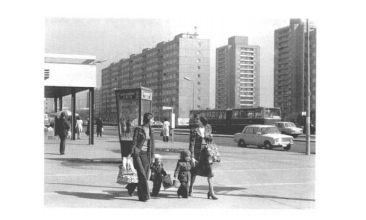 Wohnsiedlung in Ungarn in den 70er Jahren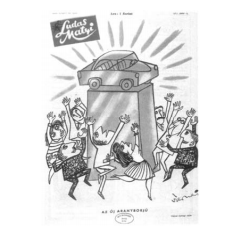 Trabant als Goldenes Kalb, 1963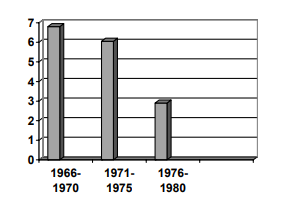 Das Entwicklungstempo des Nationaleinkommens in %Preisveränderungen auf dem Weltmarkt (Die Preise von 1972 werden als 100% betrachtet)Preisveränderungen auf dem Weltmarkt (Die Preise von 1972 werden als 100% betrachtet)Preisveränderungen auf dem Weltmarkt (Die Preise von 1972 werden als 100% betrachtet)Preisveränderungen auf dem Weltmarkt (Die Preise von 1972 werden als 100% betrachtet)197419751978Erdöl455532532Kohle224263279Getreide262222224Zucker406278108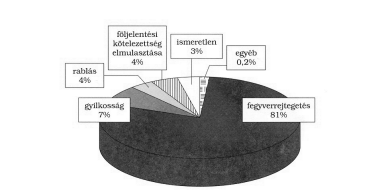 Verurteilte nach der Anklageschrift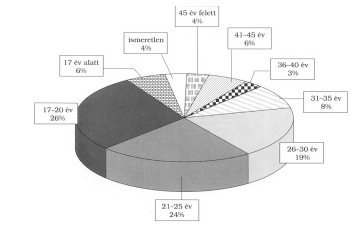 Aufteilung der Verurteilten nach Alter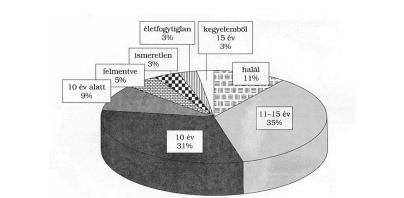 Die ergangenen Urteile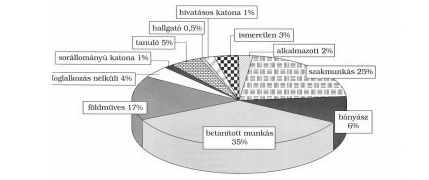 Aufteilung der Verurteilten nach Beruf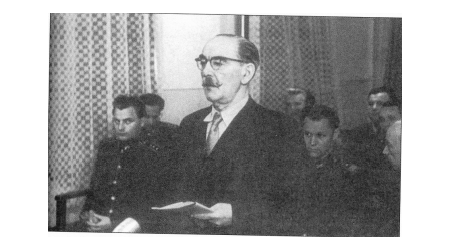 Imre Nagy, der von seinem Recht des letzten Wortes Gebrauch macht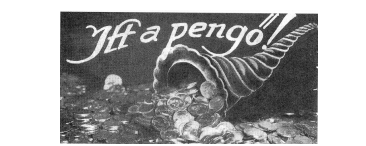 Zeitgenössisches Plakat über die Einführung des Pengő (1927)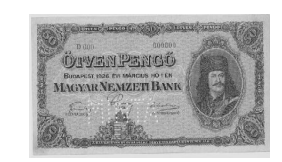 50 Pengő Musterbanknote (1. März 1926)Zweig19131928-29Landwirtschaft4439.7Bergbau, Metallurgie251.8Industrie2529.3Transport, Handel316.3Sonstiges3122.919131929*Eisen – und Metallindustrie15.511.3Maschinenbau13.810.2Stromerzeugung1.54.2Sonstiges12.112.2Schwerindustrie insgsamt42.937.9Textilindustrie4.814.2Papierindustrie0.61.2Sonstiges9.311Leichtindustrie insgesamt14.726.4Lebensmittelindustrie42.435.7Veränderungen in der landwirtschaftlichen Betriebsstruktur zwischen 1895 und 1935Veränderungen in der landwirtschaftlichen Betriebsstruktur zwischen 1895 und 1935Veränderungen in der landwirtschaftlichen Betriebsstruktur zwischen 1895 und 1935Veränderungen in der landwirtschaftlichen Betriebsstruktur zwischen 1895 und 1935Veränderungen in der landwirtschaftlichen Betriebsstruktur zwischen 1895 und 1935WirtschaftenWirtschaftenWirtschaftenWirtschaftenWirtschaftenGröße in KatastraljochAnteil an den gesamten Wirtschaften in %Anteil an den gesamten Wirtschaften in %Flächenanteil an der Gesamtfläche in %Flächenanteil an der Gesamtfläche in %1895٭19351895٭19350-553.772.56.010.15-2035.321.324.221.820-10010.05.423.420.0100-10000,80.613.418.2over 10000.20.233.029.9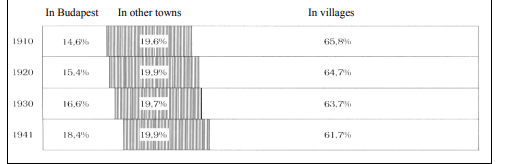 Bevölkerung in Ungarn nach Gebieten 1910-1941Aufteilung der Gesamtbevölkerung nach Beschäftigung zwischen den beiden WeltkriegenAufteilung der Gesamtbevölkerung nach Beschäftigung zwischen den beiden WeltkriegenAufteilung der Gesamtbevölkerung nach Beschäftigung zwischen den beiden WeltkriegenAufteilung der Gesamtbevölkerung nach Beschäftigung zwischen den beiden WeltkriegenAufteilung der Gesamtbevölkerung nach Beschäftigung zwischen den beiden WeltkriegenBeschäftigungszweig1920192019301930BeschäftigungszweigPersonen%Personen%Landwirtschaft4 449 10055.74 499 40051.8Industrie, Umsatz2 402 80030.12 806 20032.3davondavondavondavondavonBergbau und Industrie1 639 70020.61 998 30023.0Handels- und Kreditwesen407 0005.1469 1005.4Verkehr356 1004.4338 4003.9sonstige1 128 20014.21 382 70015.9insgesamt7 981 100100.08 688 300100.0Gliederung des Pro-Kopf-Einkommens nach Gesellschaftsschichten 1930-31Gliederung des Pro-Kopf-Einkommens nach Gesellschaftsschichten 1930-31Gliederung des Pro-Kopf-Einkommens nach Gesellschaftsschichten 1930-31Gliederung des Pro-Kopf-Einkommens nach Gesellschaftsschichten 1930-31Gliederung des Pro-Kopf-Einkommens nach Gesellschaftsschichten 1930-31gesellschaftliche SchichtAnzahl (tausend Personen)Anteil (%)Pro-Kopf- Einkommen (Pengő)verglichen mit dem Durchschnittseinkommen (%)(534 Pengő = 100%)Großgrundbesitzerund Großbürger520.617 8003 335Mittelschicht1 58218.21 050197Bauern (mit 10-100 Katastraljoch)7488.643281Bergleute und in der VerhüttungTätige1121.342780städtische Arbeiter (in Industrie undVerkehr)1 90321.937671selbständigeHandwerker4685.432060Tagelöhner in derIndustrie2242.625047Bauern (mit 1-10Katastraljoch)1 75020.122743Knechte und Mägde in derLandwirtschaft5606.920538landwirtschaftlicheTagelöhner1 25014.418334insgesamt8 688100.0534100